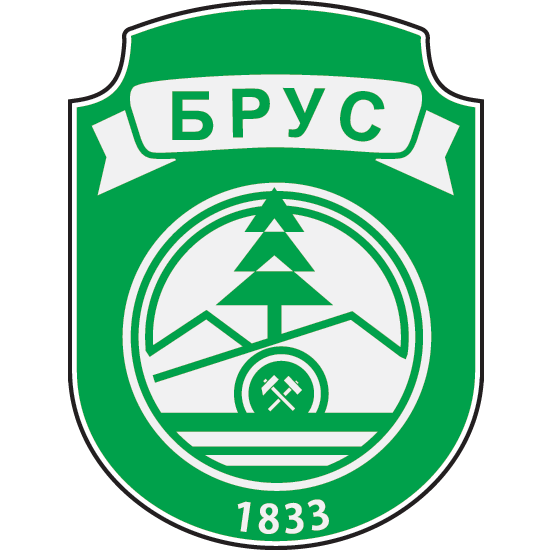 			               И Н Ф О Р М А Т О Р                        О РАДУ ОРГАНА ОПШТИНЕ БРУСАжурирано 25.12.2020. године				         САДРЖАЈ          ИНФОРМАТОРА О РАДУ ОРГАНА ОПШТИНЕ БРУСI Садржај ........................................................................................................................ 2II Основни подаци о органима општине Брус и Информатору ……………….. 3III Организациона структура……………………………………………………….. 3IV Опис функција органа……………………………………………………………..9V Опис правила у вези са јавношћу рада………………………………………… 12VI Списак најчешће тражених информација од јавног значаја………………  14VII Опис надлежности, овлашћења и обавеза…………………………………..   14 VIII  Опис поступања у оквиру надлежности овлашћења и обавеза ………..  46IX   Навођење прописа ……………………………………………………………..  46X   Услуге које орган пружа заинтересованим лицима ………………………..  47XI  Поступак ради пружања услуга ………………………………………………. 47XII  Преглед података о пруженим услугама ……………………………………. 48XIII  Подаци о приходима и расходима…………………………………………… 50XIV  Подаци о јавним набавкама………………………………………………….  69XV  Подаци о државној помоћи …………………………………………………… 77XVI  Подаци о исплаћеним платама, зарадама и другим примањима………. 77XVII  Подаци о средствима рада………………………………………………….. 77XVIII Чување носача информација ……………………………………………… 78XIX  Врсте информација у поседу ………………………………………………… 79XX  Информације о подношењу захтева за приступ информацијама………… 79                                   Информатор о раду органа општине БрусII ОСНОВНИ ПОДАЦИ О ОРГАНИМА ОПШТИНЕ БРУС И ИНФОРМАТОРУ	Информатор о раду органа општине Брус израђује се на основу члана 39. Закона о слободном приступу информацијама од јавног значаја (''Службени гласник РС'', број 10/04, 54/07, 104/09 и 36/10) и Упутства за израду и објављивање информатора о раду државног органа (''Службени гласник РС'', број 68/10).1. Назив органа: општина Брус, адреса седишта: Краља Петра I бр. 120, Брус, матични број општине : 07195133, порески индентификовани број: 101139819.Информатор садржи податке који су од значаја за садржину, обим и начин остваривања права заинтересованих лица  на приступ информацијама од јавног значаја.	Информатор издају органи општине Брус: Скупштина општине, председник општине, Општинско веће и Општинска управа општине Брус, а сврха његовог објављивања је информисање јавности о документима и информацијама које поседује или којима располаже општина Брус у оквиру делокруга свог рада.	Овлашћено лице за поступање по захтевима за приступ информацијама од јавног значаја је: Горан Деспотовић, заменик начелника Општинске управе E-mail: prihodibrus@gmail.comТелефон: 037-315-0101,  локал 0172	За тачност и потпуност у Информатору, правилну израду и објављивање информатора, његово редовно ажурирање одговоран је Горан Деспотовић, заменик начелника Општинске управе општине Брус.	Заинтересованом лицу ће се без накнаде омогућити увид у Информатор и снимити електронска верзија Информатора на медиј заинтересованог лица, однсоно дати му примерак Информатора, уз накнаду нужних трошкова.	Информатор ће бити објављен под насловом ,,Информатор о раду органа општине Брус''.	Увид у Информатор се може остварити у згради органа општине Брус Краља Петра Првог бр. 120, канцеларија број 6 где се може набавити штампана копија Информатора. 	Адреса са које се може преузети електронска копија Информатора је www.brus.rs.III  ОРГАНИЗАЦИОНА СТРУКТУРА 	Општина Брус је јединица локалне самоуправе у којој грађани остварују право на локалну самоуправу, непосредно преко својих слободно изабраних представника.	Органи општине Брус су: Скупштина општине, председник општине, Општинско веће и Општинска управа општине Брус.                                        Информатор о раду органа општине БрусОРГАНИЗАЦИОНА СТРУКТУРА ОРГАНА ОПШТИНЕ БРУСПРЕДСЕДНИК ОПШТИНЕ Председник општине Брус је Валентина Милосављевић, професор докторЕ- mail: predopstinebrus@mts.rsТелефон: 037-315-0101Председник општине Брус врши извршну функцију у општини.Председник општине председава Општинским већем.                                   Информатор о раду органа општине БрусЗаменик председника општине Брус је Милијана Тодоровић,професор.Е-mail: Телефон: 037-315-0168 ОПШТИНСКО ВЕЋЕОпштинско веће чини председник општине, заменик председника општине, као и чланови Општинског већа чији је број утврђен Статутом општине и које бира Скупштина општине, на период од четири године.Председник општине је председник Општинског већа.Заменик председника општине је члан Општинског већа по функцији.Чланови Општинског већа су: 	- Милосављевић Валентина, председница општине, 	- Тодоровић Милијана, заменица председнице општине,	- Новчић Дамњан, члан,	- Добродолац Ненад, члан,	- Миљаковић Александар, члан,	- Бабић Игор, члан и	- Милановић Милош, члан.                                                                                                                                                                                                                                                                                                                                                                             СКУПШТИНА ОПШТИНЕ Скупштина општине је највиши орган општине који врши основне функције локалне власти, утврђене Уставом, Законом и Статутом.	Скупштину општине чине одборници које бирају грађани на непосредним изборима, тајним гласањем, у складу са Законом и Статутом општине.Одборници се бирају на период од четири године.  Скупштина општине Брус има 29 одборника.Скупштина општине има председника скупштине.	Председник Скупштине општине Брус је Деспотовић Драгана, дипломирани економиста.Заменик председника Скупштине општине Брус је Стајић Радован, струковни економиста.Секретар Скупштине општине Брус је Симић Бобан, дипломирани правник.Телефон: 037/ 315- 0185.                                   Информатор о раду органа општине БрусOПШТИНСКА УПРАВА			Организациона структура Општинске управе ЗАМЕНИК НАЧЕЛНИКА ОПШТИНСКЕ УПРАВЕОпштинском управом, као јединственим органом, руководи начелник. Заменик начелника је Горан Деспотовић, дипломирани правник         Телефон 037/315-0101, локал 0172	Општинска управа има следећа овлашћења и обавезе:	1) припрема нацрте прописа и других аката које доноси Скупштина општине, председник општине и Општинско веће;	2) извршава одлуке и друге акте Скупштине општине, председника општине и Општинског већа;	3) решава у управном поступку у првом степену о правима и дужностима грађана, предузећа, установа и других организација у управним стварима из надлежности општине;	4) обавља послове управног надзора над извршавањем прописа и других општих аката Скупштине општине;	5) извршава законе и друге прописе чије је извршавање поверено општини;            6)води законом прописане евиденције и стара се о њиховом одржавању;            7)обавља стручне и административно-техничке послове за потребе рада Скупштинеопштине, председника општине и Општинског већа;            8)пружа помоћ месној заједници у обављању административно-техничких и финансијско-материјалних послова;	9) доставља извештај о свом раду на извршењу послова из надлежности општине и поверених послова председнику општине, Општинском већу и скупштини општине, по потреби, а најмање једном годишње.                                              Информатор о раду органа општине Брус	Општинска управа општине Брус има девет одсека и то:             1.Одсек за скупштинске и заједничке послове;2.Одсек за општу управу;	 3.Одсек за друштвене делатности;	 4.Одсек за финансије и планирање;             5.Одсек за утврђивање, наплату и контролу јавних прихода;	 6.Одсек за урбанизам и грађевинарство ;	 7.Одсек за инспекцијске послове, пољопривреду, водопривреду и заштиту животне средине;             8. Одсек за јавне набавке и имовинско-правне послове  и             9. Одсек за локални економски развој и инвестиције.1. Одсек за скупштинске и заједничке послове     Шеф Одсека је Драгана Младеновић, дипломирани правник     Телефон: 037-315-0101 локал 01822. Одсек за општу управуШеф Одсека је Милица Михајловић, дипломирани правник    Телефон:037-315-0101 локал 02063. Шеф Одсека за друштвене делатности    4. Одсек за финансије и планирање    Шеф Одсека је Даница Лазаревић, дипломирани економиста    E-mail:opstinabrus@gmail.com    Телефон: 037-315-0101 локал 01755. Одсек за утврђивање, наплату и контролу јавних прихода    Шеф Одсека је Горан Деспотовић, дипломирани правник    E-mail:prihodibrus@gmail.com    Телефон: 037-315-0101 локал 01726. Одсек за урбанизам и грађевинарство     Шеф Одсека је Марија Аздејковић, дипломирани правник    Телефон: 037-315-0101 локал 01777. Одсек за инспекцијске послове, пољопривреду, водопривреду и заштиту животне   средине     Шеф Одсека је Анкица Козић, дипломирани инжењер саобраћаја.    Телефон: 037-315-0101 локал 01978. Одсек за јавне набавке и имовинско-правне послове     Шеф Одсека је Луковић Валентина, дипломирани правник    Телефон: 037/315-0101, локал 02099. Одсек за локални економски развој и инвестиције   Шеф Одсека је Ратковић Радула, дипл.инж.пољопривредеТелефон : 037/315-0101, локал 0171                                   Информатор о раду органа општине Брус        У Општинској управи се као посебна организациона јединица образује Кабинет Председника општине.          Кабинет председника општине врши стручне, саветодавне, протоколарне, организационе и административно- техничке послове за остваривање надлежности и овлашћења председника и заменика председника општине, који се односе на представљање општине у односима према правним и физичким лицима у земљи и иностранству. Кабинет контактира са медијима, издаје званична саопштења, врши припрему за радне састанке председника и заменика председника општине и врши пријем странака које им се непосредно обраћају, као и протоколарне послове које одреди председник општине. Прати активности на реализацији утврђених обавеза, прибавља поребну документацију за обављање послова председника општине и Кабинета, прикупља и систематизује податке од значаја за решавање појединих питања из делокруга рада председника, припрема годишњи извештај о раду председника општине и обавља друге послове по налогу председника општине .        Радни однос у Кабинету председника општине заснива се на одређено време, најдуже док траје дужност председника општине.IV ОПИС ФУНКЦИЈА СТАРЕШИНАПРЕДСЕДНИК ОПШТИНЕПредседник општине врши  извршну функцију у општини .Председник општине има следећа овлашћења и обавезе:1) представља и заступа општину,2) предлаже начин решавања питања о којима одлучује скупштина,3) наредбодавац је за извршење буџета,4)оснива буџетски фонд и утврђује програм коришћења средстава буџетског фонда у складу са законом;5)даје сагласност на опште акте којима се уређује број и структура запослених у установама које се финансирају из буџета општине и на број и структуру запослених и других лица која се ангажују на остваривању програма или дела програма корисника буџета општине,6) усмерава и усклађује рад Општинске управе,7)представља Општинско веће, сазива и води његове седнице,8) доноси појединачне акте за које је овлашћен законом, статутом или одлуком Скупштине општине,9)даје претходну сагласност носиоцима права коришћења на стварима у јавној својини општине(месним заједницама,установама и другим организацијама) за давање у закуп тих ствари,10)врши распоред службених зграда и пословних простотија у јавној својини општине,11)закључује уговоре у име општине, на основу овлашћења из закона, статута и одлука Скупштине општине,12) у име општине закључује колективне уговоре за органе и за предузећа, установе и друге јавне службе чији је оснивач општина,13)одлучује о организовању и спровођењу јавних радова,14)закључује уговор о донацији од физичког или правног лица,15)комадант је Општинског штаба за ванредне ситуације по положају, доноси одлуку о проглашењу и о укидању ванредне ситуације на предлог Општинског штаба за ванредне ситуације,16)доноси одлуку о проглашењу дана жалости у општини,17)информише јавност о свом раду,18)подноси жалбу Уставном суду Републике Србије ако се појединачним актом или радњом државног органа или органа општине онемогућава вршење надлежности општине, 19)образује стручна саветодавна радна тела за поједине послове из своје надлежности,20)поставља и разрешава помоћнике председника општине,21)доноси акта из надлежности Скупштине општине у случају ратног стања или елементарних непогода, с тим што је дужан да их поднесе на потврду Скупштини чим она буде у могућности да се састане,22)одлучује решењем о употреби средстава текуће буџетске резерве,23) врши и друге послове утврђене статутом и другим актима општине.         Председник општине је одговоран за благовремено достављање података, списа и исправа, када то захтева надлежни орган Републике који врши надзор над радом и актима извршних органа општине.        Председник општине има заменика који га замењује у случају његове одсутности и спречености да обавља своју дужност. СКУПШТИНА ОПШТИНЕ 	Скупштина општине је највиши орган општине који врши основне функције локалне власти, утврђене Уставом, законом и статутом. Скупштину општине чине одборници које бирају грађани на непосредним изборима, тајним гласањем, у складу са законом и статутом општине. 	Скупштина општине у складу са Законом:	1) доноси статут општине и пословник Скупштине општине,	2) доноси буџет и усваја завршни рачун буџета; 	3) утврђује стопе изворних прихода општине, као и начин и мерила за одређивање висине локалних такси и накнада,	4) доноси програм развоја општине планске документе јавних политика , средњорочне планове и друге планске документе, у складу са законом;	5) доноси просторни иурбанистички план општине;	6) доноси прописе и друге опште акте из надлежности општине;            7) бира и разрешава локалног омбудсмана;	8) расписује општински референдум и референдум на делу територије општине, изјашњава се о предлозима садржаним у грађевинској иницијативи и утврђује предлог одлуке о самодоприносу,            9) образује и уређује организацију и рад организација и служби за потребе општине;	10) оснива јавна предузећа и друштва капитала за обављање делатности од општег интереса у складу са законом и овим Статутом, даје сагласност на законом одређене опште и друге правне акте и радње јавног предузећа, односно друштва капитала, ради заштите општег интереса;            11) оснива установе и организације у области предшколског образовања и васпитања, основног образовања, културе, социјалне заштите, примарне здравствене заштите, физичке културе, спорта, дечје заштите и туризма, прати и обезбеђује њихово функционисање;           12) именује и разрешава надзорни одбор и директора јавног предузећа чији је оснивач,  даје сагласност на статут јавног предузећа и врши друга праваоснивача у складу са законом и оснивачким актом;           13)именује и разрешава управни одбор, надзорни одбор и директоре установе, организације и службе чији је оснивач и даје сагласност на њихове статуте у складу са законом;          14)именује изборну комисију за спровођење избора за одборнике скупштине општине, у складу са законом;          15) бира и разрешава председника скупштине и заменика председника Скупштине,          16) поставља и разрешава секретара и заменика секретараСкупштине,          17) бира и разрешава председника општине и на предлог председника општине, бира заменика председника општине и чланове Општинског већа;           18)именује и разрешава главног урбанисту;          19)усваја Кадровски план;           20)уређује услове и начин обављања комуналних делатности, права и обавезе крисника комуналних услуга, обим и квалитет комуналних услуга и начин вршења надзорфа над обављањем комуналних делатности, оснива јавна предузећа за обављање комуналне делатности,односно поверава обављање тих делатности друштву капитала или предузетнику, прописује опште услове одржавања комуналног реда и мере за њихово спровођење;         21)доноси годишње и средњорочне програме уређивања грађевинског земљишта, одлучује о отуђењу грађевинског земљишта у складу са законом и прописом општине;         22)доноси локалну стамбену стратегију у складу са Националном стамбеном стратегијом, акциони план за њено спровођење и програме стамбене подршке, може основати стамбену заједницу у складу са законом, као и правно  лице за обављање послова од јавног интереса у области становања;        23)уређује коришћење пословног простора који је у јавној својини општине, уређује висину закупнине пословног простора и врши друге послове у вези са коришћењем пословног простора у складу са законом и другим актима;       24)уређује критеријуме и поступак давања станова у закуп и њихове куповине;       25)прописује висину закупнине за коришћење стамбених зграда, станова и гаража у јавној својини општине;       26)ближе уређује коришћење, одржавање и управљање стварима у јавној својини општине;      27)уређује начин коришћења превозних средстава у јавној својини општине;      28)уређује ближе услове за обављање такси превоза путника;      29)доноси програме коришћења и заштите природних вредности и програме заштите животне средине, односно локалне акционе и санационе планове, у складу са стратешким документима, интересима и специфичностима општине и утврђује посебну накнаду за заштиту и унапређење животне средине;      30)доноси годишњи програм заштите, уређења и коришћења пољопривредног земљишта, утврђује противерозионе мере и њихово спровођење, одлучује о привођењу пашњака другој култури;     31)доноси програм развоја туризма у складу са Стратегијом, утврђује висину боравишне таксе на територији општине;     32)доноси локални акциони план за борбу против корупције на нивоу општине и образује стално радно тело за спровођење локалног акционог плана;    33)доноси програм контроле и смањења популације напуштених паса и мачака, уређује држање и заштиту домаћих животиња и кућних љубимаца у складу са законом;    34)доноси оперативни план за воде II реда, одређује место и начин коришћења воде за рекреацију, укључујући и купање;    35)доноси акциони план за спровођење Националне стратегије за младе на територији општине, може основати канцеларију за младе;    36)доноси програм и план енергетске ефикасности;    37)одлучује о прибављању и отуђењу непокретности у јавној својини општине, заснивању хипотеке на непокретностима у јавној својини општине, као и о преносу права својине на другог носиоца права својине;   38)одлучује о улагању ствари у јавној својини општине и права у капитал јавног предузећа и друштва капитала чији је оснивач, у складу са законом;   39)одлучује о преносу права коришћења на стварима у својини општине установама, јавним агенцијама и другим организацијама чији је оснивал општина;   40)одлучује о давању концесије када су јавна тела и предмет концесије у надлежности општине, даје сагласност на концесиони акт;  41)даје сагласност  и усваја предлог пројекта јавно-приватног партнерства, даје сагласност на нацрт јавног уговора у пројекту јавно-приватног партнерства и даје овлашћење председнику општине да потпише јавни уговор у име општине;  42)образује Штаб за ванредне ситуације, доноси план и програм развоја система заштите и спасавања;  43)образује робне резерве и утврђује њихов обим и структуру;  44)утврђује општинске таксе и друге локалне приходе који општини припадају по закону;  45)утврђује висину доприноса за уређење грађевинског земљишта;  46)утврђује накнаду за комуналне услуге и даје сагласност на одлуку о промени цена комуналних услуга, у складу са законом;  47)утврђује критеријуме и поступак за регресирање трошкова боравка у предшколској установи за децу из материјално угрожених породица;  48)доноси акт о јавном задуживању општине, у складу са законом којим се уређује јавни дуг; 49)прописује радно време угоститељских, трговинских и занатских радњи; 50)даје мишљење о републичком и регионалном просторном плану; 51)оснива стална и повремена радна тела за разматрање питања из њене надлежности, која су утврђена Пословником; 52)подноси иницијативу за покретање поступка оснивања, укидања или промене територији општине; 53)предлаже Влади републике Србије утврђивање јавног интереса за експропријацију у корист општине; 54)даје мишљење о законима којима се уређују питања од интереса за локалну самоуправу; 55)разматра извештај о раду и даје сагласност на програм рада корисника буџета; 56)одлучује о сарадњи и удруживању са градовима и општинама, удружењима, хуманитарним и другим организацијама;57)информише јавност о свом раду;58)покреће поступак за оцену уставности и законитости закона или другог општег акта Републике Србије којим се повређује право на локалну самоуправу;59)организује службу правне помоћи грађанима;60)уређује организацију и рад мировних већа;61)утврђује празник општине;62)даје сагласност на употребу имена, грба и другог обележја општине;63)уређује поступак, услове и критеријуме за додељивање јавних признања и почасних звања;64)одлучује о називима улица, тргова, градских четврти, засеока и других делова насељених места;65)разматра и усваја годишње извештаје о раду јавних предузећа, установа и других јавних служби чији је оснивач или већински власник општина;66)усваја Етички кодекс понашања функционера;67)усваја извештај о раду локалног омбудсмана;68)доноси мере и усваја препоруке за унапређење људских и мањинских права;69)обавља и друге послове утврђене законо и Статутом.	Председник Скупштине организује рад скупштине општине, сазива и председава њеним седницама и обавља друге послове утврђене законом и Статутом општине.           Председник Скупштине има заменика који га замењује у случају његове одсутности, спречености да обавља своју дужност.          Скупштина општине има секретара који се стара о обављању стручних послова у вези са сазивањем и одржавањем седница Скупштине и њених радних тела и руководи административним пословима везаним за њихов рад. Скупштина општине Брус има и заменика секретара.      	ОПШТИНСКО ВЕЋЕ	Општинско веће чине председник општине, заменик председника општине, као и чланови Општинског већа чији је број утврђен статутом општине и које бира Скупштина општине, на период од четири године. 	Председник општине је председник Општинског већа.	Заменик председника општине је члан Општинског већа по функцији.	Општинско веће:	1) предлаже статут, буџет и друге одлуке и акте које доноси Скупштина;	2) непосредно извршава и стара се о извршавању одлука и других аката Скупштине општине;	3) доноси одлуку о привременом финансирању у случају да Скупштина општине не донесе буџет пре почетка фискалне године;                                                   4)оснива општинску службу за инспекцију коришћења буџетских средстава и службу за интерну ревизију општине;	5) врши надзор над радом Општинске управе, поништава или укида акте Општинске управе који нису у сагласности са законом, статутом и другим општим актом или одлуком које доноси Скупштина општине;	6) решава у управном поступку у другом степену о правима и обавезама грађана, предузећа и установа и других организација у управним стварима из надлежности општине;            7)прописује посебне елементе процене ризика и учесталост вршења инспекцијског надзора на основу процене ризика из изворне надлежности општине, као и посебне елементе плана одређеног инспекцијског надзора из изворне надлежности општине;            8)прати реализацију програма пословања и врши координацију рада јавних предузећа чији је оснивач општина;            9)подноси тромесечни извештај о раду јавних предузећа Скупштини општине, ради даљег извештавања у складу са законом којим се уређује правни положај јавних предузећа;           10)предлаже акта које доноси Скупштина општине ради заштите општег интереса у јавном предузећу и друштву капитала чији је оснивач општина;           11)одлучује решењем о употреби средстава сталне буџетске резерве;           12)стара се о извршавању поверених надлежности из оквира права и дужности Републике;           13) поставља и разрешава начелника Општинске управе;           14)поставља општинског правобраниоца;           15)доноси План одбране општине који је саставни део Плана одбране републике Србије, усклађује припреме за одбрану правних лица у делатностима из надлежности општине са Планом одбране Републике Србије, доноси одлуку о организовању и функционисању цивилне заштите и јединица опште намене;           16)доноси Процену угрожености и План заштите и спасавања у ванредним ситуацијама и План заштите од удеса;           17) образује жалбену комисију;           18)образује стручна саветодавна тела за поједине послове из своје надлежности;           19)информише јавност о свом раду;           20)доноси пословник о раду на предлог председника;           21)усваја извештај о извршењу буџета општине и доставља их Скупштини општине;           22)врши и друге послове, у складу са законом.       ОПШТИНСКА УПРАВА Општинском управом, као јединственим органом, руководи начелник.Начелник Општинске управе:							-    - ------  -руководи, организује, координира и усмерава рад  Општинске управе, 	- предлаже Општинском већу Правилник о организацији и систематизацији радних места у Општинској управи општине Брус,            -   подноси Скупштини и Општинском већу Извештај о раду Општинске управе,            -   решава сукоб надлежности између унутрашњих организационих јединица,           -  одлучује о правима и дужностима и одговорностима запослених у Општинској управи, врши распоређивање шефова одсека у Општинској управи и запослених, формира потребне комисије из надлежности Општинске управе (годишњи попис, јавне набавке, техничке комисије за оцену Студије везане за животну средину и др.) врши и друге послове у складу са законом, статутом и одлукама скупштине општине Брус	 Општинска управа општине Брус има заменика начелника , који помаже у раду начелнику и замењује га у случају његовог одсуства.Уколико није постављен начелник Општинске управе, као ни његов заменик, до постављења начелника Општинске управе, као и када начелник Општинске управе није у могућности да обавља дужност дуже од 30 дана, Општинско веће може поставити вршиоца дужности-службеника који испуњава утврђене услове за радно место службеника на положају, који ће обављати послове начелника управе најдуже на три месеца, без спровођења јавног конкурса.У случају да се јавни конкурс не оконча постављењем на положај, статус вршиоца дужности се може продужити најдуже још три месеца.V ОПИС ПРАВИЛА У ВЕЗИ СА ЈАВНОШЋУ РАДА5.1. Порески иднетификациони број: 1011398195.2. Радно време:Радно време председника општине је од 07,оо до 15,оо часова.Радно време Општинске управе Брус је од 07,оо до 15,оо часова.Радна недеља износи пет радних дана, пуно радно време је 40 сати у радној недељи. Распоред радног времена у оквиру радне недеље одређује начелник Општинске управе, тако да радни дан по правилу траје осам сати.Запослени у Општинској управи општине Брус раде једнократно.Запосленима који обављају послове и радне задатке хигијеничара-разносача писмена распоређеним у згради Општинске управе општине Брус утврђено је радно време од 14,оо до 22,оо часа за сваки радни дан.	Општинска управа обезбеђује јавност рада давањем информација средствима јавног информисања, давањем службених информација о обављању послова из свог делокруга у складу са Законом.  Начелник Општинске управе или лице које он овласти даје информације о раду Општинске управе средствима јавног информисања. 5.3. Физичка и електронска адреса и контакт телефони органа и организационих јединица као и лица овлашћеног за поступање по захтевима за приступ информацијама:	Општина Брус, улица Краља Петра I број 120, 37 220 Брус, 			               E-mail: predopstinebrus@open.telекom.rs, телефон: 037/315-0101.	Контакт телефони организационих јединица који обављају поједине послове наведени су у поглављу III овог Информатора.	ОВЛАШЋЕНО ЛИЦЕ за поступање по захтеву за слободан приступ информацијама од јавног значаја је:	Заменик начелника Општинске управе Горан Дспотовић, дипломирани правник	E-mail:prihodibrus@gmail.com            Телефон: 037-315-0101 локал 0172                                     Информатор о раду органа општине Брус5.4.  ОВЛАШЋЕНО ЛИЦЕ  за сарадњу са новинарима и јавним гласилима:            Заменик Начелника Општинске управе, Горан Деспотовић, дипломирани правник, 	E-mail:prihodibrus@gmail.com	Телефон: 037-315-0101 локал 01725.5. Mогућност приступа седницама органа и непосредног увида у рад државног органа, начин упознавања са временом и местом одржавања седница и других активности органа на којима је дозвољено присуство грађана и опис поступка за добијање одобрења за пристуствовање седницама и другим активностима органа регулисано је Пословником о раду Скупштине општине Брус објављен у (''Службеном листу општине Брус'', број 11/2016).VI СПИСАК НАЈЧЕШЋЕ ТРАЖЕНИХ ИНФОРМАЦИЈА ОД ЈАВНОГ     ЗНАЧАЈА	У 2012., 2013., 2014., 2015., 2016., 2017., 2018., 2019. и 2020. години најчешће тражене информације од Јавног значаја су се односиле на податке везане за плате и угоститељске услуге изабраних, именованих и постављених лица, питања из области заштите животне средине, из области урбанизма и грађевинарства, за бирачки списак, буџет општине.	Захтеви су подношени писаним путем. Сви захтеви су позитивно решени.VII ОПИС НАДЛЕЖНОСТИ, ОВЛАШЋЕЊА И ОБАВЕЗАПредседник општинеПредседник општине врши извршну функцију у општини.Председник општине председава Општинским већем.Председник општине има следећа овлашћења и обавезе:1) представља и заступа општину,2) предлаже начин решавања питања о којима одлучује скупштина,3) наредбодавац је за извршење буџета,4)оснива буџетски фонд и утврђује програм коришћења средстава буџетског фонда у складу са законом;5)даје сагласност на опште акте којима се уређује број и структура запослених у установама које се финансирају из буџета општине и на број и структуру запослених и других лица која се ангажују на остваривању програма или дела програма корисника буџета општине,6) усмерава и усклађује рад Општинске управе,7)представља Општинско веће, сазива и води његове седнице,8) доноси појединачне акте за које је овлашћен законом, статутом или одлуком Скупштине општине,9)даје претходну сагласност носиоцима права коришћења на стварима у јавној својини општине(месним заједницама,установама и другим организацијама) за давање у закуп тих ствари,10)врши распоред службених зграда и пословних простотија у јавној својини општине,11)закључује уговоре у име општине, на основу овлашћења из закона, статута и одлука Скупштине општине,12) у име општине закључује колективне уговоре за органе и за предузећа, установе и друге јавне службе чији је оснивач општина,13)одлучује о организовању и спровођењу јавних радова,14)закључује уговор о донацији од физичког или правног лица,15)комадант је Општинског штаба за ванредне ситуације по положају, доноси одлуку о проглашењу и о укидању ванредне ситуације на предлог Општинског штаба за ванредне ситуације,16)доноси одлуку о проглашењу дана жалости у општини,17)информише јавност о свом раду,18)подноси жалбу Уставном суду Републике Србије ако се појединачним актом или радњом државног органа или органа општине онемогућава вршење надлежности општине, 19)образује стручна саветодавна радна тела за поједине послове из своје надлежности,20)поставља и разрешава помоћнике председника општине,21)доноси акта из надлежности Скупштине општине у случају ратног стања или елементарних непогода, с тим што је дужан да их поднесе на потврду Скупштини чим она буде у могућности да се састане,22)одлучује решењем о употреби средстава текуће буџетске резерве,23) врши и друге послове утврђене статутом и другим актима општине. Председник општине има заменика и помоћнике за пољопривреду,  за економски развој и инвестиције и туризам, информисање и протоколарне радње.Општинско веће Општинско веће чине председник општине, заменик председника општине, као и чланови Општинског већа чији је број утврђен Статутом општине и које бира Скупштина општине, на период од четири године. Председник општине је председник Општинског већа.Информатор о раду органа општине БрусЗаменик председника општине је члан Општинског већа по функцији.Број чланова Општинског већа, које Скупштина општине бира на предлог председника општине, не може бити већи од 11.Општинско веће:1) предлаже статут, буџет и друге одлуке и акте које доноси Скупштина;	2) непосредно извршава и стара се о извршавању одлука и других аката Скупштине општине;	3) доноси одлуку о привременом финансирању у случају да Скупштина општине не донесе буџет пре почетка фискалне године;            4)оснива општинску службу за инспекцију коришћења буџетских средстава и службу за интерну ревизију општине;	5) врши надзор над радом Општинске управе, поништава или укида акте Општинске управе који нису у сагласности са законом, статутом и другим општим актом или одлуком које доноси Скупштина општине;	6) решава у управном поступку у другом степену о правима и обавезама грађана, предузећа и установа и других организација у управним стварима из надлежности општине;            7)прописује посебне елементе процене ризика и учесталост вршења инспекцијског надзора на основу процене ризика из изворне надлежности општине, као и посебне елементе плана одређеног инспекцијског надзора из изворне надлежности општине;            8)прати реализацију програма пословања и врши координацију рада јавних предузећа чији је оснивач општина;            9)подноси тромесечни извештај о раду јавних предузећа Скупштини општине, ради даљег извештавања у складу са законом којим се уређује правни положај јавних предузећа;           10)предлаже акта које доноси Скупштина општине ради заштите општег интереса у јавном предузећу и друштву капитала чији је оснивач општина;           11)одлучује решењем о употреби средстава сталне буџетске резерве;           12)стара се о извршавању поверених надлежности из оквира права и дужности Републике;           13) поставља и разрешава начелника Општинске управе;           14)поставља општинског правобраниоца;           15)доноси План одбране општине који је саставни део Плана одбране републике Србије, усклађује припреме за одбрану правних лица у делатностима из надлежности општине са Планом одбране Републике Србије, доноси одлуку о организовању и функционисању цивилне заштите и јединица опште намене;           16)доноси Процену угрожености и План заштите и спасавања у ванредним ситуацијама и План заштите од удеса;           17) образује жалбену комисију;           18)образује стручна саветодавна тела за поједине послове из своје надлежности;           19)информише јавност о свом раду;           20)доноси пословник о раду на предлог председника;           21)усваја извештај о извршењу буџета општине и доставља их Скупштини општине;           22)врши и друге послове, у складу са законом.	Председник општине представља Општинско веће, сазива и води његове седнице.	Председник општине је дужан да обустави од примене одлуку Општинског већа за коју сматра да није сагласна закону.	Председник општине и Општинско веће редовно извештавају Скупштину општине, по сопственој иницијативи или на њен захтев, о извршавању одлука и других аката Скупштине општине.	Општинско веће чини 7 чланова, од којих су председник општине и заменик председника општине чланови Општинског већа по функцији.Скупштина општине	Скупштина општине је највиши орган општине који врши основне функције локалне власти, утврђене Уставом, законом и статутом.	Скупштину општине чине одборници, које бирају грађани на непосредним изборима, тајним гласањем, у складу са законом и статутом општине. 	Одборници се бирају на период од  четири године.	Скупштина општине Брус има 29 одборника.	Скупштина општине, у складу са законом:1) доноси статут општине и пословник Скупштине општине,	2) доноси буџет и усваја завршни рачун буџета; 	3) утврђује стопе изворних прихода општине, као и начин и мерила за одређивање висине локалних такси и накнада,	4) доноси програм развоја општине планске документе јавних политика , средњорочне планове и друге планске документе, у складу са законом;	5) доноси просторни иурбанистички план општине;	6) доноси прописе и друге опште акте из надлежности општине;            7) бира и разрешава локалног омбудсмана;	8) расписује општински референдум и референдум на делу територије општине, изјашњава се о предлозима садржаним у грађевинској иницијативи и утврђује предлог одлуке о самодоприносу,            9) образује и уређује организацију и рад организација и служби за потребе општине;	10) оснива јавна предузећа и друштва капитала за обављање делатности од општег интереса у складу са законом и овим Статутом, даје сагласност на законом одређене опште и друге правне акте и радње јавног предузећа, односно друштва капитала, ради заштите општег интереса;            11) оснива установе и организације у области предшколског образовања и васпитања, основног образовања, културе, социјалне заштите, примарне здравствене заштите, физичке културе, спорта, дечје заштите и туризма, прати и обезбеђује њихово функционисање;           12) именује и разрешава надзорни одбор и директора јавног предузећа чији је оснивач,  даје сагласност на статут јавног предузећа и врши друга праваоснивача у складу са законом и оснивачким актом;           13)именује и разрешава управни одбор, надзорни одбор и директоре установе, организације и службе чији је оснивач и даје сагласност на њихове статуте у складу са законом;          14)именује изборну комисију за спровођење избора за одборнике скупштине општине, у складу са законом;          15) бира и разрешава председника скупштине и заменика председника Скупштине,          16) поставља и разрешава секретара и заменика секретараСкупштине,          17) бира и разрешава председника општине и на предлог председника општине, бира заменика председника општине и чланове Општинског већа;           18)именује и разрешава главног урбанисту;          19)усваја Кадровски план;           20)уређује услове и начин обављања комуналних делатности, права и обавезе крисника комуналних услуга, обим и квалитет комуналних услуга и начин вршења надзорфа над обављањем комуналних делатности, оснива јавна предузећа за обављање комуналне делатности,односно поверава обављање тих делатности друштву капитала или предузетникау, прописује опште услове одржавања комуналног реда и мере за њихово спровођење;         21)доноси годишње и средњорочне програме уређивања грађевинског земљишта, одлучује о отуђењу грађевинског земљишта у складу са законом и прописом општине;         22)доноси локалну стамбену стратегију у складу са Националном стамбеном стратегијом, акциони план за њено спровођење и програме стамбене подршке, може основати стамбену заједницу у складу са законом, као и правно  лице за обављање послова од јавног интереса у области становања;        23)уређује коришћење пословног простора који је у јавној својини општине, уређује висину закупнине пословног простора и врши друге послове у вези са коришћењем пословног простора у складу са законом и другим актима;       24)уређује критеријуме и поступак давања станова у закуп и њихове куповине;       25)прописује висину закупнине за коришћење стамбених зграда, станова и гаража у јавној својини општине;       26)ближе уређује коришћење, одржавање и управљање стварима у јавној својини општине;      27)уређује начин коришћења превозних средстава у јавној својини општине;      28)уређује ближе услове за обављање такси превоза путника;      29)доноси програме коришћења и заштите природних вредности и програме заштите животне средине, односно локалне акционе и санационе планове, у складу са стратешким документима, интересима и специфичностима општине и утврђује посебну накнаду за заштиту и унапређење животне средине;      30)доноси годишњи програм заштите, уређења и коришћења пољопривредног земљишта, утврђује противерозионе мере и њихово спровођење, одлучује о привођењу пашњака другој култури;     31)доноси програм развоја туризма у складу са Стратегијом, утврђује висину боравишне таксе на територији општине;     32)доноси локални акциони план за борбу против корупције на нивоу општине и образује стално радно тело за спровођење локалног акционог плана;    33)доноси програм контроле и смањења популације напуштених паса и мачака, уређује држање и заштиту домаћих животиња и кућних љубимаца у складу са законом;    34)доноси оперативни план за воде II реда, одређује место и начин коришћења воде за рекреацију, укључујући и купање;    35)доноси акциони план за спровођење Националне стратегије за младе на територији општине, може основати канцеларију за младе;    36)доноси програм и план енергетске ефикасности;    37)одлучује о прибављању и отуђењу непокретности у јавној својини општине, заснивању хипотеке на непокретностима у јавној својини општине, као и о преносу права својине на другог носиоца права својине;   38)одлучује о улагању ствари у јавној својини општине и права у капитал јавног предузећа и друштва капитала чији је оснивач, у складу са законом;   39)одлучује о преносу права коришћења на стварима у својини општине установама, јавним агенцијама и другим организацијама чији је оснивал општина;   40)одлучује о давању концесије када су јавна тела и предмет концесије у надлежности општине, даје сагласност на концесиони акт;  41)даје сагласност  и усваја предлог пројекта јавно-приватног партнерства, даје сагласност на нацрт јавног уговора у пројекту јавно-приватног партнерства и даје овлашћење председнику општине да потпише јавни уговор у име општине;  42)образује Штаб за ванредне ситуације, доноси план и програм развоја система заштите и спасавања;  43)образује робне резерве и утврђује њихов обим и структуру;  44)утврђује општинске таксе и друге локалне приходе који општини припадају по закону;  45)утврђује висину доприноса за уређење грађевинског земљишта;  46)утврђује накнаду за комуналне услуге и даје сагласност на одлуку о промени цена комуналних услуга, у складу са законом;  47)утврђује критеријуме и поступак за регресирање трошкова боравка у предшколској установи за децу из материјално угрожених породица;  48)доноси акт о јавном задуживању општине, у складу са законом којим се уређује јавни дуг; 49)прописује радно време угоститељских, трговинских и занатских радњи; 50)даје мишљење о републичком и регионалном просторном плану; 51)оснива стална и повремена радна тела за разматрање питања из њене надлежности, која су утврђена Пословником; 52)подноси иницијативу за покретање поступка оснивања, укидања или промене територији општине; 53)предлаже Влади републике Србије утврђивање јавног интереса за експропријацију у корист општине; 54)даје мишљење о законима којима се уређују питања од интереса за локалну самоуправу; 55)разматра извештај о раду и даје сагласност на програм рада корисника буџета; 56)одлучује о сарадњи и удруживању са градовима и општинама, удружењима, хуманитарним и другим организацијама;57)информише јавност о свом раду;58)покреће поступак за оцену уставности и законитости закона или другог општег акта Републике Србије којим се повређује право на локалну самоуправу;59)организује службу правне помоћи грађанима;60)уређује организацију и рад мировних већа;61)утврђује празник општине;62)даје сагласност на употребу имена, грба и другог обележја општине;63)уређује поступак, услове и критеријуме за додељивање јавних признања и почасних звања;64)одлучује о називима улица, тргова, градских четврти, засеока и других делова насељених места;65)разматра и усваја годишње извештаје о раду јавних предузећа, установа и других јавних служби чији је оснивач или већински власник општина;66)усваја Етички кодекс понашања функционера;67)усваја извештај о раду локалног омбудсмана;68)доноси мере и усваја препоруке за унапређење људских и мањинских права;69)обавља и друге послове утврђене законо и Статутом.	Седницу Скупштине општине сазива председник Скупштине, по потреби, а најмање једном у три месеца.	Радио и телевизијске станице могу преносити ток седнице Скупштине.	Скупштина општине има председника Скупштине. 	Председник Скупштине има заменика који га замењује у случају његове одсутности, спречености да обавља своју дужност.Скупштина општине има секретара који се стара о обављању стручних послова у вези са сазивањем и одржавањем седница Скупштине и њених радних тела и руководи административним пословима везаним за њихов рад. ОПШТИНСКО ПРАВОБРАНИЛАШТВО 	Послове правне заштите имовинских права и интереса Општинске управе општине Брус обавља Општинско  правобранилаштво општине Брус.	Делокруг, организација и рад Општинског правобранилаштва уређују се Одлуком Скупштине о Општинском правобранилаштву општине Брус.	Општинско  правобранилаштво обавља своју функцију на основу Закона и других прописа донетих на основу Устава и Закона.	Општинско  правобранилаштво је законски заступник општине.	Функцију Општинског правобранилаштва врши Општински правобранилац општине Брус .             Општински правобранилац има заменика.	 Општинског правобраниоца и заменика општинског правобраниоца поставља Општинско веће  на предлог председника општине, на период од четири године и иста лица могу бити поново постављени на ове функције.    Oпштински правобранилац је Ружица Луковић.E-mail:pravobranilac.brus@gmail.comТелефон: 037 315 – 0174 локал 0174ОПШТИНСКА УПРАВА Општинском управом, као јединственим органом, руководи начелник.Општинска управа има заменика начелника.Заменик начелника  помаже у раду начелнику и замењује га у случају његовог одсуства.Општинска управа има следећа овлашћења и обавезе:1) припрема нацрте прописа и других аката које доноси Скупштина општине, председник општине и Општинско веће,2) извршава одлуке и друге акте Скупштине општине, председника општине и Општинског већа, 3) решава у управном поступку у првом степену о правима и дужностима грађана, предузећа, установа и других организација у управним стварима из недлежности општине,          4) обавља послове управног надзора над извршавањем прописа и других општих аката Скупштине општине,5) извршава законе и друге прописе чије је извршавање поверено општини,6) обавља стручне и друге послове које утврди Скупштина општине, председник општине и Општинско веће.Општинска управа општине Брус има девет одсека и то:1.  Одсек за скупштинске и заједничке послове,2.   Одсек за општу управу,3.  Одсек за друштвене делатности,4.  Одсек за финансије и планирање,5.  Одсек за утврђивање, наплату и контролу јавних прихода,6.  Одсек за урбанизам, грађевинарство и имовинско-правне послове, 7.  Одсек за инспекцијске послове, пољопривреду, водопривреду и заштиту животне средине.8. Одсек за јавне набавке и имовинско-правне послове            9. Одсек за локални економски развој и инвестиције                                           Информатор о раду органа општине Брус1.         ОДСЕК ЗА СКУПШТИНСКЕ И ЗАЈЕДНИЧКЕ ПОСЛОВЕШеф Oдсека је Драгана Младеновић, дипломирани правникОдсек обавља стручне и административне послове за Скупштину општине, Председника општине и Општинско веће и то послове у вези са припремом и одржаним седницама, колегијума и других радних састанака, послове умножавања и дистрибуције материјала, води евиденције, израђује и чува записнике, послове евидентирања и чувања изворних аката и докумената о раду председника, Општинског већа и скупштине општине и њихових радних тела, врши обраду материјала са седница Општинског већа, припрема прописе и друге акте у области локалне самоуправе који нису у делокругу других одсека, издаје Службени лист општине Брус, као и друге стручне послове у складу са законом. Одсек пружа администативно-техничку помоћ одборницима и одборничким групама у Скупштини општине.У оквиру овог Одсека обављају се и послови физичког обезбеђења објекта,коришћење и одржавање телефонске централе, одржавање хигијене у пословним просторијама, коришћење возног парка и његово одржавање, дактилографски послови, послови кафе кухиње, послови безбедности и здравља на раду, послови противпожарне заштите и други послови у складу са законом и актима органа општине Брус.2. ОДСЕК ЗА ОПШТУ УПРАВУ Шеф Одсека је Милица Михајловић, дипл.правникОвај Одсек обавља послове који се односе на организацију и метод рада Општинске управе, спровођење прописа о управи и канцеларијском пословању, организацији и раду писарнице и архиве за Општинску управу, решавање у управним стварима о грађанским стањима, вођење матичних књига и евиденција о држављанству, вођење бирачког списка, послове који су везани за кадровска питања, социјалну и здравствену заштиту запослених, стручне послове у поступку запошљавања и избора кандидата, послове кадровске евиденције, вођење персоналних досијеа, стручне послове у вези радних односа и израду радних верзија, општих аката из области радних односа запослених у Општинској управи и у вези израде аката из области управљања људским ресурсима, пружање правне помоћи грађанима и др. послове у складу са законом и актима органа општине Брус.        У оквиру Одсека за општу управу Општинске управе општине Брус образују се следеће Месне канцеларије:1. Месна канцеларија Блажево, са седиштем у Блажеву, за насељена места. Блажево, Чокотар, Градац, Домишевина, Боранци, Стануловићи, Витоше, Ковизла, Радуње, Бело Поље, Иричићи, Судимља, Доње Левиће, Ђерекари, Бозољин, Равниште, Горње Левиће и Кнежево.2.. За насељено место (град) Брус и насељена места: Брус, Дртевци, Мала Грабовница, Кобиље, Ботуња, Мала Врбница, Жиљци, Велика Грабовница, Кочине, Дренова, Тршановци, Лепенац, Брђани, Игрош, Влајковци, Грашевци, Радманово, Горњи Липовац, Шошиће, Паљевштица, Ливађе, Брзеће, Крива Река, Осредци, Милентија, Рибари, Будиловина, Град, Батоте, Жарево и Доњи Липовац,Разбојна, Стројинци, Ковиоци, Дупци, Равни, Жуње, Златари, Богише и Жилинци.послови из става 1. овог члана обављају се у оквиру Одсека за општу управу, у седишту Општинске управе општине Брус.Послове месних канцеларија обављају матичари одређених матичних подручја која су образована Одлуком о матичним подручјима на територији општине Брус (,,Службени лист општине Брус”, број 9/2019).    Послови из области личног стања грађана ,упис у матичне књиге 	Потребна документација :	А) за упис чињенице рођења детета у МКР (рок за пријаву истиче након 30 дана од дана рођења детета) потребно је приложити: извод из МКВ за родитеље, ако родитељи детета нису у браку-извод из МКР за оба родитеља и обавезно присуство оба родитеља, уверења о држављанству за родитеље, оверене фотокопије личних карата за родитеље, уверења о пребивалишту из ПС у Брусу за лица рођена у иностранству-упис је ослобођен плаћања таксе. 	Б) за упис у МКВ, односно закључење брака наших држављана: за невесту и женика извод из МКР, уверења о држављанству и личне карте, а за закључење брака страног држављанина: извод из МКР (на интернационалном обрасцу или на страном обрасцу, који је оверен ''апостиле'' печатом и преведен је на српски језик са овером судског тумача), уверење о слободном брачном стању (оверено ''апостоле'' печатом и преведено на српски језик са овером судског тумача), уколико је страни држављанин бивши држављанин Републике Србије-доказ о пријему у страно држављанство, оверена фотокопија пасоша, (уколико лице не разуме српски језик обавезно је присуство судског тумача). 			 	- за закључење брака у згради Општинске управе и седиштима матичних подручја, у радно време, плаћа се  општинска такса,	- за закључење брака у згради Општинске управе и седиштима матичних подручја, ван радног времена, плаћа се  општинска такса, 	- за закључење брака ван седишта службених просторија, плаћа се  општинска такса. 	В) за упис у МКУ за преминулога се подносе: оба примерка потврде о смрти, извод из МКР, извод из МКВ, уверење о држављанству и фотокопија личне карте, ако је лице преминуло у болници подноси се и захтев за његов упис у МКУ, који пријавиоцу издаје Дом здравља уз наведено пријавилац подноси фотокопију личне карте.	       Издавање исправа из матичних књига и књиге држављанства                                                        (изводи и уверења)	Потребна документација :А) За издавање извода из матичних књига и уверења из књиге држављана	Попуњен захтев који издаје овлашћени радник и прилаже се доказ о уплаћеној такси.	За изводе из матичних књига републичка административна такса и накнада Општинске управе за образац извода.	За уверења о држављанству републичка административна такса и накнада Општинске управе за образац уверења.	За интернационалне изводе плаћа се републичка административна такса и накнада Општинске управе за образац уверења. Б) За издавање уверења о слободном брачном стању: 	Уз попуњен образац захтева за матичара прилаже се: извод из МКР и оверена фотокопија личне карте подносиоца захтева, као и извод из матичне књиге рођених или оверена фотокопија извода из МКР особе са којом се закључује брак, доказ о уплаћеној такси републичке административне таксе и накнаде Општинске управе за образац уверења. В) за издвање уверења из матичних књига: Уз попуњен образац захтева за матичара прилаже се фотокопија личне карте подносиоца захтева, извод из МКР, доказ о уплаћеној такси за републичку административну таксу и накнада Општинске управе за образац уверења. 	Избегла, прогнана и расељена лица плаћају само републичку административну таксу умањену за 70%.			Давање изјаве на записник код матичара 	Потребна документација :	А) за одређивање личног имена детету - рок 2 месеца од дана рођења детета: личне карте оба родитеља на увид и обавезно присуство оба родитеља,	Б) за одређивање држављанства: уколико родитељи имају различито држављанство, потребна је изјава оба родитеља (са уверењима о држављанству и личним картама на увид),	В) за промену презимена после развода у року од 2 месеца од развода: правоснажна пресуда о разводу брака и лична карта на увид,	Г) за признање очинства: извод из МКР и фотокопија личне карте за оца, као и сагласност мајке детета,	Д) за промену личног имена детету после промене породичног статуса: доказ о промени породичног статуса (решење, извод из МКВ за родитеље и др.) и други докази по оцени службеног лица, а у складу са законом.	За наведене радње странке не плаћају таксу, на основу чл. 19. став 4. Закона о републичким административним таксама.                   Уверења о чињеницама о којима се не води службена евиденција 	Потребна документација :	А) за издавање уверења да је лице у животу: оверена фотокопија личне карте, обавезно лично присуство, фотокопија захтева или други доказ да је корисник иностраног Фонда за пензијско и инвалидско осигурање.	Б) за издавање уверења о пољопривреди: фотокопија личне карте, уверење о величини поседа, оверена изјава два сведока да се лице бави пољопривредном производњом као јединим занимањем, фотокопија решења о регистрацији пољопривредног газдинства, доказ о уплаћеној републичкој административној такси и доказ о уплаћеној општинској административној такси.                                  	В) за издавање уверења о заједници живота: оверена фотокопија личних карата за чланове домаћинства, оверена изјава два сведока или изјава два сведока на записнику код службеног лица, изводи из МКР за чланове домаћинства, други докази према оцени службеног лица  у зависности од захтева.	Г) за издавање уверења о помагању чланова домаћинства: извод из МКР за лица која су потпомагана, за брачног друга извод из МКВ, потврде-исечци-признанице о послатом новцу, потврде о висини плате запослених чланова породице или чек за пензионере.	Избегла, прогнана и расељена лица плаћају само републичку административну таксу умањену за 70%.	      Промена имена, презимена или личног имена                                                  (доношење решења)		Документација за промену имена, презимена или личног имена,  уз захтев који мора бити образложен, обухвата:Уверење о пребивалишту, извод из МКР (уколико се враћа на презиме пре склапања брака, обавезно са спроведеном прибелешком о разводу), уверење о држављанству, извод из МКВ (уколико се враћа на презиме пре склапања брака, обавезно са спровденом прибелешком о разводу), изводи из МКР за децу, уверење Општинског суда да се против подносиоца захтева не води истрага нити је подигнута оптужница за кривична дела, уверење Пореске управе и ЛПА да се лице не дужи порезом, фотокопија личне карте подносиоца захтева уколико се захтев подноси преко пуномоћника, обавезно је овлашћење прописно оверено.	Уколико се промена тражи за малолетно лице, захтев подноси један родитељ, док други даје сагласност, а дете старије од 10 година мора да да изјаву да је сагласно са променом, други докази у зависности од разлога за промену и по оцени службеног лица.У свим осталим случајевима промене презимена, имена или личног имена подноси се доказ о уплаћеној такси републичке административне таксе и доказ о уплаћеној накнади Општинске управе.                     Накнадни уписи у матичне књиге-рођених, венчаних, умрлих                                                     (доношење решења)	Потребна документација: уверење о пребивалишту или оверена фотокопија личне карте, извод из МКР, уверење о држављанству, извод из МКВ, за накнадни упис смрти се прилажу потврда лекара о смрти или оверена изјава два сведока, други докази по оцени службеног лица, доказ о уплаћеној републичкој административној такси и доказ о уплаћеној накнади Општинске управе.                                 	Избегла, прогнана и расељена лица плаћају само републичку административну таксу умањену за 70%.	  Исправке грешака у матичним књигама (доношење решења) 	Потребна документација: фотокопија личне карте, извод из МКР, други докази по оцени службеног лица.            Исправка грешака у матичним књигама врши се према месту где се налази књига у којој је настала грешка.	За доношење овог решења не плаћа се такса на основу чл. 19. став 3. Закона о републичким административним таксама. 		Закључење брака преко пуномоћника (доношење решења) 	Потребна документација која се подноси за дозволу закључења брака преко пуномоћника:	- за невесту и женика: извод из МКР, уверење о држављанству и фотокопије личних карата,	- за закључење брака страног држављанина: извод из МКР (на интернационалном обрасцу или на страном обрасу овереном ''апостиле'' печатом и преведеном на српски језик са овером судског тумача), уверење о слободном брачном стању (овереном ''апостиле'' печатом и преведеном на српски језик са овером судског тумача), оверена фотокопија пасоша, (уколико лице не разуме српски језик обавезно је присуство судског тумача,).пуномоћје за склапање брака мора бити прописно оверено и издато само ради склапања брака, а треба да садржи личне податке о властодавцу пуномоћнику и будућем супружнику који ће присуствовати склапању брака као и које презиме узима властодавац приликом склапања брака, фотокопија личне карте пуномоћника, доказ о уплаћеној републичкој административној такси и доказ о уплаћеној накнади Општинске управе.                    Послови бирачког списка 	Странка уз попуњен захтев прилаже и фотокопију личне карте или други доказ, који је потребан по оцени службеног лица, а у зависности од врсте решења и у складу са прописима о вођењу бирачког списка. Ослобођено плаћања таксе.    Вођење персоналне евиденције и припрема нацрта аката                                            из области радних  односа  	У пословима везаним за радне односе запослених у Општинској управи као и за именована и постављена лица која права из радног односа остварују у Општинској управи обавља и спроводи све послове око заснивања и престанка радног односа, комплетирања документације за раднике и др.3. ОДСЕК ЗА ДРУШТВЕНЕ ДЕЛАТНОСТИ 	Овај Одсек врши послове који се односе на задоваљавање одређених потреба грађана утврђене Законом у области: образовања, културе, примарне здравствене заштите, дечје заштите, борачко-инвалидске заштите, информисања,спорта и народне одбране. Врши надзор над установама друштвене делатности, припрема критеријуме за њихово финансирање, обавља послове ученичког и студентског стандарда. Стара се и обезбеђује услове за рад ученика, развоја културно-уметничког аматеризма, заштите културних добара.               	Подстиче различите активности и програме младих и ствара услове за укључивање младих у друштвени живот, помаже у стварању услова за организоавање омладинских активности. 		Послови борачко-инвалидске заштите и одбране и заштите 	У оквиру ових послова доносе се решења о утврђивању статуса ратног и мирнодопског војног инвалида, цивилног инвалида рата, породичних инвалида  и по палом борцу, решења о утврђивању права на месечно новчано примање, додатака за негу и помоћ, права на ортопедски додатак и др.	У оквиру послова одбране и заштите предлажу се планови одбране и заштите и израђује план одбране локалне самоуправе и врши усклађивање са планом РС, предузимају се  све мере за усклађивање припрема за одбрану и заштиту, израђују акта за цивилну заштиту. 	    Права војних инвалида, породица палих бораца и чланова породице умрлих војних инвалида     Својство ратног војног инвалида по основу ране, повреде, озледе и болести 	Ово својство могу да остваре лица, учесници рата 1941-1945, као и лица која су учествовала у ратовима на простору бивше СФРЈ од 1990. до 1995. године, као и припадници и добровољци у ЈНА и припадници Војске Југославије и лица која су обављала послове државне безбедности у оружаним акцијама за време НАТО агресије.	Документација потребна за остваривање права:	- захтев за остваривање права ратног војног инвалида,	- лична карта (фотокопија), 	- извод из МКР, 	- уверење о држављанству,	- медицинска документација о лечењу из времена настанка оштећења и времена подношења захтева,	- уверење о околностима повређивања (издаје надлежни војни или други орган),	- војна књижица (фотокопија)Својство мирнодопског војног инвалида по основу ране, повреде, озледе и болести 	Ово својство могу да остваре лица држављани Србије који су у миру као војници на служењу војног рока, студенти Војне академије, ученици средње војне школе, лица у резервном саставу, слушаоци школе за резервне официре, као и добровољци на војној дужности у Војсци СЦГ или Војсци Србије у вршењу војне службе или дужности који су у вези са војном службом, задобили повреду или озледу без своје кривице па је наступило оштећење њиховог организма најмање 20% (за наведена лица која су оболела на служби у Војсци Србије тражени проценат оштећења је 60%).Документација потребна за остваривање права је:- захтев за признавање права својства мирнодопског војног инвалида;- лична карта (фотокопија),- извод из МКР,- уверење о држављанству,- медицинска документација о лечењу, - уверење војне јединице о околностима повређивања или решење о отпуштању из Војске Србије,- уверење војног одсека о времену проведном на редовном одслужењу војног рока (издаје војни одсек према месту пребивалишта странке), - војна књижица (фотокопија).Повећање процента војног инвалидитета	Лица која имају својство ратног или мирнодопског војног инвалида могу тражити повећање већ постојећег процента војног инвалидитета.	По истеку две године од дана доношења коначног решења о стицању својства ратног или мирнодопског војног инвалида, војни инвалид може поднети нови захтев за утврђивање новог процента инвалидитета, а у вези са насталом променом. 	Документација потребна за остваривање права:	- захтев за повећање процента војног инвалидитета,	- налаз лекара специјалисте о томе да је наступила промена од утицаја на раније утврђен инвалидитет.                                        Информатор о раду органа општине БрусПородична инвалиднина по палом борцу	Основно право породице палог борца је право на породичну инвалиднину (право на месечни новчани износ).	Документација потребна за остваривање права:	- захтев за остваривање права на породичну инвалиднину по палом борцу,	- лична карта или избегличка легитимација (фотокопија),		 	- извод из МКВ,	- изјава два сведока да се удова није преудала,	- извод из МКР за децу,	- потврда да се дете налази на редовном школовању, ако је старије од 15 година живота,	- уверење о држављанству за подносице захтева и децу,	- уверење о околностима погибије палог борца (издаје надлежни војни орган),	- извод из МКР и МКУ за лице од кога се изводи право. Увећање породичне инвалиднине	Родитељ палог борца који није имао друго дете или који је имао више деце, којем су остала деца изгубила живот као грађанске жртве рата има право на увећање породичне инвалиднине.	Такође, и брачни друг палог борца који нема деце односно који ако има једно дете или више деце која су неспособна за привређивање, под условом да је неспособност наступила пре 15 година живота, односно до навршених 26 година живота, ако је дете било на школовању, поред права на породичну инвалиднину има право на увећану породичну инвалиднину. 	Документација потребна за остваривање права:	- захтев за признавање права,	- фотокопија личне карте или легитимација избеглог или прогнаног лица,	- изјава два сведока да подносилац захтева нема више деце, тј. да му је погинули борац био једино дете, извод из МКР и МКУ за лице од кога се изводи право,	- уверење војног органа о датуму и околностима погибије палог борца, 	- извод из МКР за дете палог борца,	- потврда да се дете налази на редовном школовању ако је старије од 15 година живота.Породична инвалиднина по умрлом војном инвалиду	Чланови уже породице палог борца, чланови уже породице војног инвалида од друге до седме групе, после његове смрти и чланови уже породице лица које је погинуло или умрло од последица ране, повреде, озледе или болести задобијене под околностима из члана 7. и 9. Закона о основним правима бораца, војних инвалида и породица палих бораца имају право на породичну инвалиднину. 	Документација потребна за остваривање права:	- захтев за признавање права на породичну инвалиднину по умрлом војном инвалиду,	- фотокопија личне карте,	                     	- извод из МКВ,	- изјава два сведока да се удова није преудала,	- извод из МКР за подносиоца захтева и децу,	- потврда да се дете налази на редовном школовању акоје старије од 15 година живота,	- уверење о држављанству за подносиоца захтева и децу,	- извод из МКВ за покојног инвалида.Борачки додатак	Борачки додатак је додатак уз зараду оставарену по основу радног односа.	Документација потребна за остваривање права:	- захтев за признавање права на борачки додатак;	- потврда да је лице у радном односу, коју издаје послодавац,	- потврда о висини исплаћене месечне зараде (издаје је послодавац),	- потврда о минималној заради по колективном уговору.Ортопедска и друга помагала	Војни инвалид има право на ортопедска и друга помагала за оштећење организма, по основу којих му је признат војни инвалидитет, у складу са медицинским индикацијама утврђеним Правилником за ортопедска и друга помагла војних инвалида (''Службени лист СРЈ'', број 37/2000)	Документација потребна за остваривање права:	- захтев за признавање права на ортопедска и друга помагала,	- предлог лекара специјалисте за ортопедска помагала,	- уверење ФОНД-а за здравствену заштиту и коришћњу помагала по прописима ФОНД-а.Једнократна помоћ по основу смрти војног инвалида	Документација потребна за остваривање права:	- захтев за признавање права на једнократну помоћ,	- извод из МКУ за војног инвалида,	- фотокопија личне карте подносиоца захтева,	- изјава два сведока о чињеници да је подносилац захтева живео у истомдомаћинству са војним инвалидом, или се старао о њему најмање једну годину дана пре смрти.     Накнада за исхрану и смештај за време путовања и боравка у другом месту                                      по позиву надлежног органа 	Документација потребна за остваривање права:	- захтев за признавање права,	- фотокопија личне карте корисника, личне или породичне инвалиднине,	- фотокопија личне карте пратиоца корисника личне или породичне инвалиднине којем је признато право на додатак за негу и помоћ и пратиоца детета корисника до навршене 15 године живота,	- извод из МКР за дете корисника породичне инвалиднине.Нега и помоћ	Право на негу и помоћ имају инвалиди од I  до IV групе.	Документација потребна за остваривање права:	- захтев за признавање права на додатак за негу и помоћ,	- налаз лекара специјалисте о потреби за негом и помоћи другог лица.Ортопедски додатак	Право на ортопедски додатак (месечни новчани износ) има војни инвалид од I  до IV групе, којем је војни инвалидитет утврђен због оштећења организма које је непосредно последица задобијене ране, повреде, озледе или болести која је проузроковала ампутацију екстремитета или тешко оштећење екстремитета, као и због губитка вида на оба ока.	Документација потребна за остваривање права:	- захтев за признавање права на ортопедски додатак,	- налаз лекара специјалисте о здравственом стању оргнизма, а које је непосредна последица задобијене ране, озледе или болести која је проузроковала тешко оштећење екстремитета.  	     Накнада за време незапослености ратних војних инвалида од I  до  IV групеДокументација потребна за остваривање овог права је:
	- захтев за признавање права,	- уверење да је војни инвалид незапослено лице (издаје Национална служба за запошљавање),	- уверење о имовном стању (издаје СКН),	- уверење да здравствену заштиту не остварује код Фонда за здравствену заштиту, 	- доказ о имовном стању и коришћењу пензије за лица из бивших Република, из општине у којој су живели.Породични додатак	Породични додатак остварују материјално не обезбеђени корисници породичне инвалиднине, по основу смрти војног инвалида којем је припадао додатак за негу и помоћ од стране другог лица, ако они и чланови њиховог домаћинства немају редовних прихода, који по члану домаћинства прелазе износ 25% од додатака за негу и помоћ од стране другог лица. Родитељи имају право на породични додатак под истим условима, ако то право не користе чланови уже породице. Сауживаоцима породичне инвалиднине припада само један породични додатак. 	Документација потребна за остваривање права:	- захтев за остваривање права на породични додатак,	- лична карта, фотокопија,	- извод из МКР за подносиоце захтева,	- извод из МКВ,	- уверење о држављанству за подносиоца захтева,  	- доказ о приходима домаћинства, 	- уверење о имовном стању (издаје СКН),	- доказ о имовном стању и коришћењу пензије за лица из бивших Република, из општине у којој су живели. 			   Права цивилних инвалида рата        Својство и права цивилног инвалида рата и право на личну инвалиднину 	Цивилни инвалид рата је лице код којег је наступило телесно оштећење од најмање 50% услед ране, повреде и озледе, које су оставиле видне трагове задобијене злостављањем или лишењем слободе од стране непријатеља за време рата, извођења ратних операција, од заосталог ратног материјала или непријатељских диверзантских, односно терористичких акција.	Документација потребна за остваривање права:	- захтев за признавање права,	- лична карта (фотокопија),	- уверење о држављанству, 	- извод из МКР,	- медицинска документација из времена настанка оштећења организма, 	- уверење о околностима повређивања (издаје Одељење цивилне заштите или ПУ),	- доказ да лице није било у саставу непријатељских формација или помагач.Додатак за негу и помоћ од стране другог лица	Докуементација потребна за остваривање права:	- захтев за признавање права,	- налаз лекара специјалисте о потреби за негом и помоћи од стране другог лица.Ортопедски додатак	Документација потребна за остваривање права:	- захтев за признавање права,	- налаз лекара специјалисте о здравственом стању организма, а које је непосредно последица задобијене ране, повреде, озледе или болести која је проузроковала тешко оштећење екстремитета,	- фотокопија личне карте.                                           Месечно новчано примање	Документација потребна за остваривање права:	- захтев за признавање права,	- извод из МКВ, уколико је корисник у браку, 	- извод из МКР за децу, уколико су чланови домаћинства корисника, 	- потврда да су на редовном школовању, за децу старију од 15 година,	- уверење о имовном стању (издаје Служба за катастар непокретности),	- уверење да здравствену заштиту не остварује код Фонда за здравствену заштиту (издаје Фонд за здравствену заштиту),	- доказ о имовном стању и коришћењу пензије за лица из бивших Република, из општине у којој су живели.Накнада погребних трошкова	Документација потребна за остваривање права:	- захтев за признавање права,	- извод из МКУ за инвалида,	- фотокопија личне карте за подносиоца захтева,	- изјава два сведока о чињеници да је лице сносило трошкове сахране инвалида, 	- извештај Фонда здравствене заштите о месечном износу накнаде погребних трошкова.                                      Информатор о раду органа општине Брус     Накнада за исхрану и смештај за време путовања и боравка у другом месту,                                          по позиву надлежног органа 	Документација потребна за остваривање права:	- захтев за остваривање права,	- позив од надлежног органа,	- лична карта,	- докази о трошковима смештаја, исхране и превоза. 				 Права бораца     Месечно новчано примање	Документација потребна за остваривање права:	- захтев за признавање права,	- правноснажно решење о својству подносиоца захтева и то решење да је подносиоцу захтева време проведено у рату признато у двоструком трајању, у посебан стаж за учеснике НОР-а или удове истих, решење о својству војних инвалида или решење о својству породичног инвалида, 	- лична карта (фотокопија),	- уверење о држављанству, 	- извод из МКР за подносиоце захтева,	- извод из МКР за децу, уколико су чланови домаћинства подносиоца захтева и потврде да су на радовном школовању, уколико су старији од 15 година,	- извод из МКВ,	- изјава два сведока о приходима и саставу домаћинства,            - уверење о имовном стању (издаје (Служба за катастар непокретности),	- уверење да здравствену заштиту не остварује код Фонда за здравствену заштиту (издаје Фонд за здравствену заштиту),	- доказ о имовном стању и коришћењу пензије за лица из бивших Република, из општине у којој су живели. Увећање месечног новчаног примања по основу самохраностиДокументација потребна за остваривање права:	- захтев за признавање права,	- извештај лекара опште праксе-образац број 1, са предлогом за туђу негу, са налазима лекара специјалисте.Накнада погребних трошкова	Документација потребна за остваривање права:	- захтев за признавање права,	- захтев за МКУ за инвалида,	- лична карта подносиоца захтева (фотокопија),	- изјаве два сведока о чињеници да је лице сносило трошкове сахране инвалида,	- извештај Фонда здравствене заштите о износу накнаде, по одлуци Фонда.                                         Информатор о раду органа општине Брус                                                      Помоћ у случају смрти	Члан домаћинства са којим је инвалид живео последњу годину живота, однсоно лице које се о војном инвалиду старало у последњој години живота има право на једнократну помоћ у висини двоструког износа личне инвалиднине умрлог војног инвалида. 	Документација потребна за остваривање права:	- захтев за признавање права,	- лична карта подносиоца захтева (фотокопија),	- извод из МКУ за бившег корисника,	- изјаве два сведока о чињеници да је подносилац захтева живео у домаћинству са бившим корисником.Накнада трошкова смештаја у установи социјалне заштите	Ово право могу остваривати борци који су самохрани. 	Документација потребна за остваривање права:	- захтев за признавање права,	- доказ од када се лице налази у установи.	            Послови друштвене бриге о деци и друштвених делатности 	У оквиру ових послова признаје се право на дечији додатак, право на родитељски додатак и накнада зараде за време породиљског одсуства.	Право на дечији додатак остварује један од родитеља, хранитељ или старатељ за право, друго, треће и четврто дете по реду рођења у породици. Право се признаје деци (редовни ученици) до навршених 19 година живота, деци после навршених 19 година живота за коју је донет акт о разврставању, као и деци над којима је продужено родитељско право најдуже до 26 године живота. Дечији додатак се исплаћује у новчаном износу, у висини коју решењем месечно утврђује надлежно министарство.                Документација потребна за остваривање права:-захтев за остваривање права на дечји додатак-извод из матичне књиге рођених за сву децу у породици-уверење о држављанству РС за подносиоца захтева-лична карта одраслих чланова заједничког домаћинства, а за децу пријава пребивалишта,-оверена здравствена књижица за подносиоца захтева (фотокопија)-потврда о приходима у три месеца која претходе месецу у којем је поднет захтев за све чланове заједничког домаћинства ( и то: зарада,самостална делатност и други приходи који се опорезују према Закону о порезу на доходак грађана, пензија, инвалиднина, примања по прописима РВИ-а, накнада за време незапослености, приход сродника који има законску обавезу издржавања, отпремнина у случају престанка потребе за радом запосленог остварена у години пре подношења захтева, нерегистровани приходи, накнада на основу социјалног програма, реализованих новчаних и других ликвидних средстава у години дана пре подношења захтева-потврда послодавца, односно исплатиоца),-уверење Републичког геодетског завода о катастарском приходу у претходној години за све чланове заједничког домаћинства (из места рођења и места пребивалишта)-докази о поседовању непокретности, као и одговарајућег  стамбеног простора (власнички лист, уговор о куповини непокретности, решење о порезу, уговор о коришћењу стана,-потврда о својству редовног ученика за децу школског узраста (основна и средња школа)-доказ о нередовном школовању (потврда здравствене установе),-доказ о незапослености (уверење Националне службе за запошљавање)-уверење из Управе прихода да ли подносиоци захтева чланови заједничког домаћинства обављају занатску и другу делатност и на чије име је уписан стамбени простор,-изјаву коју подносилац захтева даје под кривичном и материјалном одговорношћу:о члановима заједничког домаћинства, да непосредно брине о деци, о непоседовању ликвидних и новчаних средстава.Докази који се достављају само у случају утврђивања статуса:-самохрани родитељ (умрлица за другог родитеља, судско решење о поверавању детета по прекиду брачне или ванбрачне заједнице, извод из матичне књиге рођених за дете неутврђеног очинства, потврда војног органа, потврда казнено поправне установе)-старатељство или хранитељство (решење органа старатељства)-продужење родитељског права (судско решење)-картица текућег рачуна (фотокопија)-други релевантни докази по оцени службеног лица које води поступак.Обнова дечијег додатка	Ради остваривања права на дечији додатак у континиутету, корисник дечијег додатка обнавља право најраније 30 дана пре истека важности решења. 	Документација потребна за остваривање права:-захтев за остваривање права на дечји додатак-обнова;-фотокопија последњег решења о признавању права на дечји додатак;-потврда о приходима у три месеца каја претходе месецу у којем је поднет захтев за све чланове заједничког домаћинства ( и то: зарада,самостална делатност и други приходи који се опорезују према Закону о порезу на доходак грађана, пензија, инвалиднина, примања по прописима РВИ-а, накнада за време незапослености, приход сродника који има законску обавезу издржавања, отпремнина у случају престанка потребе за радом запосленог остварена у години пре подношења захтева, нерегистровани приходи, накнада на основу социјалног програма, реализованих новчаних и других ликвидних средстава у години дана пре подношења захтева-потврда послодавца, односно исплатиоца);-доказ о незапослености (уверење Националне службе за запошљавање);-фотокопија оверене здравствене књижице;-уверење Републичког геодетског завода о катастарском приходу у претходној години за све чланове заједничког домаћинства(из места рођења и места пребивалишта);-уверење из Управе прихода да ли  подносиоци захтева чланови заједничког домаћинства обављају занатску и другу делатност и на чије име је уписан стамбени простор;-доказ о површини стамбеног простора;-потврда о својству редовног ученика за децу школског узраста (основна и средња школа);-изјава коју подносилац даје под кривичном и материјалном одговорношћу: о члановима заједничког домаћинства, да непосредно брине о деци, о непоседовању ликвидних и новчаних средстава;-други докази –само за промене које су од утицаја за остваривање права.                                                  Родитељски додатакРодитељски додатак остварује мајка за прво, друго, треће и четврто дете под условом да је држављанин Републике Србије и да има пребивалиште у Републици Србији.Право на родитељски додатак може остварити и мајка која је страни држављанин и има стату стално настањеног странца под условом да је дете рођено на територији Републике Србије.Изузетно, ако мајка која троје деце у следећем порођају роди двоје или више деце, оствариће право на родитељски додатак и за свако рођено дете у том порођају, а на основу посебног решења министарства надлежног за социјална питања.Право на родитељски додатак може остварити и отац детета, уколико је мајка детета страни држављанин, није жива, напустила је дете, лишена је родитељског права или је из објективних разлога спречена да непосредно брине о детету.Захтев за остваривање права на родитељски додатак подноси мајка, односно отац детета одмах након рођења у здравственој установи у којој је дете рођено или директно надлежном органу најкасније до навршених годину дана живота детета.Захтев поднет у здравственој установи, на основу овлашћења мајке, односно оца детета, овлашћени радник здравствене установе шаље надлежном органу електронским путем у складу са законом којим се уређује електронски документ и услуге од поверења у електронском пословању.Родитељски додатак не може се остварити , ако новорођено дете мајке за које се подноси захтев и њена деца претходног реда рођења, нису вакцинисана у складу са прописима у области здравствене заштите Републике Србије.Уз уредно попуњен захтев за остваривање права на родитељски додатак подносилац прилаже:-фотокопију своје личне карте или очитану личну карту.На основу добијене сагласности од подносиоца захтева, да орган за потребе поступка може прибавити и обрадити личне податке о чињеницама о којима се води службена евиденција, који су неопходни у поступку одлучивања, запослени по службеној дужности прибављају:-податке из Матичне књиге рођених за сву децу; -податак да је подносилац захтева држављанин Републике Србије;-податак о пребивалишту подносиоца захтева;-податке о пребивалишту за сву децу према редоследу рођења;-податке надлежног органа старатељства да мајка непосредно брине о детету за које је поднет захтев, да њена деца претходног реда рођења нису смештена у установу социјалне заштите, хранитељску, старатељску породицу или дата на усвојење и да није лишена родитељског права у односу на децу претходног реда рођења.Подносилац захтева за родитељски додатак може бити отац детета и у случајевима када мајка није жива, напустила је дете, лишена је родитељског права или је из објективних разлога спречена да непосредно брине о детету.Уз уредно попуњен захтев ,подносилац захтева прилаже:-фотокопију своје личне карте или очитану личну карту;-одлуку надлежног суда да је мајка лишена родитељског права, извештај комисије надлежног здравственог органа о тежој болести мајке, решење којим је мајка лишена пословне способности или потврду надлежне установе о почетку и трајању издржавања казне затвора за мајку.На основу добијене сагласности од подносиоца захтева, да орган за потребе поступка може прибавити и обрадити личне податке о чињеницама о којима се води службена евиденција, који су неопходни у поступку одлучивања, запослени по службеној дужности прибављају:-податке из Матичне књиге рођених за сву децу; -податак да је подносилац захтева држављанин Републике Србије;-податак о пребивалишту подносиоца захтева;-податке о пребивалишту за сву децу према редоследу рођења;-податке надлежног органа старатељства да мајка непосредно брине о детету за које је поднет захтев, да њена деца претходног реда рођења нису смештена у установу социјалне заштите, хранитељску, старатељску породицу или дата на усвојење и да није лишена родитељског права у односу на децу претходног реда рођења;-податак из матичне књиге умрлих за мајку или податак надлежног органа старатељства да је мајка напустила дете.	 Накнада зараде за време одсуства са рада ради посебне неге детета 	Накнаду зараде за време одсуства са рада ради посебне неге детета остварује један од родитеља, усвојилац, хранитељ или старатељ (са пуним или половином пуног радног времена) за дете млађе од 5 година, којем је неопходна посебна нега због тешког степена психофизичке ометености, осим за случајеве предвиђене прописима о здравственом осигурању. 	Право се остварује у трајању од истека породиљског одсуства и одсуства са рада ради неге детета најдуже до навршених 5 година живота детета.             Право на накнаду зараде, односно накнаду плате за време одсуства са рада ради посебне неге детета не може се остварити за дете за које је остварено право на додатак за помоћ и негу другог лица.	Да би се остварило право уз захтев за признавање права подносилац захтева прилаже следећу документацију:	1. захтев за остваривање права на накнаду зараде за време одсуства са рада ради посебне неге детета,	2. извештај о привременој спречености за радмајке у време породиљског одсуства и одсуства са рада ради неге детета-дознака,            3.мишљење надлежне комисије Републичког фонда за пензијско и инвалидско осигурање о потреби да подносилац захтева због здравственог стања детета одсуствује са рада ради посебне неге детета, односно да ради са половином пуног радног времена,            4.извод из матичне књиге рођених за децу,            5.извод из евиденције Централног регистра обавезног социјалног осигурања о основу осигурања, на дан подношења захтева,            6.решење о праву на породиљско одсуство, решење о праву на породиљско одсуство и одсуство са рада ради неге детета, решење о праву на одсуство са рада ради неге детета и решење о праву на одсуство са рада ради посебне неге детета,            7.извод из евиденције Централног регистра обавезног социјалног осигурања о основици на коју су плаћени доприноси на примања која имају карактер зараде, за последњих 18 месеци који претходе првом месецу отпочињања одсуства због компликација у вези са одржавањем трудноће или породиљског одсуства, уколико није коришћено одсуство због компликација у вези са одржавањем трудноће,             8.извод из евиденције Централног регистра обавезног социјалног осигурања о основици на коју су плаћени доприноси на примања која имају карактер зараде, за последњих 18 месеци који претходе отпочињања одсуства по заснивању радног односа за лица која су засновала радни однос након рођења детета,           9. извештај о почетку прве привремене спречености за рад мајке ради коришћења одсуства због компликација у вези са одржавањем трудноће-дознака, уколико је коришћено ово право,          10.потврда да није остварено право на додатак за помоћ и негу другог лица,          11.решење о коришћењу породиљског одсуства или одсуства са рада ради посебне неге детета уколико се захтев односи на децу различитог реда рођења,         12.решење о коришћењу одсуства са рада ради неге детета или одсуства са рада ради посебне неге детета за децу различитог реда рођења,          13.остали подаци који су од утицаја на утврђивање права а нису евидентирани у доступним евиденцијама.	Скупштина општине Брус је донела Одлуку о  финансијској подршци породици са децом на територији општине Брус која је објављена у ''Службеном листу општине Брус'', број 9/13...3/2015-пречишћен текст). Овом Одлуком уређује се финансијска подршка и друге олакшице породици са децом чији један од родитеља има пребивалиште на територији општине Брус, у моменту рођења детета ради побољшања услова за задовољавање основних потреба деце.	Права на финансијску подршку и друге олакшице породици са децом у смислу Одлуке су: 	1. Једнократна новчана помоћ за свако новорођено дете у износу од 20.000,оо динара;	2. Једнократна новчана помоћ за прво рођено дете у каледнарској години у износу од 40.000,оо динара;             3. Једнократна новчана помоћ за двојке, тројке и више деце у износу од 80.000,оо динара за двојке и 120.000,оо динара за тројке;	4.Бесплатан смештај и превоз деце која похађају припремни предшколски програм;             5. Бесплатан превоз ученика основног образовања који су настањени на удаљености већој од 4 километара од седишта школе, као и плаћање трошкова превоза деци и родитељима –пратиоцима на основу мишљења Интерресорне комисије;             6.Бесплатна ужина за ученике у Основним школама на територији општине Брус из породица корисника МОП-а (новчане помоћи);             7.Олакшице родитељима у вези плаћања накнаде трошкова боравка дрцр у ПУ ,,Пахуљице“ Брус.	               Деци и њиховим родитељима-пратиоцима којима је на основу Интерресорне комисије предложено плаћање путних трошкова признају се трошкови превоза у оба правца од куће до школе, без обзира на удаљеност.              Сви ученици основног образовања који су настањени на удаљености већој од четири километра, од седишта школе, имају право на бесплатан превоз.             Ученицима којима је на основу захтева родитеља односно старатеља омогућено да похађају школу ван подручја коме припада имају право на бесплатан превоз само у оквиру школског подручја у којем имају пребивалиште.              Ученицима основног школског образовања и полазницима припремног предшколског програма где није организован јавни превоз, признају се трошкови превоза у оба правца обрачунати по ценовнику АД,,Југопревоз“ Крушевац.        	О правима на једнократну новчану помоћ решава Општинска управа Брус-Одсек за друштвене делатности по службеној дужности у року од 30 дана.Уз захтев се прилаже фотокопија личне карте једног родитеља, и извод из матичне књиге рођених деце и потврда из надлежне установе о редовном похађању наставе. О правима на бесплатан смештај у Предшколску установу и право на бесплатан превоз и бесплатну ужину решава Предшколска установа или надлежна Основна школа, на основу захтева родитеља. 	О правима пратиоца- родитеља детета са сметњама у развоју решава Одсек за друштвене делатности на основу захтева родитеља уз који се прилаже потврда  из школе и потврда АД «Југопревоз» Крушевац о висини месечне карте.4.     ОДСЕК ЗА ФИНАНСИЈЕ И ПЛАНИРАЊЕ        Шеф Одсека је Даница Лазаревић, дипломирани економиста У овом Одсеку обављају се послови Општинске управе који се односе на финансијско-рачуноводствене послове, књиговодствене послове, благајничке послове, контролу новчаних докумената (ликвидатура), израда извештаја, израда финансијских планова, формирање документације за исплату.Послови и задаци овог Одсека су и послови који се односе рад канцеларије за пријем документације неопходне за регистрацију привредних субјеката код АПР-а и пружање стручне помоћи. У оквиру Одсека врше се послови који се односе на израду нацрта Одлуке о буџету општине, припрему и достављање корисницима буџета упутства за припрему буџета са основним економским смерницама, као основ за израду предлога финансијских планова буџетских корисника, припрема се нацрт одлуке о ребалансу буџета, нацрт решења о одобрењу средстава из текуће и сталне буџетске резерве, нацрт решења о променама апропријације, припрема се предлог финансијских планова, завршног рачуна, послови финансирања делатности из надлежности општине, послови планирања и праћења прихода и расхода, састављање консолидованог рачуна трезора, контрола расхода и преузетих обавеза, послови евиденције основних средстава,послови вођења регистра запослених као и други послови у складу са законом и актима органа општине  Брус.5. ОДСЕК ЗА УТВЂИВАЊЕ, НАПЛАТУ И КОНТРОЛУ ЈАВНИХ ПРИХОДА    Шеф Одсека је Горан Деспотовић, дипломирани правник	Овај Одсек припрема нацрте Одлука о висини стопе изворних прихода и увођењу локалних такси и накнада. Локална пореска администрација у складу са материјалним прописима којим су уведени и уређени локални јавни приходи и одредбама Закона о пореском поступку и пореској администрацији води порески поступак (утврђивање, наплату и контролу) за локалне јавне приходе и стара се о правима и обавезама пореских обвезника. Води регистар обвезника изворних прихода јединице локалне самоуправе на основу података из јединственог регистра пореских обвезника који води Пореска управа, врши утврђивање изворних прихода јединице локалне самоуправе решењем за које није прописано да их утврђује сам порески обвезник (самоопорезивање) у складу са Законом, врши канцеларијску и теренску контролу ради провере и утврђивања законитости и правилности испуњавања пореске обавезе по основу локалних јавних прихода у складу са Законом, врши обезбеђење наплате локалних јавних прихода у складу са Законом, врши редовну и принудну наплату локалних јавних прихода и спроведених пореских давања у складу са Законом, води првостепени управни поступак по жалбама пореских обвезника изјављених против управних аката донетих у пореском поступку, примењује јединствени информациони систем за локалне јавне приходе, води пореско књиговодство за локалне јавне приходе у складу са прописима, планира и спроводи обуку запослених, пружа основну стручну и правну помоћ пореским обвезницима о пореским прописима из којих произилази њихова пореска обавеза по основу локалних јавних прихода, у складу са кодексом понашања запослених у локалној самоуправи, по службеној дужности достављаПореској управи доказе о чињеницама које сазна у вршењу послова из своје надлежности, а које су од значаја за утврђивање или контролу правилности примене пореских прописа за чију је примену надлежна Пореска управа, обезбеђује примену прописа о слободном приступу информацијама од јавног значаја, врши давања уверења и потврди о чињеницама о којима води службену евиденцију, обавља и друге послове у складу са Законом.  У оквиру овог Одсека систематизована су следећа радна места: шеф Одсека за утврђивање, наплату и контролу јавних прихода, послови пореске контроле, порески извршитељ и послови пореске евиденције.      Одлуком о локалним комуналним таксама (''Службени лист општине Брус'', број 11/2012) прописане су локалне комуналне таксе за коришћење права, предмета и услуга. Послове утврђивања, наплате и контроле комуналних такси, врши Општинска управа општине Брус. Контролу подношења пријаве од стране обвезника врши овлашћени радник Општинске управе и преузима одговарајуће мере у складу са Законом и Одлуком Скупштине општине Брус. Уколико се у поступку контроле утврди да обвезник комуналне таксе  користи права, предмете и услуге обухваћене Одлуком, а да није платио комуналну таксу, иста ће му бити наплаћена од почетка коришћења права, предмета и услуга. Обвезник комуналне таксе је дужан да сваку насталу промену пријави Општинској управи, Одсеку за утврђивање, наплату и контролу јавних прихода у року од 15 дана од дана настанка промене. На акта Општинске управе Брус, донетих од стране Одсека за утврђивање, наплату и контролу јавних прихода, може се изјавити жалба Републичкој управи јавних прихода Србије-Регионални центар Крагујевац. Поред Одлуке у погледу начина утврђивања, обрачунавања, застарелости, наплате и принудне наплате, рокова за плаћање, обрачуна камате, прекршајног поступка и остало примењује се и Закон о пореском поступку и пореској администрацији.Такође се примењују и следеће Одлуке донете од стране Скупштине општине Брус: Одлука о утврђивању зона и најопремљеније зоне на територији општине Брус; Одлука о утврђивању просечних цена квадратног метра непокретности за утврђивање пореза на имовину за 2014. годину на територији општине Брус; Одлука о коефицијентима за утврђивање пореза на имовину за непокретности обвезника који води пословне књиге у општини Брус; Одлука о стопи амортизације у општини Брус за који се умањује вредност непокретности, осим за земљишта која чине основицу пореза на имовину обвезника који не води пословне књиге;Одлука о висини стопе пореза на имовину у општини Брус, Одлука о обавези подношења пореских пријава за утврђивање пореза на имовину на непокретностима обвезника који не води пословне књиге , која се налазе на територији општине Брус, Одлука о условном отпису камата и мировању пореског дуга; Одлука о измени и допуни Одлуке о накнади за коришћење грађевинског земљишта.                                      Информатор о раду органа општине Брус6. ОДСЕК ЗА УРБАНИЗАМ И ГРАЂЕВИНАРСТВО Шеф Одсека је Марија Аздејковић, дипломирани правник         Одсек обавља послове који се односе на планирање и уређење простора, изградњу објеката,  комуналну делатност, коришћење и уређење грађевинског земљишта, припремање одлуке о изради урбанистичких планова и просторног плана општине, сарадња са обрађивачима планова у вези прикупљања података, услова и сагласности надлежних јавних предузећа и установа, излагање планова на јавни увид, организовање јавне презентације урбанистичких пројеката, потврђивање да ли је урбанистички пројекат израђен у складу са урбанистичким планом, издавање услова за израду пројекта парцелације, препарцелације или исправка граница суседних парцела, спровођење поступка контроле и потврђивања пројеката парцелације и препарцелације, издавање услова у поступку конституисања службености пролаза на грађевинском земљишту које је јавна својина општине, издавање информације о локацији, послове обједињене процедуре: за издавање локацијских услова, грађевинске дозволе, издавање грађевинске дозволе за припремне радове, издавање привремене дозволе,пријаву радова, издавање употребне дозволе, прибављање исправа и друге документације које издају имаоци јавних овлашћења а услов су за изградњу објеката, односно за издавање локацијских услова, грађевинске и употребне дозволе, послове вођења регистра обједињене процедуре и друге послове везане за обједињену процедуру, послове озакоњења објеката, даје стручно мишљење и предлог решења везан за одређивање локација за аутобуска стајалишта.Одсек израђује пројектне задатке по којима ће се израђивати пројектно-техничка документација и предмер и предрачун радова по одобреној пројектно-техничкој документацији потребних за набавку услуге израде пројектно-техничке документације или набавке конкретних радова, обавља послове из области саобраћаја везане за издавање саобраћајно-техничких услова за изградњу објеката из члана 69. Закона о планирању и изградњи, израђује и предлаже нацрте аката из надлежности одсека као и друге послове у складу са законом и актима органа општине Брус .Услови, подаци за израду урбанистичког пројекта и пројекат парцелације/препарцелације 	За издавање услова за израду урбанистичког пројекта потребна је следећа документација:            - захтев	- копија плана парцеле или парцела, (не старија од шест месеци),	- доказ о праву својине у складу са чланом 135. Закона,            - доказ о извршеној уплати републичке административне таксе,            - доказ о извршеној уплати за услуге које врши Општинска управа Брус.	За издавање услова за израду пројекта препарцелације и парцелације:	- захтев,	- копија плана парцеле или парцела (не старији од шест месеци).            - доказ о извршеној уплати републичке административне таксе,            - доказ о извршеној уплати за услуге које врши Општинска управа Брус.                                      Информатор о раду органа општине Брус	За издавање услова за израду пројекта исправке граница суседених парцела:	- захтев,	- сагласност власника суседне катастарске парцеле,	- доказ о праву својине, односно закупа на катастарској парцели, 	- копија плана парцеле или парцела (не старија од шест месеци),	- доказ о извршеној уплати републичке административне таксе,	- доказ о извршеној уплати за услуге које врши Општинска управа Брус.За потврђивање урбанистичког пројекта потребно је приложити:	- захтев,	- оверени пројекат препарцелације и парцелације,	- пројекат геодетског обележавања.            - доказ о извршеној уплати републичке административне таксе,            - доказ о извршеној уплати за услуге које врши Општинска управа Брус.За потврђивање пројекта исправке граница суседних парцела:	- захтев,	- доказ о праву својине, односно закупа на катастарској парцели,	- оверени пројекат исправке граница суседних парцела,	- доказ о извршеној уплати републичке административне таксе,	- доказ о извршеној уплати за услуге које врши Општинска управа Брус.               За потврђивање пројекта парцелације- препарцелације:захтев,оверени пројекат парцелације- препарцелације са пројектом геодетског обележавања,              -    доказ о извршеној уплати републичке административне таксе,	-     доказ о извршеној уплати за услуге које врши Општинска управа Брус. 	Информација о локацији и локацијских услова 	За издавање информације о локацији потребна је документација: 	- захтев,	- копија плана парцеле (не старија од шест месеци),	- доказ о изврешеној уплати републичке административне таксе, 	- доказ о извршеној уплати за услуге које врши Општинска управа Брус.За  издавање локацијских услова потребна је документација:	- захтев,	- копија плана парцеле (не старија од шест месеци),	- извод из катастра подземних инсталација,	- доказ о праву својине у складу са чланом 135. Закона,	- идејно решење,подаци о објекту који ће се градити, а нарочито планираној диспозицији, врсти и намени објекта, приказани из ситуационог плана,техничке карактеристике и сл., са катастарско топографским планом;	- доказ о извршеној уплати републичке административне таксе,	- доказ о изврешеној уплати за услуге које врши Општинска управа Брус.			      Грађевинска дозвола   	Поступак за издавање грађевинске дозволе покреће се подношењем захтева надлежном органу кроз ЦИС(информациони систем кроз који се спроводи обједињена процедура)-Правилник о поступку спровођења обједињене процедуре електронским путем (,,службени гласник РС“, број 113/15)Уз захтев се прилаже:-извод из пројекта-пројекат за грађевинску дозволу-доказ о уплаћеној административној такси и накнади за централну евиденцију-доказ о одговарајућем праву на земљишту или објекту-уговор између инвеститора и финансијера ако је закључен-уговор између инвеститора и носиоцајавних овлашћења-доказ да је плаћена накнада за промену намене земљишта из пољопривредног у грађевинско земљиште-доказ о начину плаћања дприноса за уређење грађевинског земљишта.            Измена решења о грађевинској дозволи покреће се подношењем захтева надлежном органу кроз ЦИС.	Уз захтев се прилаже:-нови пројекат за грађевинску дозволу-Извод из пројекта за грађевинску дозволу-доказ о стицању, односно губиткуодговарајућег права на земљишту-уговор између инвеститора и финансијера ако је закључен-доказ о начину плаћања дприноса за уређење грађевинског земљишта.          За измену решења о грађевинској дозволи услед промена у току грађења потребно је поднети:	- захтев,	- нови главни пројекат у три прмерка са насталом изменом у току грађења са извештајем о извршеној техничкој контроли,	- доказ о извршеној уплати репбуличке административне таксе,	- доказ о извршеној уплати за услуге које врши Општинска управа Брус.	За изградњу објекта и извођење радова за које се не издаје грађевинска дозвола потребна је документација:	- захтев, 	- доказ о праву својине у складу са чланом 135. Закона,	- идејни пројекат, односно главни пројекат за радове на адаптацији и санацији, 	 	- информација о локацији за изградњу помоћних објеката, гаража и трафо станица 10/04 КВ или 20/04 КВ,	- доказ о уређивању односа у погледу плаћања накнаде за уређивање грађевинског земљишта за изградњу типских трафо станица 10/04 КВ или 20/04 КВ  (осим стубних трафо станица), гаража, остава, и других сличних објеката, као и за промену намене објекта без извођења радова,	- доказ о извршеној уплати републичке административне таксе,	- доказ о извршеној уплати накнаде за рад Органа управе Брус.             Издавање решења у складу са чланом 145. ЗаконаПоступак се покреће подношењем захтева надлежном органу кроз ЦИС.             Уз захтев се прилаже: -идејни пројекат, односно технички опис и попис радова на инвестиционом одржавању-доказ о плаћеној административној такси и накнади за централну евиденцију-доказ о одговарајућем праву на земљишту или објекту у смислу закона-уговор између инвеститора и финансијера ако је закључен-уговор између инвеститора и имаоца јавних овлашћења-доказ о начину плаћања доприноса за уређење грађевинског земљишта.                             Грађење                  Издавање привремене грађевинске дозволеПоступак се покреће подношењем захтева надлежном органу кроз ЦИС и уз захтев се прилаже документација као и за издавње решења у складу са чланом 145. Закона о планирању и изградњи.                     Пријава радоваПријава радова за издату грађевинску дозволу, решење из члана 145 Закона и привремену грађевинску дозволу врши се надлежном органу кроз ЦИС најкасније 8(осам) дана пре почетка радова.Уз пријаву се прилаже:-доказ о измиреним обавезама у погледу доприноса за уређење грађевинског земљишта-сагласност на Студију о процени утицаја на животну средину-уговор о службености за објекте линијске инфраструктуре                   Пријава завршетка темељаИзвођач радова подноси надлежном органу изјаву о завршетку темеља кроз ЦИС.Уз изјаву прилаже геодетски снимак изграђених темеља, израђен у складу сапрописима којим се уређује извођење геодетских радова.          Пријава о завршетку објекта у конструктивном смислуИзвођач радова подноси надлежном органу изјаву о завршетку израде објекта у конструктивном смислу кроз ЦИС одмах по завршетку те фазе изградње.             Издавање употребне дозволеПоступак за издавање употребне дозволе покреће се подношењем захтева надлежном органу кроз ЦИС.Уз захтев се прилаже:-пројекат за извођење са потврдом и овером инвеститора лица које врши стручни надзор и извођача радова да је изведено стање једнако пројектованом или пројекат изведеног објекта израђен у складу са Правилником-извештај Комисије за технички преглед-доказ о плаћању прописаних такси, односно накнада и накнаде за централну евиденцију, укључујући и накнаду за поднету пријаву завршетка темеља и завршетка објекта у конструктивном смислу-сертификат о енергетским својствима објекта-елаборат геодетских радова за изведени објекат и посебне делове објекта-елаборат геодетских радова за подземне инсталацијеИнвеститор може поднети захтев за издавање употребне дозволе и за радове изведене у складу са чл.145. Закона, као и у складу са решењем о привременој грађевинској дозволи.	 Грађење       За почетак грађења објекта потребна је документација:           -пријава, која садржи датум почетка и рок завршетка грађења, односно   извођења радова,            - доказ о извршеној уплати републичке административне таксе,	- доказ о извршеној уплати накнаде за рад Органа управе Брус. За издавање потврде о усклађености темеља потребна је документација:	- захтев,	- геодетски снимак габарита објекта изграђених темеља,            - фотокопија локацијске дозволе са ситуацијом,            - доказ о извршеној уплати републичке административне таксе,	- доказ о извршеној уплати накнаде за рад Органа управе Брус.               За пробни рад потребна је следећа документација:	 - захтев о испуњености услова за пуштање објекта у пробни рад,	- геодетски снимак дела објекта или објекта за који је поднета пријава за грађење,	- доказ о извршеној уплати републичке административне таксе,	- доказ о извршеној уплати накнаде за рад Органа управе Брус.                                                    Употребна дозвола 	За технички преглед и употребну дозволу потребна је следећа документација:	- захтев,	- решење о грађевинској дозволи за део објекта или објекта који је предмет техничког прегледа,	- главни пројекат (пројекат изведеног стања) потврђен и оверен од стране извођача радова и надзорног органа да је изведено стање једнако пројектованом стању из главног пројекта, 	- геодетски снимак дела објекта или објекта који је предмет техничког прегледа, 	- потврда о усклађености изграђених темеља,	- доказ о извршеној уплати републичке административне таксе,	- доказ о извршеној уплати за услуге које врши Општинска управа Брус.             Уклањање објекта	За издавање дозволе о уклањању објекта, односно његовог дела, потребна је следећа документација:	- захтев,                    	- главни пројекат рушења у три примерка,	- доказ о својини на објекту,	- посебни услови, ако се ради о објекту чијим рушењем би био угрожен јавни интерес,	- доказ о извршеној уплати републичке административне таксе, 	- доказ о извршеној уплати за услуге које врши Општинска управа Брус.	 Уверења о старости објекта	За објекте изграђене пре доношења прописа о изградњи објеката потребна је документација:	- копија плана парцеле на којој је изграђен објекат, лист непокретности или поседовни лист (не старији од шест месеци),	- доказ о извршеној уплати републичке административне таксе, 	- доказ о извршеној уплати за услуге које врши Општинска управа Брус.Заузеће јавне површине	Потребна су следећа документа уз захтев:	- доказ о извршеној уплати републичке административне таксе,	- доказ о извршеној уплати накнаде за рад Општинске управе Брус.	- решење АПР-а (фотокопија)            - сагласност комуналне инспекције за заузимање јавне површине.Издавање одобрења за прикључке водовода и канализације потребна су следећа документа уз захтев:- копија плана, извод из листа непокретности, не старији од шест месеци,- услови ЈКП «Расина « Брус за прикључак,- потврда да је плаћена такса за прикључак,- фотокопија грађевинске дозволе,-  доказ о извршеној уплати републичке административне таксе,- доказ о извршеној уплати накнаде за рад Општинске управе Брус.                      ЗА ОЗАКОЊЕЊЕ ОБЈЕКТА (Закон о озакоњењу објеката ,,Службени гласник РС“, број 96/15 и 83/2018)-обавештење-доказ о праву својине на објекту и земљишту-извештај о затеченом стању објекта чији је саставни део Елаборат геодетских радова за незаконито изграђени објекат. Ако је објекат проведен у графичкој бази Катастра непокретности доставља се копија плана са уписаном висином слемена од стране овлашћене геодетске организације.-доказ о плаћеној такси за озакоњење објекта.7. ОДСЕК ЗА ИНСПЕКЦИЈСКЕ ПОСЛОВЕ, ПОЉОПРИВРЕДУ, ВОДОПРИВРЕДУ     И ЗАШТИТУ ЖИВОТНЕ СРЕДИНЕ    Шеф Одсека је Анкица Козић, дипл.инжењер саобраћаја Одсек обавља послове који се односе на задатке инспекцијског надзора, вршења контроле и налагању мера у складу са важећим прописима из области грађевинарства, комуналних делатности, туризма, саобраћаја, заштите животне средине, као и у складу са Законом о инспекцијском надзору који прописује опште услове и поступак вршења инспекцијског надзора и важећим одлукама Скуппштине општине.    Одсек обавља послове везане за вођење поступка и доношење решења о рушењу и уклањању објеката по поступку инспекцијског надзора, израђује нормативно правне акте и спроводи административно-техничке послове којима се утврђују услови и мере и обезбеђују посебни услови и мере у току рушења и уклањања објеката, послове вазане за организовање и усмеравање поступака за заштиту животне средине, поступање са отпадним материјама, заштиту од нејонизујућих зрачења, заштиту од буке, управљање отпадом, учествује у изради и спровођењу Програма заштите животне средине, локалних акционих и санационих планова, спроводи поступак процене утицаја на животну средину за пројекте који могу имати значајне утицаје на животну средину и спроводи поступак стратешке процене утицаја одређених планова и програма на животну средину, израђује извештаје, анализе и информације из области животне средине за потребе органа локалне самоуправе, послове праћења стања, предлагање мера и инспекцијски надзор над законитошћу рада правних лица која обављају комуналну делатност и инспекцијски надзор над поступањем правних лица, предузетника и грађана у погледу придржавања закона, прописа и општих аката из области комуналне делатности, надзор у области уређивања и одржавања објеката и јавних површина, снабдевање насеља водом и одвођења отпадних вода, изношења и депоновања смећа, одржавање гробаља, надзор над обављањем делатности пијаца, надзор над одржавањем чистоће јавних површина, над раскопавањем улица и других јавних површина и друге послове комуналне хигијене, праћење стања, предлагање мера и инспекцијски надзор над извршавањем закона и других прописа на одржавању, заштити, изградњи и реконструкцији локалних и некатегорисаних путева, надзора над применом општинских одлука којима се регулише саобраћај, обавља послове везане за пољопривреду и уређење водотока, утврђивање штете од елементарних непогода, послове контроле у области туризма из надлежности локалне самоуправе, пружа стручну помоћ Одсеку за урбанизам и грађевинарство при разматрању услова за одређивање локације за аутобуска стајалишта, послове праћења стања из делатности и предлагања одговарајућих мера у складу са законом и општим актима Скупштине израђује и предлаже нацрте аката из надлежности одсека , као и друге послове у складу са законом и актима органа општине Брус.          8. ОДСЕК ЗА ЈАВНЕ НАБАВКЕ И ИМОВИНСКО-ПРАВНЕ ПОСЛОВЕШеф Одсека је Валентина Луковић, дипломирани правник          Одсек врши послове Општинске управе који се односе на планирање и спровођење поступака јавних набавки, сачињавање потребних извештаја у вези истих, послове контроле потрошње горива, праћење потрошње службених мобилних телефона, евиденција и набавка потрошног материјала, израда предлога годишњих планова инвестиција, обавља имовинско-правне послове поверене законом, послове везане за експропријацију, конверзију права коришћења непокретности, вођење поступака расправљања имовинских односа насталих самовласним заузећем земљишта, вођење поступака враћања утрина и пашњака селима, административне послове за потребе Комисије за враћање земљишта које је прешло у општенародну имовину по основу пољопривредног земљишног фонда, послове вођења регистра имовине у јавној својини општине Брус, послове везане за путну инфраструктуру, сарађује са органима општине Брус, јавним предузећима, установама и организацијама чији је оснивач општина Брус и пружа потребне податке у поступцима реализације инвестиција, даје налоге и врши контролу квалитета и количине изведених радова на одржавању чистоће на површинама јавне намене и одржавања јавних зелених површина, координира пословима зимског одржавања путева на територији општине Брус и врши контролу истих,прима захтеве за поправку и санацију  путева и предузима друге радње које се односе на одржавање општинских и некатегорисаних путева, врши преглед општинских и некатегорисаних путева и о томе сачињава записник који доставља кабинету председника општине и комуналној инспекцији по потреби, прати реализацију уговора о изградњи општинских и некатегорисаних путева,спроводи управне послове из надлежности локалне самоуправе који су предвиђени Законом о становању (осим инспекцијских послова, принудно исељење бесправно усељених лица у станове и др.) и води регистре прописане наведеним Законом,  израђује и предлаже нацрте аката из надлежности одсека, као и друге послове у складу са законом и актима органа општине Брус .     9. ОДСЕК ЗА ЛОКАЛНИ ЕКОНОМСКИ РАЗВОЈШеф Одсека је Радула Ратковић, дипл.инж.пољопривреде           Одсек учествује у припреми и реализацији развојних пројеката у складу са потребама локалне заједнице и дефинисаним стратешким плановима, врши послове комуникације са потенцијалним међународним и домаћим донаторима и инвеститорима и истима доставља тражене податке, обавља послове координације и учествовања у изради стратешких докумената развоја, спровођење акционих планова, имплементација усвојених стратешких докумената, пружање помоћи потенцијалним инвеститорима око добијања потребних информација везаних за локалну самоуправу, пружање стручне подршке локалним привредним и пољопривредним субјектима, сарадња са привредним удружењима, формирање и ажурирање базе података од интереса за локални економски развој општине, предузима активности у побољшавању информатичких система и прикупљање података за потребе локалне самоуправе и објављивање података на сајту општине Брус, прати законске прописе који се односе на област развоја и инвестирања , промовише привредне потенцијале и компаративне предности општине Брус, у име општине Брус, као инвеститора, предузима иницијалне радње за издавање локацијских услова, грађевинске дозволе, пријаве радова и употребне дозволе,предузима активности о евидентирању свих пројеката и задужењу истих, израђује и предлаже нацрте аката из надлежности одсека , као и друге послове у складу са законом и актима органа општине Брус.     	VIII ОПИС ПОСТУПАЊА У ОКВИРУ НАДЛЕЖНОСТИ, ОВЛАШЋЕЊА И ОБАВЕЗА	Опис поступања, надлежности, овлашћења и обавеза детаљно је дат у претходном поглављу број VII.           IX       НАВОЂЕЊЕ ПРОПИСАУ свом раду органи општине Брус и Општинска управа Брус између осталих примењују и извршавају следеће законе и подзаконске акте:	Закон о државној управи (''Службени гласник Републике Србије'', број 79/05...99/2014),            Закон о локалној самоуправи (''Службени гласник РС'', број 129/2007...47/2018),            Закон о територијалној организацији Републике Србије (''Службени гласник РС'', број 129/2007),	Закон о општем управном поступку (''Службени лист СРЈ'', број 18/2016 и 95/2018-аутентично тумачење),	Закон о матичним књигама (''Службени глсник РС'', број 20/2009, 145/2014 и 47/2018),	Закон о печату државних и других органа (''Службени гласник РС'', број 101/2007),	Закон о локалним изборима (''Службени гласник РС'', број 129/2007),             Закон о запосленима у аутономним покрајинама и јединицама локалне самоуправе (''Службени гласник Републике Србије'', број 21/2016, 113/2017, 95/2018),            Закон о раду (,,Службени гласник РС“, број 24/2005...113/2017-одлука УС)            Закон о платама у државним органима и јавним службама (,,Службени гласник РС“, број 34/01...21/2016-др.закон)	 Закон о Агенцији за борбу против корупције (''Службени гласник РС'', број 97/2008...8/2015-одлука УС),             Закон о спречавању злостављања на раду (,,Службени гласник РС“, број 36/10)            Закон о безбедности и здрављу на раду ( ,,Службени гласник РС“, број 101/2005,91/2005 и 113/2017-др.закон)            Закон о здравственом осигурању (,,Службени гласник РС“, број 25/2019 )            Закон о пензијском и инвалидском осигурању (,,Службени гласник РС“, број 34/03... 86/2019)             Закон о оверавању потписа, рукописа и преписа (,,Службени гласник РС“, бро 93/2014 и 22/2015)            Закон о јединственом бирачком списку(,,Службени гласник РС“, број 104/09 и 99/11)	Упутство о начину ажурирања бирачких спискова (''Службени гласник Републике Србије'', број 42/10, 118/03),            Закон о заштити података о личности (,,Службени гласник РС“, број 87/2018)            Закон о слободном приступу информацијама од јавног значаја (,, Службени гласник РС“, број 120/2004...36/2010)	Закон о референдуму и народној иницијативи (''Службени глансик Републике Србије'', број 48/94 и 11/98),	Закон о јавним службама ('''Службени гласник Републике Србије'', број 42/91...83/2014-др. закон),         Закон о комуналним делатностима (''Службени гласник Републике Србије'', број 88/11, 104/2016 и 95/2018),         Закон о буџетском систему (''Службени гласник Републике Србије'', број 54/2009...113/2017),         Закон о јавним предузећима(,,Службени гласник РС“, број 15/2016),         Закон о јавној својини (''Службени гласник Републике Србије'', број  72/2011...108/2016)         Закон о пореском поступку и пореској администрацији (,,Службени гласник РС“, број80/2002...86/2019)         Закон о порезима на имовину (,,Службени гласник РС“, број 26/2001...99/2018-одлука УС)          Закон о планирању и изградњи (,,Службени гласник РС“, број 72/09...37/19-др.закон),         Закон о озакоњењу објеката (,,Службени гласник РС“, број 96/2015 и 83/2018)         Закон о путевима (,,Службени гласник РС“, број 41/18 и 95/18-др.закон)         Закон о водама (,,Службени гласник РС“, број 30/10 , 93/12 и 101/2016)         Закон о заштити од пожара(,,Службени гласник РС“, број 111/09 и 20/2015)         Закон о смањењу ризика од катастрофа и управљању ванредним ситуацијама (,,Службени гласник РС“, број 87/2018)         Закон о процени утицаја на животну средину(,,Службени гласник РС“, број 135/04 и 36/09)         Закон о пољопривредном земљишту(,,Службени гласник РС“, број 62/06, 65/08, 41/09 и 112/2015)        Закон о републичким административним таксама(,,Службени гласник РС“, број 43/033... 50/2016-уск.дин.изн.)         Закон о експропријацији (,,Службени гласник РС“, број 53/95...106/2016-аутентично тумачење)         Закон о основним правима бораца, војних инвалида(,,Службени лист ,,СРЈ“ , број 24/98, 29/98-испр. и 25/2000-одлука СУС и ,,Службени гласник РС“, број 101/2005-др.закон и 111/2009 –др. закон)         Закон о правима бораца, војних инвалида и чланова њихових породица(,,Службени гласник СРС“, број 54/89 и ,,Службени гласник РС“, број 137/2001)         Закон о правима цивилних инвалида рата (,,Службени гласник РС“, број 52/96)         Закон о основама система образовања и васпитања(,,Службени гласник РС“, број 88/2017)          Закон о предшколском васпитању и образовању (,,Службени гласник РС“, број 55/2013 и 101/2017)          Закон о основном образовању и васпитању (,,Службени гласник РС“, број 55/2013 и 101/2017)          Закон о финансијској подршци породици са децом (,,Службени гласник РС“, број 113/2017)          Закон о јавним набавкама (,,Службени гласник РС“, број 124/2014,14/2015 и 68/2015)          Закон о инспекцијском надзору (,,Службени гласник РС“, број 36/2015)          Закон о превозу у друмском саобраћају (,,Службени гласник РС“, број 46/95...68/2015-др.закон)          Закон о становању и одржавању зграда (,,Службени гласник РС“, број 104/2016)          Закон о добробити животиња (,,Службени гласник РС“, број 41/2009)          Правилник о поступку спровођења обједињене процедуре електронским путем (,,Службени гласник РС“, број 113/2015...120/2017)           Правилник о садржини , начину и поступку израде и начин вршења контроле техничке документације према класи и намени објеката (,,Службени гласник РС“, број 23/2015...67/2017)У свом раду Општинска управа примењује и извршава Одлуке и друга акта органа општине и   то Скупштине општине, председника општине и Општинског већа.X      УСЛУГЕ КОЈЕ ОРГАН ПРУЖА ЗАИНТЕРЕСОВАНИМ ЛИЦИМАУслуге које орган пружа заинтересованим лицима навели смо у поглављу IV и  VIIIX I   ПОСТУПАК РАДИ ПРУЖАЊА УСЛУГА Поступак пред надлежним органима управе покреће се по службеној дужности или поводом захтева странке.Надлежни орган ће  покренути поступак по службеној дужности или поводом захтева странке. Надлежни орган ће покренути поступак по службеној дужности када то одређује закон или други пропис или када утврди или сазна да с обзиром на постојеће чињенично стање треба покренути поступак ради заштите јавног интереса.  У управним стварима у којима је по закону или природи ствари за покретање и вођење поступка потребан захтев странке, орган може покренути и водити поступак само ако постоји такав захтев.   Уз захтев странка подноси потребне доказе за решавање конкретне управне ствари. Службено лице које води поступак, пре доношења решења, мора утврдити све релевантне чињенице и околности које су од утицаја за доношење решења и странкама омогућити да остваре и заштите своја права и правне интересе, у скраћеном или посебном испитном поступку, које прописује Закон о општем управном поступку. На основу утврђених чињеница у поступку, орган надлежан за решавање доноси решење о управној ствари која је предмет поступка.Рок за доношење решења, ако није потребно спровести посебан испитни поступак је 30 дана од дана подношења захтева, а у осталим случајевима 60 дана, ако посебним законом није прописан краћи рок.У складу са чланом 103. Закона о општем управном поступку  (,, Службени гласник РС“, број 18/2016) орган је дужан да по службеној дужности, у складу са законом, врши увид, прибавља и обрађује податке о чињеницама о којима се води службена евиденција, а који су неопходни за одлучивање.Законом о локалној самоуправи прописано је да локална самоуправа обавља послове из изворног делокруга, а поред тих послова законом се може поверити обављање одређених послова из оквира права и дужности Републике.У складу с тим одредбама регулисано је и изјављивање жалби против аката органа и служби Општине , тако да против аката донетих из изворног делокруга општине решава Општинско веће, а  по жалбама против аката донетих из оквира послова који су општини поверени, одлучују надлежна министарства.Жалба против решења донесеног у првом степену се подноси у року од 15 дана од дана достављања решења, а предаје се непосредно или шаље поштом органу који је донео првостепено решење.У жалби се мора навести решење које се побија, означити назив органа који га је донео, као и број и датум решења.Довољно је да жалилац у жалби изложи у ком је погледу незадовољан решењем, а решење не мора посебно образлагати.У жалби се могу износити нове чињенице и докази, али је жалилац дужан да образложи због чега их није изнео у првостепеном поступку. XII   ПРЕГЛЕД ПОДАТАКА О ПРУЖЕНИМ УСЛУГАМА	Преглед броја решених предмета у 2010. години 	Преглед броја решених предмета у 2011. години XIII ПОДАЦИ О ПРИХОДИМА И РАСХОДИМА                                                                     О Д Л У КАО ЗАВРШНОМ РАЧУНУ БУЏЕТА ОПШТИНЕ БРУСЗА 2011. ГОДИНУЧлан 1.	Остварени текући приходи и примања, као и извршени текући расходи и издаци у завршном рачуну буџета општине Брус у 2011.години износе у динарима:I - Укупно остварени текући приходи, примања и пренета средства	327.259.000II – Укупно извршени текући расходи и издаци 				324.093.000III – Разлика укупних примања и укупних издатака (I – II)		   3.166.000Члан 2.У Билансу стања на дан 31.12.2011.године (образац 1.) утврђена је укупна актива у износу од 1.298.380.000 динара и укупна пасива у износу од 1.298.380.000 динара.Члан 3.	У Билансу прихода и расхода (образац 2) у периоду од 01.01.-31.12.2011. године, утврђени су:Укупно остварени текући приходи и примањаoстварена по основу продаје нефин.имовине		          313.785.000___________________________________________________________________________Укупно извршени текући расходи и издаци	за набавку нефинансијске имовине			          312.192.000            ___________________________________________________________________________      3.    Буџетски суфицит (1-2)						  1.593.000      4.    Кориговани суфицит (а – б)					  1.573.000	а)   Увећан за укључивање 					   	 13.474.000	- дела пренетих и неутрошених средстава из ранијих 	  година коришћен за покриће расхода и издатака		 12.834.000	  текуће године	- износ расхода и издатака за нефинансијску				0      	   имовину финансираних из кредита					- износа приватизационих примања коришћен за		     640.000              покриће расхода и издатака текуће године	б)  Умањен за укључивање издатака 			   	11.901.000	-  утрошених средстава текућих прихода и 	   примања од продаје нефинансијске имовине за	   отплату обавеза по кредитима					    	5. Вишак прихода и примања – суфицит (4+3)			 3.166.000	Утврђује се вишак новчаних средстава  (за пренос у наредну годину) од 12.834.000 динара.Члан 4.	Буџетски суфицит, примарни суфицит и укупни фискални резултат утврђени су:Члан 5.	Утврђује се буџетски суфицит из члана 3. ове Одлуке у износу од 1.593.000 динара.Члан 6.	У извештају о капиталним издацима и финансирању у периоду од 01.01.-31.12.2011.године (Образац 3), утврђена су укупна  примања у износу од 1.247.000 динара и укупни издаци у износу од 54.419.000 динара.	Структура примања и издатака.Члан 7.	У извештају о новчаним токовима у периоду од 1.01.-31.12.2011. године (образац 4), утврђени су новчани приливи у износу од 314.425.000 динара, укупни новчани одливи у износу од 324.093.000 динара и салдо готовине на крају године у износу од 3.166.000 динара.Структура новчаних прилива, новчаних одлива и салдо готовине на крају године.	Мањак новчаних прилива						           9.668.000            Салдо готовине на почетку 2011.године				         12.834.000	Салдо готовине на крају 2011.године	                                                3.166.000Члан 8.	У извештају о извршењу буџета у периоду од 01.01.- 31.12.2011.године (Образац 5) утврђена је укупна разлика у износу од 9.668.000 динара, између укупних прихода и примања у износу од 314.425.000 динара и укупних расхода и издатака у износу од 324.093.000 динара по нивоима финансирања из Републике, Општине, донација и осталих извора.	Структура прихода и примања, расхода и издатакаПОСЕБАН ДЕОЧлан 9.	Укупно остварени текући приходи и примања према економској класификацији износе у динарима:Члан 10.	Укупно планирани и извршени текући расходи и издаци на нивоу категорије (економска класификација на два места), износе у динарима:Члан 11.	Укупно планирани извршени текући расходи и издаци на нивоу групе конта (економска класификација на три места),  износе у динарима: Члан 12. 	Утврђивање разлике између одобрених средстава и извршењаЧлан 14Завршни рачун буџета општине Брус за 2011. годину садржи:биланс стања;биланс прихода и расхода;извештај о издацима за набавку нефинансијске имовине и примањима од продаје нефинансијске имовине;биланс финансирања;извешатај о извршењу буџета, сачињен тако да приказује разлику између одобрених средстава и извршења;образложење одступања између одобрених средстава и извршења;извештај о примљеним донацијама и задужењу на домаћем и страном тржишту новца и капитала и извршеним отплатама дугова;извештај о коришћењу средстава из текуће и сталне буџетске резерве;извештај о гаранцијама датим у току фискалне године;извештај екстерне ревизије о финансијским извештајима из тач. 1)-9) овог члана у складу са чланом 91. овог закона;извештај о излазним резултатима програмског дела буџета;детаљан извештај о реализацији средстава програма и пројеката који се финансирају из буџета, а односе се на:субвенције јавним нефинансијским предузећима и организацијама и приватним предузећима;нефинансијску имовину која се финансира из средстава за реализацију Националног инвестиционог плана;трошење наменских јавних прихода и сопствених прихода;коришћење средстава из одобрених пројектних зајмова;коришћење средстава за набавку финансијске имовине;напомене о рачуноводственим политикама и додатним анализама, образложењима и сравњивању ставки извода и извештаја обухваћених завршним рачуном.	(Извештаји су саставни део Одлуке и налазе се као посебни прилози).Члан 15.	Одлука о Завршном рачуну буџета општине Брус за 2011.годину, заједно са Извештајем о извршењу Одлуке о буџету општине Брус за период 01 јануар – 31.децембар 2011.године, доставити Управи трезор, најкасније до 15.јуна 2012.године.О Д Л У К АО БУЏЕТУ ОПШТИНЕ БРУСЗА 2013. ГОДИНУI ОПШТИ ДЕОЧлан 1.	Приходи и примања, расходи и издаци буџета општине Брус за 2013.годину (у даљем тексту: буџет), састоје се од:	А. РАЧУН ПРИХОДА И ПРИМАЊА	     РАСХОДА И ИЗДАТАКА					Приходи и примања, расходи и издаци буџета утврђени су у следећим износима:Члан 2.	Утврђује се буџетски суфицит из члана 1. ове одлуке у износу од 12.000.000 динара и користиће се за отплату главнице.                                           Информатор о раду органа општине БрусЧлан 3.	Приходи и примања исказују се у следећим износима:	Расходи и издаци по наменама исказују се у следећим износима:Члан 4.	Планирани капитални издаци буџетских корисника за 2013., 2014. и 2015. годину исказују се у следећем прегледу:II  ПОСЕБАН ДЕОЧлан 5.	Укупни расходи и издаци, укључујући и расходе за отплату главнице дуга, у износу од 779.753.000 динара финансирани из свих извора финансирања распоређују се по корисницима и врстама издатака, и тоIII  ОБРАЗЛОЖЕЊЕ ОДЛУКЕ О БУЏЕТУЧлан 6.	У складу са упутством за припрему Одлуке о буџету локалне власти за 2013. годину и пројекцијама за 2014. и 2015. годину, које је донео министар надлежан за послове финансија на основу одредби члана 36а Закона о буџетском систему («Службени гласник РС», број 54/2009, 73/2010, 101/2010, 101/2011 и 93/2012), и Законом о одређивању максималног броја запослених у локалној администрацији («Службени гласник РС», број 104/2009), број запослених код корисника буџета општине Брус у 2013. години приказан је у следећој табели:										Табела 2.	Напомена: ЈП «Радио и телевизија» и ЈП Дирекција за грађевинско земљиште, путеве, планирање и изградњу су индиректни корисници буџетаопштине Брус чије се плате финансирају из буџета општине, а исказане су редним бројем 7. и 8. у табели.	У овој Одлуци о буџету средства за плате се обезбеђују за број запослених из става 1. овог члана и приказана су у следећој табели:										Табела 3.IV   ИЗВРШЕЊЕ БУЏЕТАЧлан 7.	За извршавање ове Одлуке одговоран је председник општине.	Наредбодавац за извршење буџета је председник општине.Члан 8.	Наредбодавац директних и индиректних корисника буџетских средстава је функционер (руководилац), односно лице које је одговорно за управљање средствима, преузимање обавеза, издавање налога за плаћање који се извршавају из средстава органа, као и за издавање налога за уплату средстава која припадају буџету.Члан 9.	За законито и наменско коришћење средстава распоређених овом Одлуком, поред функционера односно руководиоца директних и индиректних корисника буџетских средстава, одговоран је начелник општинске управе.Члан 10.	Орган управе надлежан за финансије обавезан је да редовно прати извршење буџета и најмање два пута годишње информише председника општине (општинско веће), обавезно у року од петнаест дана по истеку шестомесечног, односно деветомесечног периода.	У року од петнаест дана по подношењу извештаја из става 1. овог члана, општинско веће усваја и доставља извештај Скупштини општине.	Извештај садржи и одступања између усвојеног буџета и извршења и образложење великих одступања.Члан 11.	Одлуку о промени апропријације и преносу апропријације у текућу буџетску резерву, у складу са чланом 61. Закона о буџетском систему доноси општинско веће.Члан 12.	Решење о употреби текуће буџетске и сталне буџетске резерве на предлог локалног органа управе надлежног за финансије доноси председник општине.Члан 13.	Општинско веће одговорно је за спровођење фискалне политике и управљање јавном имовином, приходима и примањима и расходима и издацима на начин који је у складу са Законом о буџетском систему.	Овлашћује се председник општине да, у складу са чланом 27ж Закона о буџетском систему, може поднети захтев Министарству финансија за одобрење фискалног дефицита изнад утврђеног дефицита од 10%, уколико је резултат реализације јавних инвестиција.Члан 14.	Општинско веће донеће програм рационализације којим ће обухватити све кориснике јавних средстава, укључујући и одређене критеријуме за извршење тог програма, и о томе обавестити Скупштину општине.	Корисник буџетских средстава не може, без претходне сагласности председника општине, засновати радни однос са новим лицима до краја 2013. године, уколико средства потребна за исплату плата тих лица нису обезбеђена у оквиру износа средстава која су, у складу са овом одлуком, предвиђена за плате том буџетском кориснику и програмом рационализације из става 1. овог члана.Члан 15.	Новчана средства буџета општине, директних и индиректних корисника средстава тог буџета, као и других корисника јавних средстава који су укључени у консолидовани рачун трезора општине, воде се и депонују на консолидованом рачуну трезора.Члан 16.	Обавезе које преузимају директни и индиректни корисници буџетских средстава морају одговарати апропријацији која им је за ту намену овом Одлуком одобрена и пренета.	Изузетно корисници из става 1. овог члана, у складу са чланом 54. Закона о буџетском систему, могу преузети обавезе по уговору који се односи на капиталне издатке и захтева плаћање у више година, на основу предлога органа надлежан за послове финансија, уз сагласност општинског већа, а највише до износа исказаних у плану капиталних издатака из члана 4. ове Одлуке.	Корисник буџетских средстава, који одређени расход извршава из средстава буџета и из других прихода, обавезан је да измирење тог расхода прво врши из прихода из тих других извора.	Обавезе преузете у 2012. години у складу са одобреним апропријацијама у тој години, а не извршење у току 2012. године, преносе се у 2013. годину и имају статус преузетих обавеза и извршавају се на терет одобрених апропријација овом Одлуком.Члан 17.	Преузете обавезе и све финансијске обавезе морају бити извршене искључиво на принципу готовинске основе са консолидованог рачуна трезора, осим ако је законом, односно актом Владе предвиђен другачији метод.Члан 18.	Корисник буџета може преузимати обавезе на терет буџета само до износа апропријације утврђене одлуком.	Корисници буџетских средстава преузимају обавезе само на основу писаног уговора или другог праног акта, уколико законом није другачије прописано.	Преузете обавезе чији је износ већи од износа средстава предвиђених Одлуком или су у супротности са Законом о буџетском систему, не могу се извршавати на терет буџета.Члан 19.Корисници буџетских средстава приликом додељивања уговора о набавци добара, пружању услуга или извођењу грађевинских радова, морају да поступе у складу са прописима који уређују јавне набавке.	Набавком мале вредности, у смислу прописа о јавним набавкама сматра се набавка чија је вредност дефинисана законом којим се уређује буџет Републике Србије за 2013. годину.Члан 20.	Обавезе према корисницима буџетских средстава извршавају се сразмерно оствареним примањима буџета. Ако се у току године примања смање, издаци буџета извршиће се по приоритетима, и то: обавезе утврђене законским прописима на постојећем нивоу и минимални стални трошкови неопходни за несметано функционисање корисника буџетских средстава.Члан 21.	Средства распоређена за финансирање расхода и издатака корисницима буџета, преносе се на основу њиховог захтева.	Уз захтев, корисници су дужни да доставе комплетну документацију за плаћање (копије).Члан 22.	Новчана средства на консолидованом рачуну трезора могу се инвестирати у 2013. години само у складу са чланом 10. Закона о буџетском систему, при чему су, у складу са истим чланом Закона, председник општине, односно лице које он овласти, одговорни за ефикасност и сигурност тог инвестирања.Члан 23.	Директни и индиректни корисници буџетских средстава, чија се делатност у целини или претежно финансира из буџета, обрачунаваће амортизацију за рад у 2013. години, на терет капитала сразмерно делу средстава обезбеђених у буџету и средстава остварених по основу донација.Члан 24.	Директни и индиректни корисници буџетских средстава који користе пословни простор и покретне ствари којим управљају други корисници јавних средстава, не плаћају закуп у 2013. години, осим сталних трошкова неопходних за обављање делатности.	Уколико плаћање сталних трошкова није могуће извршити на основу раздвојених рачуна, корисник који управља јавним средствима врши плаћање,а затим директни односно индиректни корисник из става 1. овог члана врши одговарајућу рефундацију насталих расхода.	Рефундација из става 2. овог члана сматра се начином извршавања расхода, у складу са Законом о буџетском систему.Члан 25.За финансирање дефицита текуће ликвидности, који може да настане услед неуравнотежености кретања у приходима и расходима буџета, председник општине може се задужити у складу са одредбама члана 35. Закона о јавном дугу («Службени гласник РС», број 61/2005 и 78/2011).Члан 26.	Корисници буџетских средстава пренеће на рачун извршења буџета до 31. децембар 2012. године, средства која нису утрошена за финансирање расхода у 2012. години, која су овим корисницима пренета у складу са Одлуком о буџету општине Брус за 2012. годину.Члан 27.	Изузетно, у случају да се у буџету општине Брус из другог буџета (Републике, Покрајине, друге општине) определе актом наменска трансферна средства, укључујући и наменска трансферна средства за надокнаду штете услед елементарних непогода, као и у случају уговарања донације, чији износи нисумогли бити познати у поступку доношења ове одлуке, орган управе надлежан за финансије на основу тог акта отвара одговарајуће апропријације за извршење расхода по том основу, у складу са чланом 5. Закона о буџетском систему.                                                                        Члан 28.	Плаћање са консолидованог рачуна трезора за реализацију обавеза других корисника јавних средстава у смислу Закона о буџетском систему који су укључени у систем консолидованог рачуна трезора неће се вршити уколико ови корисници нису добили сагласност на финансијски план на начин прописан законом, односно актом Скупштине општине и уколико тај план нису доставили Управи за трезор.Члан 29.	Ову Одлуку објавити у «Службеном листу општине Брус» и доставити Министарству финансија.Члан 30.	Ова Oдлука ступа на снагу осмог дана од дана објављивања у «Службеном листу општине Брус», а примењиваће се од 01. јануара 2013. годинеНа основу члана 43. Закона о буџетском систему («Службени гласник РС», број 54/2009, 73/2010, 101/2011, 93/2012, 62/13 и 63/13), члана 32. Закона о локалној самоуправи («Службени гласник РС», број 129/2007) и члана 26. Статута општине Брус («Службени лист општине Брус», број 14/2008), 	Скупштина општине Брус на седници одржаној дана 16.12. 2013. године, донела јеО Д Л У К УО БУЏЕТУ ОПШТИНЕ БРУСЗА 2014. ГОДИНУI ОПШТИ ДЕОЧлан 1.	Приходи и примања, расходи и издаци буџета општине Брус за 2014.годину (у даљем тексту: буџет), састоје се од:	А. РАЧУН ПРИХОДА И ПРИМАЊА	     РАСХОДА И ИЗДАТАКА						Приходи и примања, расходи и издаци буџета утврђени су у следећим износима:Члан 2.	Утврђује се буџетски дефицит из члана 1. ове одлуке у износу од 87.500.000 динара и биће покривен из приватизационих примања и средстава са консолидованог рачуна који не угрожава ликвидност тог рачуна.Члан 3.	Приходи и примања исказују се у следећим износима:Извор 04 сопстевени приход буџетских корисника   7.640.000  динара.Извор 07 донације од осталих нивоа власти   7.900.000    динара.	Расходи и издаци по наменама исказују се у следећим износима:Члан 4.	Планирани капитални издаци буџетских корисника за 2014., 2015. и 2016. годину исказују се у следећем прегледу:II  ПОСЕБАН ДЕОЧлан 5.	Укупни расходи и издаци, укључујући и расходе за отплату главнице дуга, у износу од   636.491.000   динара финансирани из свих извора финансирања распоређују се по корисницима и врстама издатака, и то:III  ОБРАЗЛОЖЕЊЕ ОДЛУКЕ О БУЏЕТУЧлан 6.	У складу са упутством за припрему Одлуке о буџету локалне власти за 2014. годину и пројекцијама за 2015. и 2016. годину, које је донео министар надлежан за послове финансија на основу одредби члана 36а Закона о буџетском систему («Службени гласник РС», број 54/2009, 73/2010, 101/2010, 101/2011, 93/2012, 62/2013 и 63/2013), и Законом о одређивању максималног броја запослених у локалној администрацији («Службени гласник РС», број 104/2009), планирана маса средства за плате приказана је уследећој табели: 										Табела 1.	Број запослених код корисника буџета општине Брус у 2014. години приказан је у следећој табели:										Табела 2.				IV   ИЗВРШЕЊЕ БУЏЕТАЧлан 7.	За извршавање ове Одлуке одговоран је председник општине.	Наредбодавац за извршење буџета је председник општине.Члан 8.	Наредбодавац директних и индиректних корисника буџетских средстава је функционер (руководилац), односно лице које је одговорно за управљање средствима, преузимање обавеза, издавање налога за плаћање који се извршавају из средстава органа, као и за издавање налога за уплату средстава која припадају буџету.                                      Информатор о раду органа општине БрусЧлан 9.	За законито и наменско коришћење средстава распорећених овом Одлуком, поред функционера односно руководиоца директних и индиректних корисника буџетских средстава, одговоран је начелник општинске управе. 					             Члан 10.	Орган управе надлежан за финансије обавезан је да редовно прати извршење буџета и најмање два пута годишње информише председника општине (општинско веће), обавезно у року од петанест дана по истеку шестомесечног, односно деветомесечног периода.	У року од петнаест дана по подношењу извештаја из става 1. овог члана, општинско веће усваја и доставља извештај Скупштини општине. 	Извештај садржи и одступања између усвојеног буџета и извршења и образложење великих одступања. 					            Члан 11.	Одлуку о промени апропријације и преносу апропријације у текућу буџетску резерву, у складу са чланом 61. Закона о буџетском систему доноси општинско веће.					            Члан 12.	Решење о употреби текуће буџетске резерве и сталне буџетске резерве на предлог локалног органа управе надлежног за финансије доноси председник општине.				                       Члан 13.	Општинско веће одговорно је за спровођење фискалне политике и управљање јавном имовином, приходима и примањима и расходима и издацима на начин који је у складу са Законом о буџетском систему.	Овлашћује се председник општине да, у складу са чланом 27ж Закона о буџетском систему, може поднети захтев Министарству финансија за одобрење фискалних дефицита изнад утврђеног дефицита од 10%, уколико је резултат реализације јавних инвестиција. 			                               Члан 14.	Општинско веће донеће програм рационализације којим ће обухватити све кориснике јавних средстава, укуључујући  одређене критеријуме за извршење истог програма, и о томе обавестити Скупштину општине.	Корисник буџетских средстава не може, без претходне сагласности председника општине, засновати радни однос са новим лицима до краја 2014. године, уколико средства потребна за исплату плата тих лица нису обезбеђена у оквиру износа средстава која су у складу са овом одлуком предвиђена за плате буџетском кориснику и програмом рационализације из става 1. овог члана.					    Члан 15.	Новчана средства буџета општине, директних и индиректних корисника средстава тог буџета, као и других корисника јавних средстава који су укључени у консилодовани рачун трезора општине, воде се и депонују на консолидованом рачуну трезора. 					   Члан 16.	Обавезе које преузимају директни и индиректни корисници буџетских средстава морају одговарати апропријацији која им је за ту намену овом Одлуком буџета одобрена и пренета.	Изузетно корисници из става 1. овог члана, у складу са чланом 54. Закона о буџетском систему, могу преузети обавезе по уговору који се односи на капиталне издатке и захтеве плаћене у више година, на основу предлога органа надлежан за послове финансија, уз сагласност општинског већа, а највише до износа исказаних у плану капиталних издатака из члана 4. ове Одлуке.	Корисник буџетских средстава, који одређени расход извршава из средстава буџета и из других прихода, обавезан је да измирење тог расхода прво врши из прихода из других извора.	Обавезе преузете у 2013. години извршавају се у складу са одобреним апропријацијама у тој години, а не извршење у току 2013. године, преносе се у 2014. години и имају статус преузетих обавеза и извршавају се на терет одобрених апропијација овом Одлуком. 					    Члан17.           Преузете обавезе и све финансијске обавезе морају бити извршене искључиво на принципу готовинске основе и консолидованог рачуна трезора, осим ако је законом, односно актом Владе предвиђен драгачији метод.					    Члан 18.	Корисник буџета може преузимати обавезе на терет буџета само до износа апропријације утврђене одлуком.	Корисници буџетских средстава преузимају обавезе само на основу писаног уговора или другог правног акта, уколико законом није другачије прописано.	Преузете обавезе чији је износ већи од износа средстава предвиђених Одлуком или у супротности са Законом о буџетском систему, не могу се извршити на терет буџета.					   Члан19.	Корисници буџетских средстава приликом додељивања уговора о набавци добара, пружању услуга или извођењу грађевинских радова, морају да поступе у складу са прописима који уређују јавне набавке.	Набавком мале вредности, у смислу прописа о јавним набавкама сматра се набавка чија је вредност дефинисана Законом о јавним набавкама.					  Члан 20.	Обавезе према корисницима буџетских средстава извршавају се сразмерно оствареним примањима буџета. Ако се у току године примања смање, издаци буџета извршиће се по приоритетима, и то: обавезе утврђене законским прописима на постојећем нивоу и минимални стални трошкови неопходни за несметано функционисање корисника буџетских средстава. 					  Члан 21.	Средстава распоређена за финансирање расхода и издатака корисницима буџета, преносе се на основу њиховог захтева. 	Уз захтев, корисници су дужни да доставе комплетну документацију за плаћање (копије).					Члан 22.	Новчана средства на консолидованом рачуну трезора могу се инвестирати у 2014. години само у складу са чланом 10. Закона о буџетском систему, при чему су, у складу са истим чланом Закона, председник општине, односно лице које он овласти, одговорни за ефикасност и сигурност тог инвестирања.                           			Члан 23.	Директни и индиректни корисници буџетских средстава, чија се делатност у целини или претежно финансира из буџета, обрачунаваће амортизацију за рад у 2014. години, на терет капитала сразмерно делу средстава обезбеђених у буџету и средстава оставарених по основу донација. 					Члан 24. 	Директни и индиректни корисници буџетских средстава који користе пословни простор и покретне ствари којим управљају други корисници јавних средстава, не плаћају закуп у 2014. години, осим сталних трошкова неопходних за обављање делатности.	Уколико плаћање сталних трошкова није могуће извршити на основу раздвојених рачуна, корисник који управља јавним средствима врши плаћање, а затим директни односно индиректни корисник из става 1. овог члана врши одговарајућу рефундацију насталих расхода. 	Рефундација из став 2. овог члана сматра се начином извршавања расхода, у складу са Законом о буџетском систему.					Члан 25.	За финансирање дефицита текуће ликвидности, који може да настане услед неуравнотежености кретања у приходима и расходима буџета, председник општине може се задужити у складу са одредбама члана 35. Закона о јавном дугу (''Службени гласник РС'', број 61/2005 и 78/2011).					Члан 26.	Корисници буџетских средстава пренеће на рачун извршење буџета до 31. децембра 2013. године, средства која нису утрошена за финансирање расхода у 2013. години, која су овим корисницима пренета у складу са Одлуком о буџету општине Брус за 2013. године. 					Члан 27.	Изузетано, у случају да се у буџету општине Брус из другог буџета (Републике, Покрајине, друге општине) определе актом наменска трансферна средстава, укључујући и наменска трансферна срдства за надокнаду штете услед слементарних непогода, као и у случају уговарања донације, чији износи нису могли бити познати у поступку доношења ове одлуке, орган управе надлежан за финансије на основу тог акта отвра одговрајуће апропријације за извршење расхода по том основу, у складу са чланом 5. Закона о буџетском систему. 					Члан 28.	Плаћање са консолидованог рачуна трезора за реализацију обавеза других корисника јавних средина у смислу Закона о буџетском систему који су укључени у систем консолидованог рачуна трезора неће се вршити уколико ови корисници нису добили сагласност на финансијски план на начин прописан законом, односно актом Скупштине општине и уколико је тај план нису доставили Управи за трезор. 					Члан 29.	Одлуку о отварању буџетског фонда у складу са чланом 64. Закона о буџетском систему доноси општинско веће. 					Члан 30.	Корисник буџетских средстава, који одређени расход и издатак извршава из других извора прихода и примања, који нису општи приход буџета (извро 01-Приходи из буџета), обавезе може преузети само до нивоа остварења тих прихода или примања, уколико је ниво остварених прихода и примања мањи од одобрених апропријација.	Корисник буџетских средстава код кога у току године дође до умањења одобрених апропријација из разлога извршења принудне наплате, за износ умањења предузеће одговарајуће мере у циљу прилагођавања преузете обавезе, тако што ће предложити умањење обавезе, односно продужење уговореног рока за плаћање или отказати уговор. 					Члан 31.	Приоритет у извршавању расхода за робе и услуге корисника буџетских средстава имају расходе за сталне трошкове, трошкове текућих поправки о одржавања и материјал.	Корисници буџетских средстава дужни су да да обавезе настале по основу сталних трошкова, трошкова текућих поправки и одржавања, материјала, као и по основу капиталних издатака измире у року утврђеном законом који регулиште рокове измирења новчаних обавеза у комерцијалним трансакцијама. 					Члан 32.	Ову Одлуку објавити у ''Службеном листу општине Брус'', и доставити Министарству финансија. 					Члан 33.	Ова Одлука ступа на снагу осмог дана од дана објављивања у ''Службеном листу општине Брус'', а примењиваће се од 01. јануара 2014. године.                                     СКУПШТИНА ОПШТИНЕ БРУСБРОЈ: 400-650/2013-I                                      ПРЕДСЕДНИК СКУПШТИНЕ16.12.2013. године                                         Зоран Гавриловић, дипл.инж.пољ.,с.р.                                       Информатор о раду органа општине Брус      На основу члана 63. Закона о буџетском систему («Службени гласник РС», број 54/2009, 73/2010, 101/2011, 93/2012, 62/13 и 63/13), члана 32. Закона о локалној самоуправи («Службени гласник РС», број 129/2007) и члана 26. Статута општине Брус («Службени лист општине Брус», број 14/2008), 	Скупштина општине Брус на седници одржаној дана 30.04.2014. године, донела јеО Д Л У К УО РЕБАЛАНСУ БУЏЕТА ОПШТИНЕ БРУСЗА 2014. ГОДИНУI ОПШТИ ДЕОЧлан 1.	Приходи и примања, расходи и издаци буџета општине Брус за 2014.годину (у даљем тексту: буџет), састоје се од:	А. РАЧУН ПРИХОДА И ПРИМАЊА	     РАСХОДА И ИЗДАТАКА						Приходи и примања, расходи и издаци буџета утврђени су у следећим износима:Члан 2.	Утврђује се буџетски дефицит из члана 1. ове одлуке у износу од 87.500.000 динара и биће покривен из приватизационих примања и средстава са консолидованог рачуна који не угрожава ликвидност тог рачуна.Члан 3.	Приходи и примања исказују се у следећим износима:Извор 04 сопстевени приход буџетских корисника   11.225.000  динара.Извор 07 донације од осталих нивоа власти   7.900.000    динара.	Расходи и издаци по наменама исказују се у следећим износима:Члан 4.	Планирани капитални издаци буџетских корисника за 2014., 2015. и 2016. годину исказују се у следећем прегледу:II  ПОСЕБАН ДЕОЧлан 5.	Укупни расходи и издаци, укључујући и расходе за отплату главнице дуга, у износу од   655.849.000   динара финансирани из свих извора финансирања распоређују се по корисницима и врстама издатака, и то:III  ОБРАЗЛОЖЕЊЕ ОДЛУКЕ О БУЏЕТУЧлан 6.	У складу са упутством за припрему Одлуке о буџету локалне власти за 2014. годину и пројекцијама за 2015. и 2016. годину, које је донео министар надлежан за послове финансија на основу одредби члана 36а Закона о буџетском систему («Службени гласник РС», број 54/2009, 73/2010, 101/2010, 101/2011, 93/2012, 62/2013 и 63/2013), и Законом о одређивању максималног броја запослених у локалној администрацији («Службени гласник РС», број 104/2009), планирана маса средства за плате приказана је уследећој табели: 										Табела 1.	Број запослених код корисника буџета општине Брус у 2014. години прказан је у следећој табели:										Табела 2.                                    IV   ИЗВРШЕЊЕ БУЏЕТА                                                                    Члан 7.	За извршавање ове Одлуке одговоран је председник општине.	Наредбодавац за извршење буџета је председник општине.                                                                      Члан 8.	Наредбодавац директних и индиректних корисника буџетских средстава је функционер (руководилац), односно лице које је одговорно за управљање средствима, преузимање обавеза, издавање налога за плаћање који се извршавају из средстава органа, као и за издавање налога за уплату средстава која припадају буџету.                                   Информатор о раду органа општине Брус                                                                   Члан 9.	За законито и наменско коришћење средстава распорећених овом Одлуком, поред функционера односно руководиоца директних и индиректних корисника буџетских средстава, одговоран је начелник општинске управе. 				                     Члан 10.	Орган управе надлежан за финансије обавезан је да редовно прати извршење буџета и најмање два пута годишње информише председника општине (општинско веће), обавезно у року од петанест дана по истеку шестомесечног, односно деветомесечног периода.	У року од петнаест дана по подношењу извештаја из става 1. овог члана, општинско веће усваја и доставља извештај Скупштини општине. 	Извештај садржи и одступања између усвојеног буџета и извршења и образложење великих одступања.                                    Информатор о раду органа општине Брус						Члан 11.	Одлуку о промени апропријације и преносу апропријације у текућу буџетску резерву, у складу са чланом 61. Закона о буџетском систему доноси општинско веће.						Члан 12.	Решење о употреби текуће буџетске резерве и сталне буџетске резерве на предлог локалног органа управе надлежног за финансије доноси председник општине.                                                                          Члан 13.	Општинско веће одговорно је за спровођење фискалне политике и управљање јавном имовином, приходима и примањима и расходима и издацима на начин који је у складу са Законом о буџетском систему.	Овлашћује се председник општине да, у складу са чланом 27ж Закона о буџетском систему, може поднети захтев Министарству финансија за одобрење фискалних дефицита изнад утврђеног дефицита од 10%, уколико је резултат реализације јавних инвестиција. 			                                  Члан 14.	Општинско веће донеће програм рационализације којим ће обухватити све кориснике јавних средстава, укуључујући  одређене критеријуме за извршење истог програма, и о томе обавестити Скупштину општине.	Корисник буџетских средстава не може, без претходне сагласности председника општине, засновати радни однос са новим лицима до краја 2014. године, уколико средства потребна за исплату плата тих лица нису обезбеђена у оквиру износа средстава која су у складу са овом одлуком предвиђена за плате буџетском кориснику и програмом рационализације из става 1. овог члана.					         Члан 15.	Новчана средства буџета општине, директних и индиректних корисника средстава тог буџета, као и других корисника јавних средстава који су укључени у консилодовани рачун трезора општине, воде се и депонују на консолидованом рачуну трезора. 					        Члан 16.	Обавезе које преузимају директни и индиректни корисници буџетских средстава морају одговарати апропријацији која им је за ту намену овом Одлуком буџета одобрена и пренета.	Изузетно корисници из става 1. овог члана, у складу са чланом 54. Закона о буџетском систему, могу преузети обавезе по уговору који се односи на капиталне издатке и захтеве плаћене у више година, на основу предлога органа надлежан за послове финансија, уз сагласност општинског већа, а највише до износа исказаних у плану капиталних издатака из члана 4. ове Одлуке.	Корисник буџетских средстава, који одређени расход извршава из средстава буџета и из других прихода, обавезан је да измирење тог расхода прво врши из прихода из других извора.	Обавезе преузете у 2013. години извршавају се у складу са одобреним апропријацијама у тој години, а не извршење у току 2013. године, преносе сеу 2014. години и имају статус преузетих обавеза и извршавају се на терет одобрених апропијација овом Одлуком. 					           Члан17.	Преузете обавезе и све финансијске обавезе морају бити извршене искључиво на принципу готовинске основе и консолидованог рачуна трезора, осим ако је законом, односно актом Владе предвиђен драгачији метод.					           Члан 18.	Корисник буџета може преузимати обавезе на терет буџета само до износа апропријације утврђене одлуком.	Корисници буџетских средстава преузимају обавезе само на основу писаног уговора или другог правног акта, уколико законом није другачије прописано.	Преузете обавезе чији је износ већи од износа средстава предвиђених Одлуком или у супротности са Законом о буџетском систему, не могу се извршити на терет буџета.					            Члан19.	Корисници буџетских средстава приликом додељивања уговора о набавци добара, пружању услуга или извођењу грађевинских радова, морају да поступе у складу са прописима који уређују јавне набавке.	Набавком мале вредности, у смислу прописа о јавним набавкама сматра се набавка чија је вредност дефинисана Законом о јавним набавкама.					           Члан 20.	Обавезе према корисницима буџетских средстава извршавају се сразмерно оствареним примањима буџета. Ако се у току године примања смање, издаци буџета извршиће се по приоритетима, и то: обавезе утврђене законским прописима на постојећем нивоу и минимални стални трошкови неопходни за несметано функционисање корисника буџетских средстава. 					          Члан 21.	Средстава распоређена за финансирање расхода и издатака корисницима буџета, преносе се на основу њиховог захтева. 	Уз захтев, корисници су дужни да доставе комплетну документацију за плаћање (копије).					        Члан 22.	Новчана средства на консолидованом рачуну трезора могу се инвестирати у 2014. години само у складу са чланом 10. Закона о буџетском систему, при чему су, у складу са истим чланом Закона, председник општине, односно лице које он овласти, одговорни за ефикасност и сигурност тог инвестирања. 					        Члан 23.	Директни и индиректни корисници буџетских средстава, чија се делатност у целини или претежно финансира из буџета, обрачунаваће амортизацију за рад у 2014. години, на терет капитала сразмерно делу средстава обезбеђених у буџету и средстава оставарених по основу донација.                                           		      Члан 24. 	Директни и индиректни корисници буџетских средстава који користе пословни простор и покретне ствари којим управљају други корисници јавних средстава, не плаћају закуп у 2014. години, осим сталних трошкова неопходних за обављање делатности.	Уколико плаћање сталних трошкова није могуће извршити на основу раздвојених рачуна, корисник који управља јавним средствима врши плаћање, а затим директни односно индиректни корисник из става 1. овог члана врши одговарајућу рефундацију насталих расхода. 	Рефундација из став 2. овог члана сматра се начином извршавања расхода, у складу са Законом о буџетском систему.					        Члан 25.	За финансирање дефицита текуће ликвидности, који може да настане услед неуравнотежености кретања у приходима и расходима буџета, председник општине може се задужити у складу са одредбама члана 35. Закона о јавном дугу (''Службени гласник РС'', број 61/2005 и 78/2011).					       Члан 26.	Корисници буџетских средстава пренеће на рачун извршење буџета до 31. децембра 2013. године, средства која нису утрошена за финансирање расхода у 2013. години, која су овим корисницима пренета у складу са Одлуком о буџету општине Брус за 2013. године.                                       Информатор о раду органа општине Брус					       Члан 27.	Изузетано, у случају да се у буџету општине Брус из другог буџета (Републике, Покрајине, друге општине) определе актом наменска трансферна средстава, укључујући и наменска трансферна срдства за надокнаду штете услед слементарних непогода, као и у случају уговарања донације, чији износи нису могли бити познати у поступку доношења ове одлуке, орган управе надлежан за финансије на основу тог акта отвра одговрајуће апропријације за извршење расхода по том основу, у складу са чланом 5. Закона о буџетском систему. 					     Члан 28.		Плаћање са консолидованог рачуна трезора за реализацију обавеза других корисника јавних средина у смислу Закона о буџетском систему који су укључени у систем консолидованог рачуна трезора неће се вршити уколико ови корисници нису добили сагласност на финансијски план на начин прописан законом, односно актом Скупштине општине и уколико је тај план нису доставили Управи за трезор. 					     Члан 29.	Одлуку о отварању буџетског фонда у складу са чланом 64. Закона о буџетском систему доноси општинско веће. 					    Члан 30.	Корисник буџетских средстава, који одређени расход и издатак извршава из других извора прихода и примања, који нису општи приход буџета (извро 01-Приходи из буџета), обавезе може преузети само до нивоа остварења тих прихода или примања, уколико је ниво остварених прихода и примања мањи од одобрених апропријација.	Корисник буџетских средстава код кога у току године дође до умањења одобрених апропријација из разлога извршења принудне наплате, за износ умањења предузеће одговарајуће мере у циљу прилагођавања преузете обавезе, тако што ће предложити умањење обавезе, односно продужење уговореног рока за плаћање или отказати уговор. 					 Члан 31.	Приоритет у извршавању расхода за робе и услуге корисника буџетских средстава имају расходе за сталне трошкове, трошкове текућих поправки о одржавања и материјал.	Корисници буџетских средстава дужни су да да обавезе настале по основу сталних трошкова, трошкова текућих поправки и одржавања, материјала, као и по основу капиталних издатака измире у року утврђеном законом који регулиште рокове измирења новчаних обавеза у комерцијалним трансакцијама. 					  Члан 32.	Ову Одлуку објавити у ''Службеном листу општине Брус'', и доставити Министарству финансија. 					Члан 33.	Ова Одлука ступа на снагу осмог дана од дана објављивања у ''Службеном листу општине Брус'', а примењиваће се од 01. јануара 2014. године.                                              СКУПШТИНА ОПШТИНЕ БРУСБРОЈ: 401-12/2014-I                                         ПРЕДСЕДНИК СКУПШТИНЕ30.04.2014. године                                          Зоран Гавриловић, дипл.инж.пољ.,с.р.         На основу члана 63. Закона о буџетском систему («Службени гласник РС», број 54/2009, 73/2010, 101/2011, 93/2012, 62/13 и 63/13), члана 32. Закона о локалној самоуправи («Службени гласник РС», број 129/2007) и члана 26. Статута општине Брус («Службени лист општине Брус», број 14/2008), 	Скупштина општине Брус на седници одржаној дана 17.12.2014. године, донела јеО Д Л У К УО РЕБАЛАНСУ БУЏЕТА ОПШТИНЕ БРУСЗА 2014. ГОДИНУI ОПШТИ ДЕОЧлан 1.	Приходи и примања, расходи и издаци буџета општине Брус за 2014.годину (у даљем тексту: буџет), састоје се од:	А. РАЧУН ПРИХОДА И ПРИМАЊА	     РАСХОДА И ИЗДАТАКА						Приходи и примања, расходи и издаци буџета утврђени су у следећим износима:                                                                       Члан 2.	Утврђује се буџетски дефицит из члана 1. ове одлуке у износу од 87.500.000 динара и биће покривен из приватизационих примања и средстава са консолидованог рачуна који не угрожава ликвидност тог рачуна.                                                                        Члан 3.	Приходи и примања исказују се у следећим износима:Извор 04 сопстевени приход буџетских корисника   11.215.000  динара.Извор 07 донације од осталих нивоа власти   7.900.000    динара.	Расходи и издаци по наменама исказују се у следећим износима:Члан 4.	Планирани капитални издаци буџетских корисника за 2014., 2015. и 2016. годину исказују се у следећем прегледу:II  ПОСЕБАН ДЕОЧлан 5.	Укупни расходи и издаци, укључујући и расходе за отплату главнице дуга, у износу од   649.799.000   динара финансирани из свих извора финансирања распоређују се по корисницима и врстама издатака, и то:III  ОБРАЗЛОЖЕЊЕ ОДЛУКЕ О БУЏЕТУЧлан 6.	У складу са упутством за припрему Одлуке о буџету локалне власти за 2014. годину и пројекцијама за 2015. и 2016. годину, које је донео министар надлежан за послове финансија на основу одредби члана 36а Закона о буџетском систему («Службени гласник РС», број 54/2009, 73/2010, 101/2010, 101/2011, 93/2012, 62/2013 и 63/2013), и Законом о одређивању максималног броја запослених у локалној администрацији («Службени гласник РС», број 104/2009), планирана маса средства за плате приказана је уследећој табели: 										Табела 1.    Број запослених код корисника буџета општине Брус у 2014. години прказан је у следећој табели:										Табела 2.IV   ИЗВРШЕЊЕ БУЏЕТАЧлан 7.	За извршавање ове Одлуке одговоран је председник општине.	Наредбодавац за извршење буџета је председник општине.Члан 8.	Наредбодавац директних и индиректних корисника буџетских средстава је функционер (руководилац), односно лице које је одговорно за управљање средствима, преузимање обавеза, издавање налога за плаћање који се извршавају из средстава органа, као и за издавање налога за уплату средстава која припадају буџету.Члан 9.	За законито и наменско коришћење средстава распорећених овом Одлуком, поред функционера односно руководиоца директних и индиректних корисника буџетских средстава, одговоран је начелник општинске управе. Члан 10.	Орган управе надлежан за финансије обавезан је да редовно прати извршење буџета и најмање два пута годишње информише председника општине (општинско веће), обавезно у року од петанест дана по истеку шестомесечног, односно деветомесечног периода.	У року од петнаест дана по подношењу извештаја из става 1. овог члана, општинско веће усваја и доставља извештај Скупштини општине. 	Извештај садржи и одступања између усвојеног буџета и извршења и образложење великих одступања. Члан 11.	Одлуку о промени апропријације и преносу апропријације у текућу буџетску резерву, у складу са чланом 61. Закона о буџетском систему доноси општинско веће.Члан 12.	Решење о употреби текуће буџетске резерве и сталне буџетске резерве на предлог локалног органа управе надлежног за финансије доноси председник општине.Члан 13.	Општинско веће одговорно је за спровођење фискалне политике и управљање јавном имовином, приходима и примањима и расходима и издацима на начин који је у складу са Законом о буџетском систему.	Овлашћује се председник општине да, у складу са чланом 27ж Закона о буџетском систему, може поднети захтев Министарству финансија за одобрење фискалних дефицита изнад утврђеног дефицита од 10%, уколико је резултат реализације јавних инвестиција. Члан 14.	Општинско веће донеће програм рационализације којим ће обухватити све кориснике јавних средстава, укуључујући  одређене критеријуме за извршење истог програма, и о томе обавестити Скупштину општине.	Корисник буџетских средстава не може, без претходне сагласности председника општине, засновати радни однос са новим лицима до краја 2014. године, уколико средства потребна за исплату плата тих лица нису обезбеђена у оквиру износа средстава која су у складу са овом одлуком предвиђена за плате буџетском кориснику и програмом рационализације из става 1. овог члана.                                                                        Члан 15.	Новчана средства буџета општине, директних и индиректних корисника средстава тог буџета, као и других корисника јавних средстава који су укључени у консилодовани рачун трезора општине, воде се и депонују на консолидованом рачуну трезора. Члан 16.	Обавезе које преузимају директни и индиректни корисници буџетских средстава морају одговарати апропријацији која им је за ту намену овом Одлуком буџета одобрена и пренета.	Изузетно корисници из става 1. овог члана, у складу са чланом 54. Закона о буџетском систему, могу преузети обавезе по уговору који се односи на капиталне издатке и захтеве плаћене у више година, на основу предлога органа надлежан за послове финансија, уз сагласност општинског већа, а највише до износа исказаних у плану капиталних издатака из члана 4. ове Одлуке.	Корисник буџетских средстава, који одређени расход извршава из средстава буџета и из других прихода, обавезан је да измирење тог расхода прво врши из прихода из других извора.	Обавезе преузете у 2013. години извршавају се у складу са одобреним апропријацијама у тој години, а не извршење у току 2013. године, преносе сеу 2014. години и имају статус преузетих обавеза и извршавају се на терет одобрених апропијација овом Одлуком. Члан17.	Преузете обавезе и све финансијске обавезе морају бити извршене искључиво на принципу готовинске основе и консолидованог рачуна трезора, осим ако је законом, односно актом Владе предвиђен драгачији метод.Члан 18.	Корисник буџета може преузимати обавезе на терет буџета само до износа апропријације утврђене одлуком.	Корисници буџетских средстава преузимају обавезе само на основу писаног уговора или другог правног акта, уколико законом није другачије прописано.	Преузете обавезе чији је износ већи од износа средстава предвиђених Одлуком или у супротности са Законом о буџетском систему, не могу се извршити на терет буџета. Члан19.	Корисници буџетских средстава приликом додељивања уговора о набавци добара, пружању услуга или извођењу грађевинских радова, морају да поступе у складу са прописима који уређују јавне набавке.	Набавком мале вредности, у смислу прописа о јавним набавкама сматра се набавка чија је вредност дефинисана Законом о јавним набавкама.Члан 20.	Обавезе према корисницима буџетских средстава извршавају се сразмерно оствареним примањима буџета. Ако се у току године примања смање, издаци буџета извршиће се по приоритетима, и то: обавезе утврђене законским прописима на постојећем нивоу и минимални стални трошкови неопходни за несметано функционисање корисника буџетских средстава. Члан 21.	Средстава распоређена за финансирање расхода и издатака корисницима буџета, преносе се на основу њиховог захтева. 	Уз захтев, корисници су дужни да доставе комплетну документацију за плаћање (копије).                                                                     Члан 22.	Новчана средства на консолидованом рачуну трезора могу се инвестирати у 2014. години само у складу са чланом 10. Закона о буџетском систему, при чему су, у складу са истим чланом Закона, председник општине, односно лице које он овласти, одговорни за ефикасност и сигурност тог инвестирања. Члан 23.	Директни и индиректни корисници буџетских средстава, чија се делатност у целини или претежно финансира из буџета, обрачунаваће амортизацију за рад у 2014. години, на терет капитала сразмерно делу средстава обезбеђених у буџету и средстава оставарених по основу донација.                                                    Информатор о раду органа општине БрусЧлан 24.	Директни и индиректни корисници буџетских средстава који користе пословни простор и покретне ствари којим управљају други корисници јавних средстава, не плаћају закуп у 2014. години, осим сталних трошкова неопходних за обављање делатности.	Уколико плаћање сталних трошкова није могуће извршити на основу раздвојених рачуна, корисник који управља јавним средствима врши плаћање, а затим директни односно индиректни корисник из става 1. овог члана врши одговарајућу рефундацију насталих расхода. 	Рефундација из ставa 2. овог члана сматра се начином извршавања расхода, у складу са Законом о буџетском систему.Члан 25.	За финансирање дефицита текуће ликвидности, који може да настане услед неуравнотежености кретања у приходима и расходима буџета, председник општине може се задужити у складу са одредбама члана 35. Закона о јавном дугу (''Службени гласник РС'', број 61/2005 и 78/2011).Члан 26.	Корисници буџетских средстава пренеће на рачун извршење буџета до 31. децембра 2013. године, средства која нису утрошена за финансирање расхода у 2013. години, која су овим корисницима пренета у складу са Одлуком о буџету општине Брус за 2013. године. Члан 27.	Изузетано, у случају да се у буџету општине Брус из другог буџета (Републике, Покрајине, друге општине) определе актом наменска трансферна средстава, укључујући и наменска трансферна срдства за надокнаду штете услед слементарних непогода, као и у случају уговарања донације, чији износи нису могли бити познати у поступку доношења ове одлуке, орган управе надлежан за финансије на основу тог акта отвра одговрајуће апропријације за извршење расхода по том основу, у складу са чланом 5. Закона о буџетском систему. Члан 28.		Плаћање са консолидованог рачуна трезора за реализацију обавеза других корисника јавних средина у смислу Закона о буџетском систему који су укључени у систем консолидованог рачуна трезора неће се вршити уколико ови корисници нису добили сагласност на финансијски план на начин прописан законом, односно актом Скупштине општине и уколико је тај план нису доставили Управи за трезор. Члан 29.	Одлуку о отварању буџетског фонда у складу са чланом 64. Закона о буџетском систему доноси општинско веће. Члан 30.	Корисник буџетских средстава, који одређени расход и издатак извршава из других извора прихода и примања, који нису општи приход буџета (извро 01-Приходи из буџета), обавезе може преузети само до нивоа остварења тих прихода или примања, уколико је ниво остварених прихода и примања мањи од одобрених апропријација.	Корисник буџетских средстава код кога у току године дође до умањења одобрених апропријација из разлога извршења принудне наплате, за износ умањења предузеће одговарајуће мере у циљу прилагођавања преузете обавезе, тако што ће предложити умањење обавезе, односно продужење уговореног рока за плаћање или отказати уговор. Члан 31.	Приоритет у извршавању расхода за робе и услуге корисника буџетских средстава имају расходе за сталне трошкове, трошкове текућих поправки о одржавања и материјал.	Корисници буџетских средстава дужни су да да обавезе настале по основу сталних трошкова, трошкова текућих поправки и одржавања, материјала, као и по основу капиталних издатака измире у року утврђеном законом који регулиште рокове измирења новчаних обавеза у комерцијалним трансакцијама. Члан 32.	Ову Одлуку објавити у ''Службеном листу општине Брус'', и доставити Министарству финансија. Члан 33.	Ова Одлука ступа на снагу осмог дана од дана објављивања у ''Службеном листу општине Брус'', а примењиваће се од 01. јануара 2014. године.                                           СКУПШТИНА ОПШТИНЕ БРУСБРОЈ: 400-639 /2014-I                                                 ПРЕДСЕДНИК СКУПШТИНЕ17.12.2014. године                                                          Силвана Ивковић, дипл.ецц.На основу члана 63. Закона о буџетском систему («Службени гласник РС», број 54/2009, 73/2010, 101/2011, 93/2012, 62/13 и 63/13), члана 32. Закона о локалној самоуправи («Службени гласник РС», број 129/2007) и члана 26. Статута општине Брус («Службени лист општине Брус», број 14/2008, 4/11 и 2/14), 	Скупштина општине Брус на седници одржаној дана 17.12.2014. године, донела јеО Д Л У К УО БУЏЕТУ ОПШТИНЕ БРУСЗА 2015. ГОДИНУI ОПШТИ ДЕОЧлан 1.	Приходи и примања, расходи и издаци буџета општине Брус за 2015.годину (у даљем тексту: буџет), састоје се од:	А. РАЧУН ПРИХОДА И ПРИМАЊА	     РАСХОДА И ИЗДАТАКА							Приходи и примања, расходи и издаци буџета утврђени су у следећим износима:Члан 2.	Утврђује се буџетски дефицит из члана 1. ове одлуке у износу од 100.500.000 динара и биће покривен из приватизационих примања и средстава са консолидованог рачуна који не угрожава ликвидност тог рачуна.	Члан 3.	Приходи и примања исказују се у следећим износима:Извор: 04 сопстевени приход буџетских корисника   10.090.000  динара.            13 Буџет Републике    7.880.000    динара.            18 Остали извори  80.000 динара.            06 Донације од међународних организација 15.000.000 динара.	Расходи и издаци по наменама исказују се у следећим износима:Члан 4.	Планирани капитални издаци буџетских корисника за 2015., 2016. и 2017. годину исказују се у следећем прегледу:			                                    Члан 5.Расходи и издаци из члана 1. ове одлуке користе се за следеће програме:II  ПОСЕБАН ДЕОЧлан 6.	Укупни расходи и издаци, укључујући и расходе за отплату главнице дуга, у износу од   743.669.000   динара финансирани из свих извора финансирања распоређују се по корисницима и врстама издатака, и то:III  ОБРАЗЛОЖЕЊЕ ОДЛУКЕ О БУЏЕТУЧлан 9.	У складу са упутством за припрему Одлуке о буџету локалне власти за 2015. годину и пројекцијама за 2016. и 2017. годину, које је донео министар надлежан за послове финансија на основу одредби члана 36а Закона о буџетском систему («Службени гласник РС», број 54/2009, 73/2010, 101/2010, 101/2011, 93/2012, 62/2013 и 63/2013), и Законом о одређивању максималног броја запослених у локалној администрацији («Службени гласник РС», број 104/2009), планирана маса средства за плате приказана је уследећој табели: 										Табела 1.	Број запослених код корисника буџета општине Брус у 2014. години прказан је у следећој табели:										Табела 2.IV   ИЗВРШЕЊЕ БУЏЕТАЧлан 10.	За извршавање ове Одлуке одговоран је председник општине.	Наредбодавац за извршење буџета је председник општине.Члан 11.	Наредбодавац директних и индиректних корисника буџетских средстава је функционер (руководилац), односно лице које је одговорно за управљање средствима, преузимање обавеза, издавање налога за плаћање који се извршавају из средстава органа, као и за издавање налога за уплату средстава која припадају буџету.Члан 12.	За законито и наменско коришћење средстава распорећених овом Одлуком, поред функционера односно руководиоца директних и индиректних корисника буџетских средстава, одговоран је начелник општинске управе. Члан 13.	Орган управе надлежан за финансије обавезан је да редовно прати извршење буџета и најмање два пута годишње информише председника општине (општинско веће), а обавезно у року од петанест дана по истеку шестомесечног, односно деветомесечног периода.	У року од петнаест дана по подношењу извештаја из става 1. овог члана, општинско веће усваја и доставља извештај Скупштини општине. 	Извештај садржи и одступања између усвојеног буџета и извршења и образложење великих одступања. Члан 14.	Одлуку о промени апропријације и преносу апропријације у текућу буџетску резерву, у складу са чланом 61. Закона о буџетском систему доноси општинско веће.Члан 15.	Решење о употреби текуће буџетске резерве и сталне буџетске резерве на предлог локалног органа управе надлежног за финансије доноси председник општине.                                                                         Члан 16.	Општинско веће одговорно је за спровођење фискалне политике и управљање јавном имовином, приходима и примањима и расходима и издацима на начин који је у складу са Законом о буџетском систему.	Овлашћује се председник општине да, у складу са чланом 27ж Закона о буџетском систему, може поднети захтев Министарству финансија за одобрење фискалних дефицита изнад утврђеног дефицита од 10%, уколико је резултат реализације јавних финансија. Члан 17.	Општинско веће донеће програм рационализације којим ће обухватити све кориснике јавних средстава, укуључујући  одређене критеријуме за извршење истог програма, и о томе обавестити Скупштину општине.	Корисник буџетских средстава не може, без претходне сагласности председника општине, засновати радни однос са новим лицима до краја 2015. године, уколико средства потребна за исплату плата тих лица нису обезбеђена у оквиру износа средстава која су у складу са овом одлуком предвиђена за плате буџетском кориснику и програмом рационализације из става 1. овог члана.Члан 18.	Новчана средства буџета општине, директних и индиректних корисника средстава тог буџета, као и других корисника јавних средстава који су укључени у консилодовани рачун трезора општине, воде се и депонују на консолидованом рачуну трезора. Члан 19.	Обавезе које преузимају директни и индиректни корисници буџетских средстава морају одговарати апропријацији која им је за ту намену овом Одлуком буџета одобрена и пренета.	Изузетно корисници из става 1. овог члана, у складу са чланом 54. Закона о буџетском систему, могу преузети обавезе по уговору који се односи на капиталне издатке и захтеве плаћене у више година, на основу предлога органа надлежног за послове финансија, уз сагласност општинског већа, а највише до износа исказаних у плану капиталних издатака из члана 4. ове Одлуке.	Корисник буџетских средстава, који одређени расход извршава из средстава буџета и из других прихода, обавезан је да измирење тог расхода прво врши из прихода из других извора.	Обавезе преузете у 2015. години извршавају се у складу са одобреним апропријацијама у тој години, а неизвршене у току 2015. године, преносе се у 2016. годину и имају статус преузетих обавеза и извршавају се на терет одобрених апропијација овом Одлуком. Члан 20.	Преузете обавезе и све финансијске обавезе морају бити извршене искључиво на принципу готовинске основе и консолидованог рачуна трезора, осим ако је законом, односно актом Владе предвиђен драгачији метод.Члан 21.	Корисник буџета може преузимати обавезе на терет буџета само до износа апропријације утврђене одлуком.	           Корисници буџетских средстава преузимају обавезе само на основу писаног уговора или другог правног акта, уколико законом није другачије прописано.	Преузете обавезе чији је износ већи од износа средстава предвиђених Одлуком или у супротности са Законом о буџетском систему, не могу се извршити на терет буџета.Члан 22.	Корисници буџетских средстава приликом додељивања уговора о набавци добара, пружању услуга или извођењу грађевинских радова, морају да поступе у складу са прописима који уређују јавне набавке.	Набавком мале вредности, у смислу прописа о јавним набавкама сматра се набавка чија је вредност дефинисана Законом о јавним набавкама.Члан 23.	Обавезе према корисницима буџетских средстава извршавају се сразмерно оствареним примањима буџета. Ако се у току године примања смање, издаци буџета извршиће се по приоритетима, и то: обавезе утврђене законским прописима на постојећем нивоу и минимални стални трошкови неопходни за несметано функционисање корисника буџетских средстава. Члан 24.	Средстава распоређена за финансирање расхода и издатака корисницима буџета, преносе се на основу њиховог захтева. 	Уз захтев, корисници су дужни да доставе комплетну документацију за плаћање (копије).Члан 25.	Новчана средства на консолидованом рачуну трезора могу се инвестирати у 2015. години само у складу са чланом 10. Закона о буџетском систему, при чему су, у складу са истим чланом Закона, председник општине, односно лице које он овласти, одговорни за ефикасност и сигурност тог инвестирања. Члан 26.	Директни и индиректни корисници буџетских средстава у 2015. години обрачунату исправку вредности нефинансијске имовине исказују  на терет капитала, односно не исказује расход амортизације и употребе средстава за рад.                                    Информатор о раду органа општине БрусЧлан 27.	Директни и индиректни корисници буџетских средстава који користе пословни простор и покретне ствари којим управљају други корисници јавних средстава, не плаћају закуп у 2014. години, осим сталних трошкова неопходних за обављање делатности.	Уколико плаћање сталних трошкова није могуће извршити на основу раздвојених рачуна, корисник који управља јавним средствима врши плаћање, а затим директни односно индиректни корисник из става 1. овог члана врши одговарајућу рефундацију насталих расхода. Рефундација из ставa 2. овог члана сматра се начином извршавања расхода, у складу са Законом о буџетском систему.Члан 28.	За финансирање дефицита текуће ликвидности, који може да настане услед неуравнотежености кретања у приходима и расходима буџета, председник општине може се задужити у складу са одредбама члана 35. Закона о јавном дугу (''Службени гласник РС'', број 61/2005 и 78/2011).Члан 29.	Корисници буџетских средстава пренеће на рачун извршење буџета до 31. децембра 2014. године, средства која нису утрошена за финансирање расхода у 2014. години, која су овим корисницима пренета у складу са Одлуком о буџету општине Брус за 2014. године. Члан 30.	Изузетано, у случају да се у буџету општине Брус из другог буџета (Републике, Покрајине, друге општине) определе актом наменска трансферна средстава, укључујући и наменска трансферна средства за надокнаду штете услед слементарних непогода, као и у случају уговарања донације, чији износи нису могли бити познати у поступку доношења ове одлуке, орган управе надлежан за финансије на основу тог акта отвра одговрајуће апропријације за извршење расхода по том основу, у складу са чланом 5. Закона о буџетском систему.                                                                           Члан 31.	Плаћање са консолидованог рачуна трезора за реализацију обавеза других корисника јавних средина у смислу Закона о буџетском систему који су укључени у систем консолидованог рачуна трезора неће се вршити уколико ови корисници нису добили сагласност на финансијски план на начин прописан законом, односно актом Скупштине општине и уколико је тај план нису доставили Управи за трезор.  Члан 32.	Одлуку о отварању буџетског фонда у складу са чланом 64. Закона о буџетском систему доноси општинско веће. Члан 33.	Корисник буџетских средстава, који одређени расход и издатак извршава из других извора прихода и примања, који нису општи приход буџета (извор 01-Приходи из буџета), обавезе може преузети само до нивоа остварења тих прихода или примања, уколико је ниво остварених прихода и примања мањи од одобрених апропријација.	Корисник буџетских средстава код кога у току године дође до умањења одобрених апропријација из разлога извршења принудне наплате, за износ умањења предузеће одговарајуће мере у циљу прилагођавања преузете обавезе, тако што ће предложити умањење обавезе, односно продужење уговореног рока за плаћање или отказати уговор. Члан 34.	Приоритет у извршавању расхода за робе и услуге корисника буџетских средстава имају расходе за сталне трошкове, трошкове текућих поправки о одржавања и материјал.	Корисници буџетских средстава дужни су да да обавезе настале по основу сталних трошкова, трошкова текућих поправки и одржавања, материјала, као и по основу капиталних издатака измире у року утврђеном законом који регулиште рокове измирења новчаних обавеза у комерцијалним трансакцијама. Члан 35.	Ову Одлуку објавити у ''Службеном листу општине Брус'', и доставити Министарству финансија. Члан 36.	Ова Одлука ступа на снагу осмог дана од дана објављивања у ''Службеном листу општине Брус'', а примењиваће се од 01. јануара 2015. године.                                           СКУПШТИНА ОПШТИНЕ БРУСБРОЈ: 400-733/2014-I                                             ПРЕДСЕДНИК СКУПШТИНЕ17.12.2014. године                                                Силвана Ивковић, дипл.ецц.с.р.-Одлука о буџету општине Брус за 2015.годину објављена је на сајту општине Брус.-Одлука о буџету општине Брус за 2016. годину објављена је сајту општине Брус.-Одлука о буџету општине Брусс за 2017. годину објављена је на сајту општине Брус-Одлука о ребалансу буџета општине Брус за 2017. годину објављена је на сајту општине Брус.- Одлука о буџету општине Брус за 2018. годину објављена је на сајту општине Брус.-Одлука о буџету општине Брус за 2019. годину објављена је на сајту општине Брус.-Одлука о првом ребалансу буџета општине Брус за 2019. годину објављена ја на сајту општине Брус.-Одлука о другом ребалансу буџета општине Брус за 2019. годину објављена је на сајту општине Брус. -Одлука о буџету општине Брус за 2020. годину објављена је на сајту општине Брус.XIV ПОДАЦИ О ЈАВНИМ НАБАВКАМАП Л А НЈАВНЕ НАБАВКЕ  ПРЕДСЕДНИКА ОПШТИНЕ,ОПШТИНСКОГ ВЕЋА,  БУЏЕТСКОГ ФОНДАЗА ЗАШТИТУ ЖИВОТНЕ СРЕДИНЕ И ШТАБА ЗА ВАНРЕДНЕ СИТУАЦИЈЕ  ЗА 2012.ГОДИНУЧлан 1.	1.  ПЛАН НАБАВКЕ ДОБАРА___________________________________________________________________________Број                            Н А З И В                                     			 Вредн./дин. Конта                                                                                  423711	Репрезентација (роковници, кален....)			   600.000423712	Поклони							   200.000426500	Материјал за очување жив.сред. и науку			   100.000512200	Административна  опрема					   200.000512800	Опрема за јавну безбедност				   100.000                                                         У К У П Н О :			            1.200.000		2. ПЛАН НАБАВКЕ УСЛУГА___________________________________________________________________________Број                                  Н А З И В                                                            Вредност/дин. Конта                                                                                  423599	Остале стручне услуге					  200.000423910	Остале опште услуге				           1.500.000424610	Услуге очувања жив.средине				  700.000425510	Текуће поп.и одр.опреме за саоб.			              200.000425281	Текуће поп.и одр.опреме за цив.заштиту			    80.000                                             У К У П Н О:				           2.680.000Члан 2.	Овлашћује се Општинска управа Брус да спроводи поступак јавне набавке добара, радова и услуга само ако је набавка предвиђена овим Планом.Члан 3.	Вредност планираних јавних набавки садржи и ПДВ.Члан 4.	Из поступка јавних набавки добара, радова и услуга изузете су набавке, а у смислу члана 2. Закона о јавним набавкама и оне набавке за које је већ раније склопљен уговор, а исте су планиране у расходима Одлуке о буџету општине Брус за 2012.годину.Члан 5.	Вредност малих набавки одређена је Законом о буџету РС за 2012.годину.Члан 6.	Све набавке које су садржане у овом Плану, правни основ имају у Одлуци о буџету општине Брус за 2012.годину.  Члан 7.	План јавне набавке ступа на снагу даном доношења, а објавиће се у «Службеном листу општине Брус». П Л А НЈАВНЕ НАБАВКЕ ОПШТИНСКЕ УПРАВЕ БРУС ЗА 2012. ГОДИНУЧлан 1.	1.  ПЛАН НАБАВКЕ ДОБАРА___________________________________________________________________________Број                            Н А З И В                                     			 Вредн./дин. Конта                                                                                  421222	Угаљ							       	   800.000421223	Дрва								   600.000426111	Канцел.материјал					            1.100.000426120	Одећа, обућа и униформе					     20.000426130	Биодекорација						     10.000426410	Гориво						             1.600.000426491	Остали мат.за прев.ср.				               300.000426810	Материјали за одрж.хигијене			                 70.000426820	Материјали за угоститељство				   500.000512211	Намештај						               750.000512220	Рачунарска опрема			                                    1.500.000512230	Комуникациона опрема					   100.000512240	Електро.и фотограф.опрема				     50.000512251	Опрема за домаћинство					     50.000512111	Опрема за аутомобиле					     50.000                                                         У К У П Н О :			            7.500.000		2. ПЛАН НАБАВКЕ УСЛУГА___________________________________________________________________________Број                                  Н А З И В                                                            Вредност/дин. Конта                                                                                  421510	Осигурање имовине						400.000421521	Осигурање запослених					200.000423211	Услуге израде софтвера					600.000423712	Поклони							200.000423711	Репрезентација						200.000424900	Остале спец. усл. (уклањање беспр. под.објеката)        1.000.000423413	Штампање публикације				            200.000423511	Услуге ревизије						500.000425119	Остале услуге						  30.000425210	Текуће поправке и одржавање опреме за саобраћај	400.000425223	Опрема за комуник.(одрж.и поправка)		              30.000425225	Опрема за домаћ.и угос.(одрж.и поправка)		  10.000425226	Биротехничка опрема (одрж.поправка)		            140.000425229	Остале поправке и одрж.админ.опреме			  20.000425291	Поправке и одржпрозв.и моторне опреме		              20.000425281	Текуће поправке и одрж.опрем.за јав.безбедн.		  10.000511450	Пројектна документација				            200.000                                             У К У П Н О:				         4.160.000	3. ПЛАН НАБАВКЕ РАДОВА___________________________________________________________________________Број                                  Н А З И В                                                            Вредност/дин. Конта                                                                                  425111	Зидарски радови						    30.000425112	Столарски радови						    30.000	425113	Молерски радови						    40.000425118	Радови на комуникацијским инсталацијама		    40.000511321	Одржавање зграда и пословног простора		           3.500.000425119	Остале услуге и материјал за текућ.поп.и одрж.		  100.000425116	радови на централном грејању				  100.000                                             У К У П Н О:				           3.840.000	___Члан 2.	Општинска управа Брус може да спроводи поступак јавне набавке добара, радова и услуга само ако је набавка предвиђена овим Планом.Члан 3.	Вредност планираних јавних набавки садржи и ПДВ.Члан 4.	Из поступка јавних набавки добара, радова и услуга изузете су набавке, а у смислу члана 2. Закона о јавним набавкама и оне набавке за које је већ раније склопљен уговор, а исте су планиране у расходима Одлуке о буџету општине Брус за 2012.годину.Члан 5.	Вредност малих набавки одређена је Законом о буџету РС за 2012.годину. Члан 6.	Све набавке које су садржане у овом Плану, правни основ имају у Одлуци о буџету општине Брус за 2012.годину.Члан 7.	План јавне набавке ступа на снагу даном доношења, а објавиће се у «Службеном листу општине Брус».  П Л А НЈАВНЕ НАБАВКЕ СКУПШТИНЕ ОПШТИНЕ БРУСИ ЈАВНОГ ПРАВОБРАНИОЦА ЗА 2012.ГОДИНУЧлан 1.	1.  ПЛАН НАБАВКЕ ДОБАРА___________________________________________________________________________Број                            Н А З И В                                     			 Вредн./дин. Конта                                                                                  512220	Рачунарска опрема			                                         50.000                                                         У К У П Н О :			                 50.000	Члан 2.	Овлашћује се Општинска управа Брус да спроводи поступак јавне набавке добара, радова и услуга само ако је набавка предвиђена овим Планом.Члан 3.	Вредност планираних јавних набавки садржи и ПДВ.Члан 4.	Из поступка јавних набавки добара, радова и услуга изузете су набавке, а у смислу члана 2. Закона о јавним набавкама и оне набавке за које је већ раније склопљен уговор, а исте су планиране у расходима Одлуке о буџету општине Брус за 2012.годину.Члан 5.	Вредност малих набавки одређена је Законом о буџету РС за 2012.годину.Члан 6.	Све набавке које су садржане у овом Плану, правни основ имају у Одлуци о буџету општине Брус за 2012.годину.Члан 7.	План јавне набавке ступа на снагу даном доношења, а објавиће се у «Службеном листу општине Брус». П Л А НЈАВНЕ НАБАВКЕ ОПШТИНСКЕ УПРАВЕ БРУС ЗА 2013. ГОДИНУЧлан 1.	1.  ПЛАН НАБАВКЕ ДОБАРА___________________________________________________________________________Број                            Н А З И В                                     			 Вредн./дин. Конта                                                                                  421222	Угаљ							             1.000.000421223	Дрва								    600.000423711	Репрезентација (роковници, календари...)			    800.000423712	Поклони                                                                                   400.000                                                                 426111	Канцел.материјал					            1.100.000426120	Одећа, обућа и униформе					     30.000426130	Биодекорација						     20.000426410	Гориво						            1.700.000426491	Остали мат.за прев.ср.				               200.000426500	Материјал за очување животне средине и науку                100.000426810	Материјали за одрж.хигијене			               150.000426820	Материјали за угоститељство				   600.000512111	Опрема за аутомобиле					     50.000512211	Намештај						               700.000512221	Рачунарска опрема			                                       450.000512222	Штампачи						               200.000512230	Комуникациона опрема					   100.000512240	Електро.и фотограф.опрема				   100.000512251	Опрема за домаћинство					   100.000512800	Опрема за јавну безбедност				   150.000					У К У П Н О :			8.550.000		2. ПЛАН НАБАВКЕ УСЛУГА___________________________________________________________________________Број                                  Н А З И В                                                            Вредност/дин. Конта                                                                                  421510	Осигурање имовине						200.000421521	Осигурање запослених					200.000423100	Услуге превођења					           100.000423211	Услуге израде софтвера					600.000423410	Услуге штампања						500.000423430	Услуге реклама и пропаганде			            300.000423440	Медијске услуге						300.000423500	Стручне услуге						500.000423511	Услуге ревизије						500.000424220	Услуге културе (концерт)				         1.000.000424610	Услуге очувања животне средине			         1.900.000424900	Остале спец. усл. (уклањање беспр. под.објеката)        1.000.000425119	Остале услуге					            100.000425210	Текуће поправке и одржавање опреме за саобраћај	 700.000425223	Опрема за комуник.(одрж.и поправка)		              30.000425225	Опрема за домаћ.и угос.(одрж.и поправка)		  10.000425226	Биротехничка опрема (одрж.поправка)		            110.000425229	Остале поправке и одрж.админ.опреме			  20.000425281	Текуће поправке и одржавање опреме за цив.заш.          100.000425291	Поправке и одржпрозв.и моторне опреме		              20.000511450	Пројектна документација				         2.000.000                                            		 У К У П Н О:		       11.270.000         	3. ПЛАН НАБАВКЕ РАДОВА___________________________________________________________________________Број                                  Н А З И В                                                            Вредност/дин. Конта                                                                                  425111	Зидарски радови						    30.000425112	Столарски радови						    30.000	425113	Молерски радови						    40.000425116	Радови на централном грејању				  100.000425118	Радови на комуникацијским инсталацијама		    40.000425119	Остале услуге и материјал за текућ.поп.и одрж.		    30.000511321	Одржавање зграда и пословног простора		           1.000.00					 У К У П Н О:		           1.270.000           Члан 2.	Општинска управа Брус може да спроводи поступак јавне набавке добара, радова и услуга само ако је набавка предвиђена овим Планом.Члан 3.	Вредност планираних јавних набавки садржи и ПДВ.Члан 4.	Из поступка јавних набавки добара, радова и услуга изузете су набавке, а у смислу члана 2. Закона о јавним набавкама и оне набавке за које је већ раније склопљен уговор, а исте су планиране у расходима Одлуке о буџету општине Брус за 2013.годину.Члан 5.	Вредност малих набавки одређена је Законом о буџету РС за 2013.годину. Члан 6.	Све набавке које су садржане у овом Плану, правни основ имају у Одлуци о буџету општине Брус за 2013.годину.Члан 7.	План јавне набавке ступа на снагу даном доношења, а објавиће се у «Службеном листу општине Брус». ПЛАН ЈАВНИХ НАБАВКИ ОПШТИНСКЕ УПРАВЕ ОПШТИНЕ БРУС за 2014. годину објављен је на сајту општине Брус. ПЛАН ЈАВНИХ НАБАВКИ ОПШТИНСКЕ УПРАВЕ ОПШТИНЕ БРУС за 2015. годину објављен је на сајту општине Брус.ПЛАН ЈАВНИХ НАБАВКИ ОПШТИНСКЕ УПРАВЕ ОПШТИНЕ БРУС за 2016. годину објављен је на сајту општине Брус.ПЛАН ЈАВНИХ НАБАВКИ ОПШТИНСКЕ УПРАВЕ ОПШТИНЕ БРУС за 2017. годину објављен је на сајту општине Брус.ПЛАН ЈАВНИХ НАБАВКИ ОПШТИНСКЕ УПРАВЕ ОПШТИНЕ БРУС за 2018. годину објављен је на сајту општине Брус.ПЛАН ЈАВНИХ НАБАВКИ ОПШТИНСКЕ УПРАВЕ ОПШТИНЕ БРУС за 2019. годину објављен је на сајту општине Брус.ПЛАН ЈАВНИХ НАБАВКИ ОПШТИНСКЕ УПРАВЕ ОПШТИНЕ БРУС за 2020. годину објављен је на сајту општине Брус.XV ПОДАЦИ О ДРЖАВНОЈ ПОМОЋИЗаконом о државној помоћи ( ,,Службени гласник РС“, број 51/2009) се уређују општи услови и контрола државне помоћи у циљу заштите слободне конкуренције на тржишту применом начела тржишне економије  и подстицања привредног развоја, обезбеђења транспарентности у додели државне помоћи, као и извршавања преузетих обавеза по закљученим међународним уговорима, који садржи одредбе о државној помоћи.Одредбе овог закона се не односе на пољопривредне производе и производе рибарства.У складу са овим законом , дозвољено је доделити државну помоћ:1)која је социјалног карактера, а додељује се индивидуалним потрошачима без дискриминације у односу на порекло робе, односно производа, који чине конкретну помоћ2)која се додељује ради отклањања штета проузрокованих природним непогодама или другим ванредним ситуацијима.          У складу са законом, може бити дозвољена државна помоћ која се додељује:1)ради унапређења економског развоја подручја Републике србије са изузетно ниским животним стандардом или са високом стопом незапослености;2)ради отклањања озбиљног поремећаја у привреди Републике Србије или извођења одређеног пројекта од посебног значаја за Републику Србију;3)за унапређење развоја одређених привредних делатности или одређених привредних подручја у републици Србији, уколико се тиме озбиљно не нарушава, нити постоји претња озбиљном нарушавању конкуренције на тржишту;4)за унапређење заштите и очувања културног наслеђа.У 2012. и 2013. години Општина Брус није добила средства од Републике Србије на име државне помоћи.У 2014. години Решењем о употреби средстава сталне буџетске резерве 05 број 401-16820/2014 од 30.12. 2014. године (,, Службени гласник РС“, број 147/2014) од Министарства финансија пренет је износ од 4.404.000 динара ради обезбеђења недостајућих средстава јединицама локалне самоуправе на име накнаде трошкова насталих услед штете настале мајским поплавама, а у циљу ублажавања последица изазваним овом елементарном непогодом.У 2015. и 2016. години Општина Брус није добила средства од Републике Србије на име државне помоћи.XVI ПОДАЦИ О ИСПЛАЋЕНИМ ПЛАТАМА, ЗАРАДАМА И ДРУГИМ ПРИМАЊИМАПлате, зараде и остала примања изабраних, именованих и постављених лица у органима Општини Брус (осим Општинске управе) утврђене су Правилником о радно правном статусу и коефицијентима за обрачун и исплату плата лица којебира, именује или поставља Скупштина општине Брус број 120-16/2012-I од 04.07.2012. године («Службени лист општине Брус», број 8/2012).Плате, додаци, накнаде и остала примања постављених и запослених лица у Општинској управи општине Брус утврђене су Правилником о платама и додацима, накнадама и осталим примањима постављених и запослених лица у Општинској управи општине Брус број 120-3/2012-III од 30.01.2012 («Службени лист општине Брус», број 1/12), Изменом Правилника број 120-32/2012-III од 27.08.2012. године («Службени лист општине Брус», број 10/2012), Изменом и допуном Правилника број 120-1/2016-III  од 25.01.2016. године и Изменом и допуном Правилника број 120-5/2017-III од 23.02.2017. године.XVII  ПОДАЦИ О СРЕДСТВИМА РАДАОПШТИНСКА УПРАВА               НАБАВНА КЊИГОВОДСТВЕНА           ВРЕДНОСТ                                                                                 ВРЕДНОСТ                                  НА ДАН                                                                                                                                         31.12.2012.Пословне зграде и послови простор                  9.264.625,01                               5.966.319,95Остали облици водоводне инфраструктуре           531.000,00                                 531.000,00Опрема за копнени саобраћај                              6.168.651,20                                2.603.666,50Канцеларијска опрема                                         2.301.490,68                                   997.934,27Рачунарска опрема                                              4.815.910,85                                 1.927.514,74Комуникациона опрема                                         211.229,00                                    142.294,33Електронска и фотографска опрема                     421.293,30                                    137.060,55Опрема за домаћинство и угоститељство           137.400,00                                       65.681,45Мерни и контролни инструменти                          16.000,00                                        8.416,00Опрема за јавну безбедност                                    69.527,80                                      60.876,20  Непокретна опрема                                               396.252,24                                       49.600,01Грађевинско земљиште                                        200.000,00                                     200.000,00Остала нематеријална имовина                             31.000,00                                       23.625,00                     У К У П Н О:                                24.564.575,41                                12.713.989,00=====================================================================ОПШТИНСКА УПРАВА               НАБАВНА КЊИГОВОДСТВЕНА           ВРЕДНОСТ                                                                                 ВРЕДНОСТ                                  НА ДАН                                                                                                                                         31.12.2013.Пословне зграде и послови простор                  9.264.625,01                               5.845.879,82Остали облици водоводне инфраструктуре           531.000,00                                 531.000,00Опрема за копнени саобраћај                              6.168.651,20                                1.673.662,18Канцеларијска опрема                                         2.372.045,68                                   802.298,65Рачунарска опрема                                              5.245.667,17                                 1.915.843,02Комуникациона опрема                                         194.634,00                                    111.864,74Електронска и фотографска опрема                     421.293,30                                    89.096,12Опрема за домаћинство и угоститељство           120.290,00                                       55.088,87Мерни и контролни инструменти                          16.000,00                                        7.456,00Опрема за јавну безбедност                                    376.372,80                                     307.846,40  Непокретна опрема                                               396.402,57                                       45.600,00Грађевинско земљиште                                        200.000,00                                     200.000,00Књижевна и уметничка дела                                       400,00                                            350,00Остала нематеријална имовина                             31.000,00                                       19.750,00                     У К У П Н О:                                25.338.381,73                                11.605.717,80ОПШТИНСКА УПРАВА               НАБАВНА КЊИГОВОДСТВЕНА           ВРЕДНОСТ                                                                                 ВРЕДНОСТ                                  НА ДАН                                                                                                                                         31.12.2014.Пословне зграде и послови простор                  9.264.625,01                               5.725.439,69Опрема за копнени саобраћај                              6.168.651,20                                1.142.887,17Канцеларијска опрема                                         2.321.345,33                                   535.214,78Рачунарска опрема                                              5.226.011,83                                 1.576.005,96Комуникациона опрема                                         180.282,00                                    85.181,43Електронска и фотографска опрема                     464.333,30                                    113.813,25Опрема за домаћинство и угоститељство           132.810,00                                       53.027,04Мерни и контролни инструменти                          16.000,00                                        6.496,00Опрема за јавну безбедност                                    382.228,80                                     266.446,45  Непокретна опрема                                               396.402,57                                       41.600,00Грађевинско земљиште                                        121.800,00                                     121.800,00Књижевна и уметничка дела                                       400,00                                            350,00Остале некретнине и опрема у припреми            100.000,00                                        92.000,00Остала нематеријална имовина                             31.000,00                                       15.875,00                     У К У П Н О:                                24.805.886,04                                9.776.086,77ОПШТИНСКА УПРАВА               НАБАВНА КЊИГОВОДСТВЕНА           ВРЕДНОСТ                                                                                 ВРЕДНОСТ                                  НА ДАН                                                                                                                                         31.12.2015.Пословне зграде и послови простор                 10.191.952,44                               6.529.596,15Опрема за копнени саобраћај                              7.962.051,20                                2.436.105,97Канцеларијска опрема                                         2.360.661,53                                   368.009,37Рачунарска опрема                                               6.242.524,09                                2.039.277,35Комуникациона опрема                                         163.157,00                                     66.398,56Електронска и фотографска опрема                     476.323,30                                     97.598,20Опрема за домаћинство и угоститељство           110.320,00                                       34.953,50Мерни и контролни инструменти                          16.000,00                                        5.536,00Опрема за јавну безбедност                                  492.028,80                                     322.643,69  Непокретна опрема                                               396.402,24                                       37.600,00Грађевинско земљиште                                        121.800,00                                     121.800,00Остала нематеријална имовина                             31.000,00                                       12.000,00                     У К У П Н О:                                28.564.220,60                                12.071.518,79=====================================================================ОПШТИНСКА УПРАВА               НАБАВНА КЊИГОВОДСТВЕНА           ВРЕДНОСТ                                                                                 ВРЕДНОСТ                                  НА ДАН                                                                                                                                         31.12.2016.Пословне зграде и послови простор                 10.191.952,44                               6.397.100,80Остали  саобраћајни објекти                           1.120.609,891,55                          666.285.974,36Опрема за копнени саобраћај                              13.172.015,64                               6.279.571,01Канцеларијска опрема                                         2.965.061,67                                    603.938,55Рачунарска опрема                                              7.114.657,15                                 2.183.617,41Комуникациона опрема                                         379.553,89                                    160.559,48Електронска и фотографска опрема                     880.769,30                                    438.423,39Опрема за домаћинство и угоститељство           378.147,27                                       91.775,22Мерни и контролни инструменти                          16.000,00                                         4.576,00Опрема за јавну безбедност                                   492.028,80                                    261.034,68  Непокретна опрема                                               396.402,57                                       33.600,00Грађевинско земљиште                                        121.800,00                                     121.800,00Остала нематеријална имовина                             31.000,00                                         8.125,00Остала нематеријална средства                       13.863.240,00                               13.010.940,00Остале некретнине и опрема у припреми            100.000,00                                      76.000,00Књижевна и уметничка дела                                   25.200,00                                       21.975,00Компјутерски софтвер                                          300.000,00                                      300.000,00                     У К У П Н О:                             1.171.037.720,28                            696.279.010,90ОПШТИНСКА УПРАВА               НАБАВНА КЊИГОВОДСТВЕНА           ВРЕДНОСТ                                                                                 ВРЕДНОСТ                                  НА ДАН                                                                                                                                         31.12.2017.Стамбени простор за социјалне групе          15.057.028,45                             15.057.028,45 Пословне зграде и послови простор                 10.191.952,44                               6.264.605,42Аутопутеви, мостови, надвожњаци иТунели                                                                  12.171.463,57                              12.171.463,57Остали  саобраћајни објекти                           1.120.609,891,55                          579.290.752,41Спортски и рекреациони објекти                       43.804.685,89                             43.147.615,60Опрема за копнени саобраћај                              13.172.015,64                               4.988.544,60Канцеларијска опрема                                         2.964.521,67                                    458.336,40Рачунарска опрема                                              7.716.217,15                                 1.857.266,54Комуникациона опрема                                         581.283,89                                    325.041,43Електронска и фотографска опрема                     880.769,30                                    360.225,25Опрема за домаћинство и угоститељство           378.147,27                                       68.971,83Мерни и контролни инструменти                          16.000,00                                         3.616,00Опрема за јавну безбедност                                   492.028,80                                    199.425,67  Непокретна опрема                                               396.402,57                                       29.600,00Грађевинско земљиште                                  963.942.421,52                               963.942.421,52Остала нематеријална имовина                             31.000,00                                         4.250,00Остала нематеријална средства                       13.863.240,00                               13.010.940,00Остале некретнине и опрема у припреми            100.000,00                                      68.000,00Књижевна и уметничка дела                                   25.200,00                                       18.825,00Компјутерски софтвер                                          300.000,00                                      300.000,00Складишта, силоси, гараже и сл.                     18.990.000,00                                 18.990.000,00Пољопривредно земљише                                10.363.708,74                                 10.363.708,74Земљиште испод грађ.објеката                       382.715.489,14                               382.715.489,14Остало земљиште и придруженаВодна површина                                                      986.738,50                                      256.123,00                     У К У П Н О:                             2.620.006.329,09                         2.054.875.989,07=====================================================================ОПШТИНСКА УПРАВА               НАБАВНА КЊИГОВОДСТВЕНА           ВРЕДНОСТ                                                                                 ВРЕДНОСТ                                  НА ДАН                                                                                                                                         31.12.2018.Стамбени простор за социјалне групе          15.057.028,45                             15.057.028,45 Пословне зграде и послови простор                 11.463.952,44                               7.536.605,42Аутопутеви, мостови, надвожњаци иТунели                                                                  21.775.862,36                              21.775.862,36Остали  саобраћајни објекти                           1.120.609,891,55                          579.290.752,41Спортски и рекреациони објекти                       43.804.685,89                             43.147.615,60Опрема за копнени саобраћај                              13.172.015,64                               4.988.544,60Канцеларијска опрема                                         3.083.081,67                                    576.896,40Рачунарска опрема                                              8.527.549,67                                 2.682.883,26Комуникациона опрема                                         811.774,89                                    557.657,43Електронска и фотографска опрема                     880.769,30                                    360.225,25Опрема за домаћинство и угоститељство           398.147,27                                       85.971,83Мерни и контролни инструменти                          16.000,00                                         3.616,00Опрема за јавну безбедност                                   492.028,80                                    199.425,67  Непокретна опрема                                               396.402,57                                       29.600,00Грађевинско земљиште                                    964.056.521,52                           964. 056.521,52Остала нематеријална имовина                         1.792.600,00                                 1.765.850,00Остала нематеријална средства                       13.863.240,00                               13.010.940,00Остале некретнине и опрема у припреми            100.000,00                                      68.000,00Књижевна и уметничка дела                                   25.200,00                                       18.825,00Компјутерски софтвер                                          300.000,00                                      300.000,00Складишта, силоси, гараже и сл.                     18.990.000,00                                 18.990.000,00Пољопривредно земљише                                10.363.708,74                                 10.363.708,74Земљиште испод грађ.објеката                       382.715.489,14                               382.715.489,14Остало земљиште и придруженаВодна површина                                                1.320.966,51                                      1.320.966,51Шуме                                                                      256.123,00                                           256.123,00                     У К У П Н О:                             2.632.272.939,41                         2.069.159.008,59=====================================================================ОПШТИНСКА УПРАВА               НАБАВНА КЊИГОВОДСТВЕНА           ВРЕДНОСТ                                                                                 ВРЕДНОСТ                                  НА ДАН                                                                                                                                         31.12.2019.Стамбени простор за социјалне групе          16.173.266,73                             15.781.783,99Стамбени простор за избеглице                       3.830.576,80                              3.830.576,80 Пословне зграде и послови простор                 11.463.952,44                               7.239.920,66Аутопутеви, мостови, надвожњаци итунели                                                                  22.775.862,36                              22.420.618,46Остали  саобраћајни објекти                           1.120.609,891,55                          405.418.226,90Спортски и рекреациони објекти                       43.804.685,89                             41.833.475,02Опрема за копнени саобраћај                              13.172.015,64                               2.691.541,32Канцеларијска опрема                                         2.886.649,67                                    364.322,85Рачунарска опрема                                              7.064.391,73                                 1.544.192,62Комуникациона опрема                                         775.050,62                                    445.517,72Електронска и фотографска опрема                     879.769,30                                    203.828,97Опрема за домаћинство и угоститељство           417.747,27                                       68.714,41Мерни и контролни инструменти                          16.000,00                                         2.160,00Опрема за јавну безбедност                                   503.788,80                                      87.967,65  Непокретна опрема                                                396.402,57                                       21.600,00Грађевинско земљиште                                      2.424.371,21                                    2.424.371,21                           Остала нематеријална имовина                       14.516.040,00                                 13.663.740,00Остала нематеријална средства                       13.863.240,00                               13.010.940,00Остале некретнине и опрема у припреми            100.000,00                                      52.000,00Књижевна и уметничка дела                                   25.200,00                                       12.525,00Компјутерски софтвер                                          300.000,00                                      300.000,00Складишта, силоси, гараже и сл.                     18.990.000,00                                 18.990.000,00Пољопривредно земљише                                10.363.708,74                                 10.363.708,74Земљиште испод грађ.објеката                       382.715.489,14                               382.715.489,14Остало земљиште и придруженаВодна површина                                                1.320.966,51                                      1.320.966,51Шуме                                                                      256.123,00                                           256.123,00                     У К У П Н О:                             2.632.272.939,41                         2.069.159.008,59=====================================================================XVIII ЧУВАЊЕ НОСАЧА ИНФОРМАЦИЈЕПоступајући на основу закона и пратећих подзаконских аката, у органима општине Брус чувају се носачи информација (поједини трајно).            Информације (подаци) који су примљени и настали у раду Општинске управе општине Брус обрађују се у складу са канцеларијским пословањем.            Канцеларијско пословање обухвата: примање, прегледање, распоређивање, евидентирање, достављање у рад и отпремање поште, административно-техничко обрађивање аката, архивирање и чување архивираних предмета, излучивање безвредног регистраторског материјала и предају архивске грађе надлежном архиву, као и праћење ефикасности и ажурности рада органа управе.Пут свих аката из делокруга рада органа Општине иде преко заједничке писарнице где се врши пријем предмета, завођење, развођење, вођења деловодника, експедиције и архивирање захтева, поднесака и других предмета. Највише документације која настаје у раду органа општине је у папирној форми и иста се по завршеном поступку, са осталим регистратурским материјалом као писана архивирана документација чува у архиви општине. Поједини акти се чувају и у електронској форми. Предметима стављеним у архиву писарнице рукују радници писарнице.Остали предмети се чувају под кључем.Општина издаје и «Службени лист општине Брус» у коме се објављују општа и појединачна акта која доносе органи општине.Евидентирање, чување класификовање и архивирање носача информација се врши у складу са одредбама Уредбе о канцеларијском пословању органа државне управе («Сл.гл. РС», број 80/92), Уредбе о категоријама регистратурског материјала са роковима чувања(«Сл.гл. РС», број 44/93) и Упутства о канцеларијском пословању органа државне управе(«Сл.гл. РС», број 10/93).            XIX     ВРСТЕ ИНФОРМАЦИЈА У ПОСЕДУИнформацијама које су настале у раду органа општине Брус омогућен је приступ у начелу без ограничења, на начин утврђен Законом о слободном приступу информацијама од јавног значаја.Постоји могућност да приступ информацијама буде ускраћен у потпуности или делимично, у складу са одредбама Закона о слободном приступу информацијама од јавног значаја, Заштити података о личности и других прописа који ограничавају приступ одређеним врстама информација.             XX  ИНФОРМАЦИЈЕ О ПОДНОШЕЊУ ЗАХТЕВА ЗА ПРИСТУП ИНФОРМАЦИЈАМА	Свако може поднети захтев за слободан приступ инфомрацијама од јавног значаја.	Захтев за слободан приступ информацијама од јавног значаја подноси се:	- лично у просторијама Општинске управе Брус у писарници,	- поштом на адресу:	Општина Брус	Општинска управа 	Лицу овлашћеном за поступање по захтевима за слободан приступ             Информацијама од јавног значаја	37 220 Брус 	Краља Петра I 120 	Које информације захтев мора да садржи:	У захтеву се наводи:	- назив органа коме је захтев упућен (Председник општине, Скупштина општине, Општинско веће, Општинска управа)	- Детаљан опис информације која се тражи,	- Потпис подносиоца захтева и	- адреса на коју ће му се доставити одговор.	Уз захтев не мора навести разлог тражене информације.	Право на приступ информацијама може се остварити увидом у документ који садржи тражену информацију, издавањем копије документа и сл.	Орган је дужан да поступи по захтеву без одлагања, а најдуже у року од 48 сати, 15 дана или 40 дана у зависности од врсте тражене информације. Орган је обавезан да омогући приступ информацијама или да донесе решење којим се захтев одбија из разлога који су одређени Законом.Увид у документ који садржи тражену информацију је бесплатан.	Орган може да наплати само трошкове умножавања и упућивања копије документа који садржи тражену информацију у складу са Уредбом о накнади нужних трошкова за издавање копије докумената на којима се налазе информације од јавног значаја (''Службени гласник РС'', број 8/2006).	Општинска управа општине Брус може одлучити да тражиоца информације ослободи плаћања нужних трошкова, ако висина нужних трошкова не прелази износ од 50,00 динара, а посебно у случају достављања краћих докумената путем електронске поште или телефакса.	УПЛАТА СЕ ВРШИ НА:Жиро рачун број 840-742328843-30 позив на број 97 11-029Сврха уплате: Уплата накнаде нужних трошкова за издавање копија докумената на којима се налазе информације од јавног значајаКорисник: Буџет Републике СрбијеТрошковник  за издавање копије докумената по страни:на формату А3....................................................... 6 динарана формату А4 ...................................................... 3 динараКопија докумената у електронском запису:дискета ........................................................................ 20 динараЦД        ......................................................................... 35 динараДВД     .......................................................................... 40 динараКопија докумената на аудио касети................................. 150 динараКопија документа на аудио-видео касети........................ 300 динараПретварање једне стране документа из физичког у електронски облик  .........................................................30 динараУпућивање копије докумената........................................... трошкови се обрачунавају према редовним износима у ЈП ПТТ СрбијеОд обавеза плаћања накнаде за издавање копије документа који садржи тражену информацију су ослобођени:новинари, када копију документа захтевају ради обављања свог позива,удружења за заштиту људских права, када копију документа захтевају ради остваривања циљева удружења,сва лица када се тражена информација односи на угрожавање, односно заштиту здравља становништва и животне средине осим у случајевима из члана 10. став 1. Закона , односно ако се ради о информацији која је већ објављена и доступна у земљи или на интернету.ЖАЛБА:Изјављивање жалбе: Поверенику за информације од јавног значајаРок: 15 дана од достављања решења органа властиАдреса Повереника:Повереник за информације од јавног значајаБулевар краља Александра 15 БеоградАдреса за пријем електронских поднесака:office@poverenik.rs                                   З А Х Т Е В                             за приступ информација од јавног значаја 	на основу члана 15. став 1. Закона о слободном приступу информацијама од јавног значаја (''Службени гласник РС'', број 120/04 и 54/07), од горе наведеног органа захтевам: 	□ обавештење да и поседује тражену информацију,            □ увид у документ који садржи тражену документацију,            □ копију документа који садржи тражену информацију,            □ достављање копије документа који садржи тражену документацију:	         □ поштом                     □ електронском поштом                     □ факсом                     □ на други начин: _____________________________________________	Овај захтев се односи на следеће информације	__________________________________________________________________________________________________________________________________________________________________________________________________________________(навести што прецизнији опис информације која се тражи као и друге податке који олакшавају проналажење тражене информације)У _________________,Дана __________ 20____ године 						    _________________________________                                                                            Тражилац информације/име и презиме                                                                             _________________________________                                                                                                          Адреса						    _________________________________                                                                                        Други подаци за контакт 						    _________________________________                                                                                                      Потпис * у кућици означити која законска права на приступ информацијама желите да остварите** у кућици означити начин достављања копиједокумента*** када захтевате други начин достављања обавезно уписати који начин достављања захтеватеНапомена: У жалби се мора навести одлука која се побија (решење, закључак, обавештење),  назив органа који је одлуку донео,  као и број и датум одлуке. Довољно је да  жалилац наведе у жалби у ком погледу је незадовољан одлуком, стим да жалбу мора посебно образложити.Ако жалбу изјављује на овом обрасцу, додатно образложење може посебно приложити.  Уз жалбу обавезно приложити копију поднетог захтева и доказ о његовој предаји упућивању органу као и копију одлуке органа која се оспорава жалбом.  ЖАЛБА КАДА ОРГАН ВЛАСТИ НИЈЕ ПОСТУПИО /није поступио у целости/  ПО ЗАХТЕВУ ТРАЖИОЦА У ЗАКОНСКОМ РОКУ (ЂУТАЊЕ УПРАВЕ)   Поверенику за информације од јавног значаја и заштиту података о личности    Адреса: Београд, Немањина 22-26   У складу са чланом 22. Закона о слободном приступу информацијама од јавног значаја подносим:					Ж А Л Б У                                                               против................................................................................................................................................................................................................................................................................................                                                  (навести назив органа)			                због тога што орган власти:                      није поступио/није поступио у целости/ у законском року                                          (подвући због чега се изјављује жалба)По мом захтеву се слободан приступ информацијама од јавног значаја који сам поднео том органу дана ___________ године, а којим сам тражио/да  ми се у складу са Законом о слободном приступу информацијама од јавног значаја омогућу увид-копија документа који садржи информације о/у вези са:................................................................................................................................................................................................................................................................................................................................................................................................................................................................................................................................................................................................                                     (навести податке о захтеву информацији/ама)	На основу изнетог предлажем да Повереник уважи моју жалбу и омогући ми приступ траженој/информацији/ма.	Као доказ, уз жалбу достављам копију захтева са доказом о предаји органу власти.Напомена: Код жалбе због непоступања по захтеву у целости, треба приложити и добијени одговор органа власти.					                                                                                                                                                Подносилац жалбе/име и презиме                                                                        ...........................................................                                                                                             Потпис                                                                        ...........................................................                                                                                             Адреса                                                                         ...........................................................                                                                                 Други подаци за контакт                                                                        ...........................................................                                                                                               ПотписУ ........................., дана ...............20___ године 	      ПРИМЕР ТУЖБЕ ПРОТИВ ПРВОСТЕПЕНОГ РЕШЕЊА                           ПРОТИВ КОГА НИЈЕ ДОЗВОЉЕНА ЖАЛБА 			             УПРАВНИ СУД                                                                                                                Б Е О Г Р А Д                                                                                                              Немањина 9ТУЖИЛАЦ: __________________________ТУЖЕНИ:    __________________________	Против решења органа власти (навести назив органа) _____________ број: _____ од ____, на основу члана 22. став 2. и 3. Закона о слободном приступу информацијама од јавног значаја (''Службени гласник РС'', број 120/04, 54/07, 104/09 и 36/10), члана 14. став 2. и члана 18. став 1. Закона о управним споровима (''Службени гласник РС'', број 111/09), у законском року, подносим 					   Т У Ж Б У 	Због тога што: (заокружити разлог)	1) у акту није уопште или није правилно примењен закон, други пропис или општи акт;	2) ја акт донео ненаделжни орган;	3) у поступку доношења акта није поступљено по правилима поступка;	4) је чињенично стање непотпуно или нетачно утврђено или ако је из утврђених чињеница изведен неправилан закључак у погледу чињеничног стања;	5) је у акту који је донет по слободној оцени, орган прекорачио границе законског овлашћења или ако такав акт није донет у складу са циљем у којем је овлашћење дато 				       О б р а з л о ж е њ е	Решењем органа власти (навести назив органа) ________________________________________________ број ______ од _________одбијен је мој захтев за приступ информацијама од јавног значаја као неоснован.________________________________________________________________________                          (образложити због чега је решење незаконито)	Како је наведеним решењем тужиоцу ускраћено уставно и законско право на приступ траженим информацијама, тужилац предлаже да Управни суд поднету тужбу уважи и поништи решење органа власти ______________ број: ____________од ___________.	Прилог: решење органа власти ___________ број: ____________ од ____________.	Дана: _______ 20___ године.                              __________________________                                                                                           Тужилац/име и презиме, назив                                                                                            __________________________                                                                                                      Адреса, седиште                                                                                             __________________________                                                                                                             Потпис                                              Информатор о раду органа општине Брус   СКУПШТИНА ОПШТИНЕПРЕДСЕДНИК ОПШТИНЕПРЕДСЕДНИК ОПШТИНЕПРЕДСЕДНИК ОПШТИНЕОПШТИНСКО ВЕЋЕОПШТИНСКА УПРАВАСАВЕТИ И КОМИСИЈЕСАВЕТИ И КОМИСИЈЕЗаменик председника општинеСавет за буџет и финансијеСавет за буџет и финансијеКабинет председника општинеСавет за друштвене делатностиСавет за друштвене делатностиПомоћници председника општинеСавет за урбанизам , комунално-стамбене делатности и заштиту животне срединеСавет за урбанизам , комунално-стамбене делатности и заштиту животне срединеКомисија за статут и управуКомисија за статут и управуКомисија за представке и жалбеКомисија за представке и жалбеКомисија за избор и именовања, административна и мандатно-имунитетска питањаКомисија за избор и именовања, административна и мандатно-имунитетска питањаСавет за родну равноправност и социјалну инклузијуСавет за родну равноправност и социјалну инклузијуСавет за каријерно управљање и саветовањеСавет за каријерно управљање и саветовањеOПШТИНСКА УПРАВА ОПШТИНЕ БРУСНАЧЕЛНИК ОПШТИНСКЕ УПРАВЕОдсек за скупштинске и заједничке пословеОдсек заопшту управуОдсек за друштвене делатностиОдсек за финансије и планирањеОдсек за утврђивање, наплату и контролу јавних приходаОдсек за урбанизам и грађевинарствоОдсек за инспекцијске послове, пољопривреду, водопривреду и заштиту животне срединеОдсек за јавне набавке и имовинско-правне пословеОдсек за локални економски развој и инвестиције      ОЈ         Назив организационе                    јединице                      2010. година         II  Председник општине           81         I  Скупштина општине            99        III  Општинско веће            141       IV/01  Одсек за скупштинске и заједничке   послове         02  Одсек за општу управу         1825        03  Одсек за друштвене делатности        1262       04  Одсек за финансије и  планирање        05Одсек за утврђивање, наплату и       контролу јавних прихода         4705       06Одсек за урбанизам, грађевинарство и правно-имовинске послове         1489       07Одсек за инспекцијске послове, пољопр.водопр.и заштиту животне средине          718                               У К У П Н О :         9265       ОЈ         Назив организационе                    јединице                      2011. година         II  Председник општине            96         I  Скупштина општине             80        III  Општинско веће             99       IV/01  Одсек за скупштинске и заједничке   послове         02  Одсек за општу управу         1768        03  Одсек за друштвене делатности        1505       04  Одсек за финансије и  планирање        05Одсек за утврђивање, наплату и       контролу јавних прихода         5687       06Одсек за урбанизам, грађевинарство и правно-имовинске послове           187       07Одсек за инспекцијске послове, пољопр.водопр.и заштиту животне средине          425                               У К У П Н О :         9971ОписЕкономскакласифик.БуџетскасредстваДодатнасредстваУкупна средства12345  (3+4)I Укупна средства (II+III)3+7+8+9307.944.00019.315.000327.259.000II Укупна примања (1+2+3)7+8+9295.478.00018.947.000314.425.0001. Текући приходи7294.313.00018.865.000313.178.0001.1 Камате7411111.000111.000 2.Примања од продаје   нефин. имовине8525.00082.000607.0003. Примања од задуж. и       продаје финан. имовине9640.000640.0003.1. Примања од задуживања913.2.Примања од продајефинанс. имовине92640.000640.000III Пренета средства312.466.000368.00012.834.000IV Укупни издаци (4+5+6)4+5+6305.239.00018.854.000324.093.0004. Текући расходи4253.345.00016.329.000269.674.0004.1. Отплата камате442.787.0002.787.0005. Издаци за нефин. имовину539.993.0002.525.00042.518.0006. Издаци за отпл. главнице и набав. финан. имовине611.901.00011.901.0006.1. Набавка фин. имовине62V Укупна средства минус укупни издаци (I-IV)(3+7+8+9)-(4+5+6)2.705.000461.0003.166.000VI Буџетски суфицит (1+2)-(4+5)      Буџетски суфицит(7+8)-(4+5)1.500.00093.0001.593.000VII Примарни суфицит (укупни приходи умањени за наплаћене камате минус укупни  расходи умањени за плаћену камату)      Примарни суфицит(7-7411+8)-(4-44+5)4.176.000           93.000 4.269.000VIII Укупни фиск. резулт.(7+8)-(4+5)+(92-62)2.140.00093.0002.233.000                            ПРИМАЊА                        ИЗДАЦИЕкон.          О п и с                         Износклас.Екон.          О п и с                            Износклас.Примања од продаје           нефинан.имовине             607.000Издаци за нефинан.имовину                         42.518.000Примања од задуж.и продаје фин.имов.         640.000 Издаци за отплату          главнице  и набавку           фин.имовине                 11.901.000                      УКУПНО                     1.247.000                                                       54.419.000НОВЧАНИ ПРИЛИВИНОВЧАНИ ОДЛИВИЕкон.         О п и с                           Износклас.Екон.                О п и с                    Износклас.7  Текући приходи                     313.178.0004 Текући расходи                      269.674.0008  Примања од продаје	 607.000      нефин.имовине                           5 Издаци за нефин.имов.            42.518.0009  Примања од задуживања      и продаје фин.имовине               640.0006 Издаци за отпл.глав.   и набав.фин.имов.                    11.901.000               УКУПНО                    314.425.000          УКУПНО                         324.093.000ПРИХОДИ И ПРИМАЊАРАСХОДИ И ИЗДАЦИЕкон.         О п и с                           Износклас.Екон.               О п и с                    Износклас. 7  Текући приходи                     313.178.0004 Текући расходи                        269.674.0008  Примања од продаје                     607.000    нефин.имовине                           5 Издаци за нефин.имов.             42.518.0009  Примања од задуживања                 и продаје фин.имовине                640.0006  Издаци за отпл. глав.                    и набав.фин.имов.                    11.901.000                УКУПНО                   314.425.000                   УКУПНО                 324.093.000Екон.класиф.       Назив економске        класификације  План  прихода  буџета  Извршење  прихода  буџета    % изврш.буџ.сред.   План   додатних             средставаИзвршењедодатнихсредстава   %изврш.додат.средст.7+8УКУПНИ ПРИХОДИ ИПРИМАЊА ОД ПРОДАЈЕНЕФИНАСИЈСКЕ ИМОВ.488.000.000294.838.00060,4271Порески приходи285.050.000160.806.00056,41711Порез на доходак, добит.иКапиталне добитке120.000.00089.197.00074,33712Порез на фонд зарада50.000713Порез на имовину80.000.00025.289.00031,61714Порез на добит и услуге 25.000.00011.492.00045,96714547    и714562Поједине врсте приходаСа одређеним наменама(нам.при.)1.530.0001.268.00082,87716Други порези60.000.00034.828.00058,0574Други приходи78.950.00030.346.00038,47731+732Донације од међународних организација2.000.000290.00014,50733Трансфери од других  нивоа власти120.000.000102.871.00085,7277Меморандумске ставке за рефундацију расхода79Приходи из буџета88.898.00018.947.00021,318Примања од продајенефинан.имовине2.000.000525.00026,2592Примања о продаје домаће финс.имовине2.000.000640.00032,00УКУПНО490.000.000295.478.00060,3088.898.00018.947.00021,31Екон.Клас.Наизв економскекласификацијеПлан расх.из буџетаИзвршење  из буџета%изв.из буџ. План рас.из.дод.сре.Изврш. из дод.сред.%извр.из     додат.сред.4ТЕКУЋИ РАСХОДИ361.672.000253.345.00070,0018.905.00016.329.00086,3741Расходи за запослене88.605.00084.256.00095,0911.334.00010.864.00099,8542Коришћење роба и услуга132.585.00083.361.00062,876.551.0005.297.00080,8543760.00044Отплата камата3.600.0002.787.00077,4145Субвенције14.500.0009.586.00066,1146Дот.,дон.трансф69.660.00039.379.00056,5347Издаци за соц.заштиту2.155.0002.021.00093,782.00048Остали расходи50.566.00031.955.00063,19260.000166.00063,8449Резерве5Издаци нефин.имов.115.228.00039.993.00034,7069.993.0002.525.0003,6051Основна сред.109.228.00039.616.00036,2669.993.0002.525.0003,6054Природна имов.6.000.000377.0006,286Изд за отп. главнице и наб.фин.имов.13.100.00011.901.00090,8461Отплата главн.13.100.00011.901.00090,84УКУПНО490.000.000305.239.00062,2988.898.00018.854.00021,20          Екон.Клас.Назив економскекласификацијеПлан расх.из буџетаИзвршење   из буџета%изв.из буџ.План рас. из.дод.сре.Изврш. из дод.сред.%извр.из     додат.сред.411Плате и додаци запослених63.317.00062.041.00097,989.122.0008.805.00096,52412Социј.допр.на терет посл.11.532.00011.278.00097,791.152.0001.767.000153,38413Накнаде у натури1.160.000940.00081,03414Социјална давања запосл.3.040.0002.642.00086,901.000.000230.00023,00415Накнаде за запослене1.323.0001.023.00077,3260.00062.000103,33416Нагр.бон.и ост.пос.расх.4.033.5003.472.00086,07417Посланич.додата.4.200.0002.860.00068,09421Стални трошкови36.261.00023.562.00064,971.140.000820.00071,92422Трошкови путовања3.354.0002.650.00079,01320.000183.00057,18423Услуге по уговору17.260.50012.018.00069,621.400.000892.00063,71424Специјализоване услуге54.215.00031.121.00057,40820.000726.00088,53425Текуће поправке и одрж.5.510.0002.551.00046,29600.000625.000104,16426Материјал15.985.00011.459.00071,682.271.0002.051.00090,31441Отплате домаћих камата3.600.0002.787.00077,41451Субвенције14.500.0009.586.00066,11463Трансф.остал.нивоима власти69.660.00039.379.00056,53472Нак. за соц.зашт.из буџета2.155.0002.021.00093,782.000481Дотације невлад.организ.12.623.00010.895.00086,3185.00054.00063,52482Порези,обв.таксе 2.555.0002.037.00079,72125.00035.00028,00483Новч. казне и пенали по рш.суд 28.018.00013.794.00049,2450.00072.000144,00484Нак.штет.за повр.или нак.шт. усл.елем.непог.6.370.0004.229.00066,385.000485Накн.штете нан. од држав.органа1.000.0001.000.000100,00431Амортизација760.000499Стална резерва 400Текући расходи361.672.000253.345.00070,0418.905.00016.329.00086,37511Зграде и грађ.објекти86.345.00029.206.00033,8269.703.0002.233.0003,20512Машине и опреме22.683.00010.295.00045,38210.000238.000113,33515Немат.имовина200.000115.00057,5080.00054.00067,50541Земљиште6.000.000377.0006,28500Издаци за нефин.имовину115.228.00039.993.00034,7069.993.0002.525.0003,60611ОтплатаГлав.домаћ.кред. 13.100.00011.901.00090,84600Издаци за отпл.главнице13.100.00011.901.00090,84Укупно расходи (4+5+6)490.000.000305.239.00062,2988.898.00018.854.00021,20Екон.Клас.НазивЕкономске класификацијеОдобрениизноси апропријацијаИзвршена средстваРазлика измеђуодоб.средставаи извршења12345 (3-4)411Плате и додацизапослених 72.439.00070.846.0001.593.000412Социјал.допр. натерет послодавца12.684.00013.045.000- 361.000413Накнаде у натури     1.160.000940.000220.000414Социјална давањазапослених  4.040.0002.872.0001.168.000415Накнаде за запослене  1.383.0001.085.000298.000416Нагр.бон.и ост.пос.расх.4.033.5003.472.000561.500417Посланички додатак  4.200.0002.860.0001.340.000421Стални трошкови37.371.00024.382.00012.989.000422Трошкови путовања 3.704.0002.833.000871.000423Услуге по уговору18.660.50012.910.0005.750.500424Специјализоване услуге55.035.00031.847.00023.188.000425Текуће поправкеи одржавање6.110.0003.176.0002.934.000426Материјал18.256.00013.510.0004.746.000431Амортизација 760.000760.000441Отплате домаћихкамата 3.600.0002.787.000813.000451Субвенције14.500.0009.586.0004.914.000463Трансф.остал.нив.власти69.660.00039.379.000      30.281.000472Накнада за соц.заш.из буџета    2.155.0002.023.000132.000481Дотацијеневлад.организација12.708.00010.949.0001.759.000482Порези обв.таксе2.680.000 2.072.000608.000483Новч.казне ипенали по реш.суд.28.068.00013.866.00014.202.000484Нак.штете за повр.или нак.штете усл.елем.непогада6.370.0004.234.0002.136.000485Накн.штете нан. од држав.органа1.000.0001.000.000511Зграде и грађ.објек.156.048.00031.439.000124.609.000512Машине и опрема    22.893.00010.533.00012.360.000515Немат. имовина      280.000169.000111.000541Земљиште6.000.000377.0005.623.000611Отплата глав.домаћ. кредита13.100.00011.901.0001.199.0006Издаци за отпл.Главнице14.500.00011.795.0002.705.000А. РАЧУН ПРИХОДА И ПРИМАЊА, РАСХОДА     И ИЗДАТАКА   Износ удинарима1. Укупни приходи и примања од продаје нефин. имовине (7+8)777.753.0001.1. ТЕКУЋИ     ПРИХОДИ      (7)       у чему:                                    776.753.000- буџетска средства762.327.000- сопствени приходи7.536.000- средства из осталих извора6.890.0001.2. ПРИМАЊА ОД ПРОДАЈЕ НЕФИНАНСИЈСКЕ ИМОВИНЕ (8)1.000.0002. Укупни приходи и издаци за набавку нефинансијске имовине(4+5)765.753.0002.1. ТЕКУЋИ     РАСХОДИ       (4)       у чему:496.950.000- текући буџетски расходи482.774.000- расходи од сопствених прихода7.286.000- средства из осталих извора6.890.0002.2. ИЗДАЦИ ЗА НАБАВКУ НЕФИНАНСИЈСКЕ ИМОВИНЕ    (5)       у чему:268.803.000- текући буџетски издаци268.553.000- издаци из сопствених прихода250.000- средства из осталих извораБУЏЕТСКИ  СУФИЦИТ (кл.7 + кл.8)-(кл.4 + кл.5)12.000.000Издаци за набавку финансијске имовине    (6)14.000.000Примања од продаје финансијске имовине   (92)2.000.000УКУПАН ФИСКАЛНИ СУФИЦИТ10.000.000Б. РАЧУН  ФИНАНСИРАЊАПримања од продаје финансијске имовине   (92)2.000.000Примања од задуживања   (91)Суфицит из предх. година или неутрошена средства из предх. годинаИздаци за отплату главнице дуга (6)14.000.000Издаци за набавку фин.имов. која нису у циљу спровођења јав. политикаНЕТО  ФИНАНСИРАЊЕ-12.000.000ОПИСШифра економске класификацијеИзнос удинарима123УКУПНИ ПРИХОДИ И ПРИМАЊА ОДПРОДАЈЕ НЕФИНАНСИЈСКЕ ИМОВИНЕ            (7+8)777.753.0001. Порески приходи71250.000.000Порез на доходак, добит и капиталне          добитке (осим самодоприноса)711160.000.000   1.2. Самодопринос711180   1.3. Порез на имовину71340.000.000   1.4. Порез за добра и услуге (осим накнаде          које се користе преко буџетског фонда),у чему71430.000.000       - поједине врс.прихода са одређ.нам.(нам.прих.)	714547 и 7145622.000.000   1.5. Остали порески приходи 71620.000.000Непорески приходи (осим накнада које се       користе преко Буџетског фонда), у чему7457.536.000      - поједине врсте прихода са одређ.нам.(нам.при.)3. Донације7324.000.0004. Трансфери733458.327.0005. Приходи из буџета републике796.890.0006. Примања од продаје нефин.имовине81.000.000УКУПНИ РАСХОДИ И ИЗДАЦИ ЗА НАБАВКУ НЕФИНАНСИЈСКЕ И ФИНАНСИЈСКЕ ИМОВ.4+5765.753.0001. Текући расходи4496.950.0001.1. Расходи за запослене41131.663.0001.2.Коришћење роба и услуга42190.211.0001.3. Отплата камата444.000.0001.4. Субвенције4536.000.0001.5. Социјална заштита из буџета471.926.0001.6. Остали расходи48+4950.920.000       - Средства резерви4911.000.000       - Остали расходи4839.920.0002. Трансфери46382.230.0003. Издаци за набавку нефинансијске имовине5268.803.0004. Издаци за набавку нефинанс.имов. (осим 6211)62ПРИМАЊА ОД ПРОДАЈЕ ФИНАНСИЈСКЕ ИМОВИНЕ И ЗАДУЖИВАЊА1. Примања по осн.отпл.кред.и прод. финан.имов.922.000.0002. Задуживање91  2.1. Задуживање код домаћих кредитора911  2.2. Задуживање код страних кредитора912ОТПЛАТА ДУГА И НАБАВКА ФИНАНСИЈСКЕ ИМОВИНЕ3. Отплата дуга6114.000.000  3.1. Отплата дуга домаћим кредиторима61114.000.000  3.2. Отплата дуга стараним кредиторима612  3.3. Отплата дуга по гаранцијама6134. Набавка финансијске имовине621ЕкоКлаОПИС    Средс. из буџета  Средс.из  Соп.изворСредс.изОстал.изв.Укупно711Порез на дох.доб.и кап.доби.160.000.000160.000.000713Порез на имовину40.000.00040.000.000714Порез на добра и услуге30.000.00030.000.000716Други порези20.000.00020.000.00071Порези 250.000.000250.000.000732Донације од међун.организација4.000.0004.000.000733Трансфери од друг.нив.власти458.327.000458.327.00073Донације и трансфери462.327.000462.327.000741Приходи од имовине10.000.00010.000.000742Приходи од прод.добара и усл.20.000.0007.066.00027.066.000743Новча. казне и одуз.имов.корист10.000.00010.000.000745Мешовити и неод.приходи10.000.000470.00010.470.00074Други приходи50.000.0007.536.00057.536.000791Приходи из буџета Републике6.890.0006.890.00079Приходи из буџета6.890.0006.890.000812Примања од прод.пок.имовине1.000.0001.000.00081Примања од прод.основ.сред.1.000.0001.000.000921Прим. од прод.дом.фин.имов.2.000.0002.000.00092Прим.од прод.фин.имовине2.000.0002.000.000                 УКУПНО765.327.0007.536.0006.890.000779.753.000Ек.клас.                ОПИССредства изБуџетаСредства из дод.прих.органаУкупнасредства411Плате, додаци нак.запослених88.207.0008.699.00096.906.000412Социјални доп.на тер.послодавца15.893.0001.066.00016.959.000413Накнаде у натури1.425.0001.425.000414Социјална давања запосленима6.420.00050.0006.470.000415Накнаде тропкова за запослене1.738.0001.738.000416Накнаде запосл. и ост.пос.рас970.000970.000417Посланички додатак7.195.0007.195.00041Расходи за запослене121.848.0009.815.000131.663.000421Стални трошкови43.620.000450.00044.070.000422Трошкови путовања3.427.000285.0003.712.000423Услуге по уговору19.295.000630.00019.925.000424Специјализоване услуге88.986.000100.00089.086.000425Текуће поправке и одржавање9.948.000320.00010.268.000426Материјал20.644.0002.506.00023.150.00042Коришћење услуга и роба185.920.0004.291.000190.211.000441Отплата домаћих камата4.000.0004.000.00044Отплата камата4.000.0004.000.000451Субвенције јав.нефин.пред.и орг.36.000.00036.000.00045Субвенције36.000.00036.000.000463Трансфери ост.нив.власти82.230.00082.230.00046Донације, дотације и трансфери82.230.00082.230.000472Накн.за соц.зашт.из  буџета1.926.0001.926.00047Социјална заштита1.926.0001.926.000481Донације невлад.организацијама13.320.00013.320.000482Порези, обавезне таксе и казне2.430.00070.0002.500.000483Новчане казне и пен.по реш.судо.18.000.00018.000.000484Накн.штете услед елемен.непог.4.100.0004.100.000485Накн.штете нанет.од стр.органа2.000.0002.000.00048Остали расходи39.850.00070.00039.920.000499110Стална резерва1.000.0001.000.000499120Текућа резерва10.000.00010.000.00049Админ.трансф.из буџета11.000.00011.000.000511Зграде и грађ.објекти239.050.000239.050.000512Машине и опрема19.253.000200.00019.453.000515Нематеријална имовина250.00050.000300.00051Основна средства258.553.000250.000258.803.000541Земљиште10.000.00010.000.00054Природна имовина10.000.00010.000.000611Отплата глав.дом.кредиторима14.000.00014.000.00061Отплата главнице14.000.00014.000.000            УКУПНО765.327.00014.426.000779.753.000РеднибројДиректни и индиректни корисници буџетских средстава локалне властиБрој запослених на неодређено времеБрој запослених на одређено времеУкупан број запослених12345(3+4)1.Органи и организације локалне власти575621аИзабрана лица331бПостављена лица и запослени545592.Установе које се финансирају из буџета (осим предшколских устан.)112133.Привредна друштва и остали облици организовања чији је једини оснивач локална власт и месне заједнице (индиректни корисници буџета)664.Укупно за све кориснике буџета на које се односи Закон о одређивању максималног броја запослених у локалној администрацији (1б+2+3)747815.Предшколске установе452476.Укупно за све кориснике буџетских средстава (4+5)11991287.ЈП Радио и телевизија21218.ЈП Дирекција за грађ.зем.пут,план.и изг.Брус12129.УКУПНО  (6+7+8)1529161Ред.Бр.Директни и индиректни кориснициБуџетских средстава локалне властиМаса средстава за плате исплаћена за август 2012. годинеМаса средстава за плате исплаћена за август 2012. годинеМаса средстава за плате планирана за 2013. годинуМаса средстава за плате планирана за 2013. годинуРед.Бр.Директни и индиректни кориснициБуџетских средстава локалне властиБуџетскасредстваОстали извориБуџетске средстваОстали извори1.2.3.4.5.6.1.Органи и организације локалне власти3.935.51249.588.0002.Предшколске установе1.395.641382.06417.586.0009.765.0003.Установе културе601.6617.581.0004.Остале установе из области јавних служби260.1633.279.0005.Јавна предузећа, дирекције и фондови основани од старне лок.власти који се фин.из јавних прихода чија је намена утврђена пос.законом1.723.68721.719.0006. Остали индир.кор.буџета344.9714.347.000Укупно за све кориснике буџетских средстава8.261.635382.064104.100.0009.765.000А. РАЧУН ПРИХОДА И ПРИМАЊА, РАСХОДА     И ИЗДАТАКА   Износ удинарима1. Укупни приходи и примања од продаје нефин. имовине (7+8)535.991.0001.1. ТЕКУЋИ     ПРИХОДИ      (7)       у чему:                                    535.491.000- буџетска средства519.951.000- сопствени приходи7.640.000- средства из осталих извора7.900.0001.2. ПРИМАЊА ОД ПРОДАЈЕ НЕФИНАНСИЈСКЕ ИМОВИНЕ (8)500.0002. Укупни приходи и издаци за набавку нефинансијске имовине(4+5)623.491.0002.1. ТЕКУЋИ     РАСХОДИ       (4)       у чему:425.338.000- текући буџетски расходи410.428.000- расходи од сопствених прихода7.010.000- средства из осталих извора7.900.0002.2. ИЗДАЦИ ЗА НАБАВКУ НЕФИНАНСИЈСКЕ ИМОВИНЕ    (5)       у чему:198.153.000- текући буџетски издаци197.523.000- издаци из сопствених прихода630.000- средства из осталих извораБУЏЕТСКИ  ДЕФИЦИТ (кл.7 + кл.8)-(кл.4 + кл.5)87.500.000Издаци за набавку финансијске имовине    (6)13.000.000Примања од продаје финансијске имовине   (92)500.000УКУПАН ФИСКАЛНИ  ДЕФИЦИТ87.000.000Б. РАЧУН  ФИНАНСИРАЊАПримања од продаје финансијске имовине   (92)500.000Примања од задуживања   (91)100.000.000Суфицит из предх. година или неутрошена средства из предх. годинаИздаци за отплату главнице дуга (6)13.000.000Издаци за набавку фин.имов. која нису у циљу спровођења јав. политикаНЕТО  ФИНАНСИРАЊЕ87.500.000ОПИСШифра економске класификацијеИзнос удинарима123УКУПНИ ПРИХОДИ И ПРИМАЊА ОДПРОДАЈЕ НЕФИНАНСИЈСКЕ ИМОВИНЕ            (7+8)535.991.0001. Порески приходи71228.500.000Порез на доходак, добит и капиталне          добитке (осим самодоприноса)711160.000.000   1.2. Самодопринос711180   1.3. Порез на имовину71335.500.000   1.4. Порез за добра и услуге (осим накнаде          које се користе преко буџетског фонда),у чему71415.000.000       - поједине врс.прихода са одређ.нам.(нам.прих.)	714547 и 7145621.000.000   1.5. Остали порески приходи 71618.000.000Непорески приходи (осим накнада које се       користе преко Буџетског фонда), у чему7450.191.000      - поједине врсте прихода са одређ.нам.(нам.при.)3. Донације7324. Трансфери733248.900.0005. Приходи из буџета републике797.900.0006. Примања од продаје нефин.имовине8500.000УКУПНИ РАСХОДИ И ИЗДАЦИ ЗА НАБАВКУ НЕФИНАНСИЈСКЕ И ФИНАНСИЈСКЕ ИМОВ.4+5623.491.0001. Текући расходи4425.338.0001.1. Расходи за запослене41136.814.0001.2.Коришћење роба и услуга42145.941.0001.3. Отплата камата44500.0001.4. Субвенције4525.200.0001.5. Социјална заштита из буџета472.080.0001.6. Остали расходи48+4946.590.000       - Средства резерви499.000.000       - Остали расходи4837.590.0002. Трансфери46368.213.0003. Издаци за набавку нефинансијске имовине5198.153.0004. Издаци за набавку нефинанс.имов. (осим 6211)62ПРИМАЊА ОД ПРОДАЈЕ ФИНАНСИЈСКЕ ИМОВИНЕ И ЗАДУЖИВАЊА1. Примања по осн.отпл.кред.и прод. финан.имов.92500.0002. Задуживање91100.000.000  2.1. Задуживање код домаћих кредитора911100.000.000  2.2. Задуживање код страних кредитора912ОТПЛАТА ДУГА И НАБАВКА ФИНАНСИЈСКЕ ИМОВИНЕ3. Отплата дуга6113.000.000  3.1. Отплата дуга домаћим кредиторима61113.000.000  3.2. Отплата дуга стараним кредиторима612  3.3. Отплата дуга по гаранцијама6134. Набавка финансијске имовине621ЕкоКлаОПИС Средс. из буџетаСредс.изОстал.изв.Укупно7111Порез на доходак и кап.добитке160.000.000160.000.0007131Периодични порези на непокрет.25.000.00025.000.0007133Порез на заост.насл.и поклон 1.500.0001.500.0007134Порези на финан.и кап.трансакц.9.000.0009.000.0007145Порези,таксе и нак.на упот.доб.15.000.00015.000.0007161Други порези које искључиво плаћају предузећа,односно предуз.18.000.00018.000.00071Порези228.500.000228.500.0007331Текући трансфери од других нивоа власти200.400.000200.400.0007332Капит.трансф.од др.нивоа власти48.500.00048.500.00073Донације и трансфери 248.900.000248.900.0007411Камате100.000100.0007415Закуп непроизведене имовине5.000.0005.000.0007421Приходи и од продаје добара у услуга1.000.0007.640.000      8.640.0007422Таксе и накнаде5.000.0005.000.0007423Споредне продаје добара и услуга500.000500.0007433Приходи од новчаних казни за прек.4.000.0004.000.0007441Тек.добр.трансф.од физ.и прав.лица10.000.00010.000.0007442Капитални добровољни трансфери од каппиталних и правних лица 1.000.0001.000.0007451Мешовити и неодређ.приходи 15.951.00015.951.00074Други приходи 42.551.0007.640.00050.191.0007911Приходи из буџета7.900.0007.900.000 79Приходи из буџта 7.900.0007.900.0008111Примања од продаје непокретн.200.000200.0008131Примања од продаје осталих основних средстава300.000300.000 81Примања од продаје осн.средс.500.000500.0009111Примања од емитовања домаћих хартија од вредности 100.000.000100.000.000 91Примања од задуживања100.000.000100.000.0009219Примања од продаје домаћих акција и осталог капитала500.000500.000 92Примања од продаје фин.имовине500.000500.000                 УКУПНО620.951.00015.540.000636.491.000Ек.клас.                ОПИССредства изБуџетаСредства из дод.прих.органаУкупнасредства411Плате, додаци нак.запослених93.277.5318.000.000101.277.531412Социјални доп.на тер.послодавца16.833.5091.800.00018.633.509413Накнаде у натури1.475.0001.475.000414Социјална давања запосленима5.122.800100.0005.222.800415Накнаде тропкова за запослене2.220.0002.220.000416Накнаде запосл. и ост.пос.рас755.160755.160417Посланички додатак7.230.0007.230.00041Расходи за запослене126.914.0009.900.000136.814.000421Стални трошкови47.663.000630.00048.293.000422Трошкови путовања4.124.000420.0004.544.000423Услуге по уговору21.004.000545.00021.549.000424Специјализоване услуге44.980.000350.00045.330.000425Текуће поправке и одржавање4.365.000530.0004.895.000426Материјал18.830.0002.500.00021.330.00042Коришћење услуга и роба140.966.0004.975.000145.941.000441Отплата домаћих камата500.000500.00044Отплата камата500.000500.000451Субвенције јав.нефин.пред.и орг.25.200.00025.200.00045Субвенције25.200.00025.200.000463Трансфери ост.нив.власти68.213.00068.213.00046Донације, дотације и трансфери68.213.00068.213.000472Накн.за соц.зашт.из  буџета2.080.0002.080.00047Социјална заштита2.080.0002.080.000481Донације невлад.организацијама14.835.00014.835.000482Порези, обавезне таксе и казне2.100.00035.0002.135.000483Новчане казне и пен.по реш.судо.17.120.00017.120.000484Накн.штете услед елемен.непог.3.000.0003.000.000485Накн.штете нанет.од стр.органа500.000500.00048Остали расходи37.555.00035.00037.590.000499110Стална резерва1.000.0001.000.000499120Текућа резерва8.000.0008.000.00049Админ.трансф.из буџета9.000.0009.000.000511Зграде и грађ.објекти175.473.000175.473.000512Машине и опрема18.650.000580.00019.230.000515Нематеријална имовина400.00050.000450.00051Основна средства194.523.000630.000195.153.000541Земљиште3.000.0003.000.00054Природна имовина3.000.0003.000.000611Отплата глав.дом.кредиторима13.000.00013.000.00061Отплата главнице13.000.00013.000.000            УКУПНО620.951.00015.540.000636.491.000Ред.Бр.Директни и индиректникорисници буџетскихсредстава локалне властиМаса средстава за плате планирана за 2013. год.Маса средстава за плате планирана за 2013. год.Маса средстава за платепланирана за 2014. год.Маса средстава за платепланирана за 2014. год.Ред.Бр.Директни и индиректникорисници буџетскихсредстава локалне властиБуџетска средстваОстали извориБуџетска средстваОстали извори1.Органи и организације локалне власти49.584.00050.540.5702.Центар за културне делатности и библиотека 7.581.0003.Центар за културу5.127.6754.Народна библиотека 2.604.9255.Туристичка организација 3.279.0003.107.9406.Савез спортова   938.0007.Месна заједница Брус3.409.0001.519.6008.Предшколска установа 21.082.0009.765.00021.503.6409.800.0009.ЈП Дирекција за грађ.зем.10.022.00010.222.44010.ЈП Радио и телевизија 11.697.00011.930.94011.ЈП Базалт3.553.310Укупно за све кориснике буџетских средстава Укупно за све кориснике буџетских средстава 107.952.0009.765.000110.111.0409.800.000РеднибројДиректни и индиректни корисници буџетских средстава локалне властиБрој запослених на неодређено времеБрој запослених на одређено времеУкупан број запослених12345(3+4)1.  2.  3.  4.   5.Органи и организације локалне властиИзабрана лица Постављена лицаЗапослени Центар за културу Народна библиотека Туристичка организација Месна заједница Брус 1.5635487432556135537432  7.Укупно за све кориснике буџета на које се односи Закон о одређивањумаксималног броја запослених у локалној администрацији 725778.Предшколска установа 433469.ЈП Дирекција за грађевинско земљиште, путеве планриање и изградњу Брус131310.ЈП Радио и телевизија 1822011.ЈП Базалт3                        3        Укупно за све кориснике буџетских средстава14910159А. РАЧУН ПРИХОДА И ПРИМАЊА, РАСХОДА     И ИЗДАТАКА   Износ удинарима1. Укупни приходи и примања од продаје нефин. имовине (7+8)555.349.0001.1. ТЕКУЋИ     ПРИХОДИ      (7)       у чему:                                    554.849.000- буџетска средства520.724.000- сопствени приходи11.225.000- средства из осталих извора7.900.0001.2. ПРИМАЊА ОД ПРОДАЈЕ НЕФИНАНСИЈСКЕ ИМОВИНЕ (8)500.0002. Укупни приходи и издаци за набавку нефинансијске имовине(4+5)642.849.0002.1. ТЕКУЋИ     РАСХОДИ       (4)       у чему:444.346.000- текући буџетски расходи425.851.000- расходи од сопствених прихода10.595.000- средства из осталих извора7.900.0002.2. ИЗДАЦИ ЗА НАБАВКУ НЕФИНАНСИЈСКЕ ИМОВИНЕ    (5)       у чему:198.503.000- текући буџетски издаци197.873.000- издаци из сопствених прихода630.000- средства из осталих извораБУЏЕТСКИ  ДЕФИЦИТ (кл.7 + кл.8)-(кл.4 + кл.5)87.500.000Издаци за набавку финансијске имовине    (6)13.000.000Примања од продаје финансијске имовине   (92)500.000УКУПАН ФИСКАЛНИ  ДЕФИЦИТ87.000.000Б. РАЧУН  ФИНАНСИРАЊАПримања од продаје финансијске имовине   (92)500.000Примања од задуживања   (91)100.000.000Суфицит из предх. година или неутрошена средства из предх. годинаИздаци за отплату главнице дуга (6)13.000.000Издаци за набавку фин.имов. која нису у циљу спровођења јав. политикаНЕТО  ФИНАНСИРАЊЕ87.500.000ОПИСШифра економске класификацијеИзнос удинарима123УКУПНИ ПРИХОДИ И ПРИМАЊА ОДПРОДАЈЕ НЕФИНАНСИЈСКЕ ИМОВИНЕ            (7+8)555.349.0001. Порески приходи71228.500.000Порез на доходак, добит и капиталне          добитке (осим самодоприноса)711160.000.000   1.2. Самодопринос711180   1.3. Порез на имовину71335.500.000   1.4. Порез за добра и услуге (осим накнаде          које се користе преко буџетског фонда),у чему71415.000.000       - поједине врс.прихода са одређ.нам.(нам.прих.)	714547 и 7145621.000.000   1.5. Остали порески приходи 71618.000.000Непорески приходи (осим накнада које се       користе преко Буџетског фонда), у чему7454.549.000      - поједине врсте прихода са одређ.нам.(нам.при.)3. Донације7324. Трансфери733263.900.0005. Приходи из буџета републике797.900.0006. Примања од продаје нефин.имовине8500.000УКУПНИ РАСХОДИ И ИЗДАЦИ ЗА НАБАВКУ НЕФИНАНСИЈСКЕ И ФИНАНСИЈСКЕ ИМОВ.4+5642.849.0001. Текући расходи4444.346.0001.1. Расходи за запослене41141.117.0001.2.Коришћење роба и услуга42145.941.0001.3. Отплата камата44500.0001.4. Субвенције4525.200.0001.5. Социјална заштита из буџета472.080.0001.6. Остали расходи48+4946.595.000       - Средства резерви498.620.000       - Остали расходи4837.975.0002. Трансфери46382.913.0003. Издаци за набавку нефинансијске имовине5198.503.0004. Издаци за набавку нефинанс.имов. (осим 6211)62ПРИМАЊА ОД ПРОДАЈЕ ФИНАНСИЈСКЕ ИМОВИНЕ И ЗАДУЖИВАЊА1. Примања по осн.отпл.кред.и прод. финан.имов.92500.0002. Задуживање91100.000.000  2.1. Задуживање код домаћих кредитора911100.000.000  2.2. Задуживање код страних кредитора912ОТПЛАТА ДУГА И НАБАВКА ФИНАНСИЈСКЕ ИМОВИНЕ3. Отплата дуга6113.000.000  3.1. Отплата дуга домаћим кредиторима61113.000.000  3.2. Отплата дуга стараним кредиторима612  3.3. Отплата дуга по гаранцијама6134. Набавка финансијске имовине621ЕкоКлаОПИС Средс. из буџетаСредс.изОстал.изв.Укупно7111Порез на доходак и кап.добитке160.000.000160.000.0007131Периодични порези на непокрет.25.000.00025.000.0007133Порез на заост.насл.и поклон 1.500.0001.500.0007134Порези на финан.и кап.трансакц.9.000.0009.000.0007145Порези,таксе и нак.на упот.доб.15.000.00015.000.0007161Други порези које искључиво плаћају предузећа,односно предуз.18.000.00018.000.00071Порези228.500.000228.500.0007331Текући трансфери од других нивоа власти200.400.000200.400.0007332Капит.трансф.од др.нивоа власти63.500.00063.500.00073Донације и трансфери 263.900.000263.900.0007411Камате100.000100.0007415Закуп непроизведене имовине5.000.0005.000.0007421Приходи и од продаје добара у услуга1.000.00011.225.000     12.225.0007422Таксе и накнаде5.773.0005.773.0007423Споредне продаје добара и услуга500.000500.0007433Приходи од новчаних казни за прек.4.000.0004.000.0007441Тек.добр.трансф.од физ.и прав.лица10.000.00010.000.0007442Капитални добровољни трансфери од каппиталних и правних лица 1.000.0001.000.0007451Мешовити и неодређ.приходи 15.951.00015.951.00074Други приходи 43.324.00011.225.00054.549.0007911Приходи из буџета7.900.0007.900.000 79Приходи из буџта 7.900.0007.900.0008111Примања од продаје непокретн.200.000200.0008131Примања од продаје осталих основних средстава300.000300.000 81Примања од продаје осн.средс.500.000500.0009111Примања од емитовања домаћих хартија од вредности 100.000.000100.000.000 91Примања од задуживања100.000.000100.000.0009219Примања од продаје домаћих акција и осталог капитала500.000500.000 92Примања од продаје фин.имовине500.000500.000                 УКУПНО636.724.00019.125.000655.849.000Ек.клас.                ОПИССредства изБуџетаСредства из дод.прих.органаУкупнасредства411Плате, додаци нак.запослених93.944.0729.500.000103.444.072412Социјални доп.на тер.послодавца16.939.5143.800.00020.739.514413Накнаде у натури1.475.0001.475.000414Социјална давања запосленима5.123.254100.0005.223.254415Накнаде тропкова за запослене2.220.0002.220.000416Накнаде запосл. и ост.пос.рас785.160785.160417Посланички додатак7.230.0007.230.00041Расходи за запослене127.717.00013.400.000141.117.000421Стални трошкови47.663.000630.00048.293.000422Трошкови путовања4.124.000420.0004.544.000423Услуге по уговору21.004.000545.00021.549.000424Специјализоване услуге44.980.000350.00045.330.000425Текуће поправке и одржавање4.365.000530.0004.895.000426Материјал18.830.0002.500.00021.330.00042Коришћење услуга и роба140.966.0004.975.000145.941.000441Отплата домаћих камата500.000500.00044Отплата камата500.000500.000451Субвенције јав.нефин.пред.и орг.25.200.00025.200.00045Субвенције25.200.00025.200.000463Трансфери ост.нив.власти82.913.00068.213.00046Донације, дотације и трансфери82.913.00082.913.000472Накн.за соц.зашт.из  буџета2.080.0002.080.00047Социјална заштита2.080.0002.080.000481Донације невлад.организацијама14.835.00014.835.000482Порези, обавезне таксе и казне2.400.000120.0002.520.000483Новчане казне и пен.по реш.судо.17.120.00017.120.000484Накн.штете услед елемен.непог.3.000.0003.000.000485Накн.штете нанет.од стр.органа500.000500.00048Остали расходи37.855.000120.00037.975.000499110Стална резерва1.000.0001.000.000499120Текућа резерва7.620.0007.620.00049Админ.трансф.из буџета8.620.0008.620.000511Зграде и грађ.објекти175.673.000175.673.000512Машине и опрема18.800.000580.00019.380.000515Нематеријална имовина400.00050.000450.00051Основна средства194.873.000630.000195.503.000541Земљиште3.000.0003.000.00054Природна имовина3.000.0003.000.000611Отплата глав.дом.кредиторима13.000.00013.000.00061Отплата главнице13.000.00013.000.000            УКУПНО636.724.00019.125.000655.849.000Ред.Бр.Директни и индиректникорисници буџетскихсредстава локалне властиМаса средстава за плате планирана за 2013. год.Маса средстава за плате планирана за 2013. год.Маса средстава за платепланирана за 2014. год.Маса средстава за платепланирана за 2014. год.Ред.Бр.Директни и индиректникорисници буџетскихсредстава локалне властиБуџетска средстваОстали извориБуџетска средстваОстали извори1.Органи и организације локалне власти49.584.00049.046.9102.Центар за културне делатности и библиотека 7.581.0003.Центар за културу5.127.6754.Народна библиотека 2.604.9255.Туристичка организација 3.279.0003.107.9406.Савез спортова   938.00078.9007.Месна заједница Брус4.526.3982.292.1468.Предшколска установа 21.082.0009.765.00021.503.64015.300.0009.ЈП Дирекција за грађ.зем.10.022.00011.637.20010.ЈП Радио и телевизија 11.697.00011.930.94011.ЈП Базалт3.553.310Укупно за све кориснике буџетских средстава Укупно за све кориснике буџетских средстава 108.709.3989.765.000110.883.58615.300.000РеднибројДиректни и индиректни корисници буџетских средстава локалне властиБрој запослених на неодређено времеБрој запослених на одређено времеУкупан број запослених12345(3+4)1.  2.  3.  4.   5.  6.Органи и организације локалне властиИзабрана лица Постављена лицаЗапослени Центар за културу Народна библиотека Туристичка организација Савез спортоваМесна заједница Брус 1.5835507432336135537432  7.Укупно за све кориснике буџета на које се односи Закон о одређивањумаксималног броја запослених у локалној администрацији 743778.Предшколска установа 433469.ЈП Дирекција за грађевинско земљиште, путеве планриање и изградњу Брус131310.ЈП Радио и телевизија 18             22011.ЈП Базалт33Укупно за све кориснике буџетских средстава1518159А. РАЧУН ПРИХОДА И ПРИМАЊА, РАСХОДА     И ИЗДАТАКА   Износ удинарима1. Укупни приходи и примања од продаје нефин. имовине (7+8)549.299.0001.1. ТЕКУЋИ     ПРИХОДИ      (7)       у чему:                                    548.799.000- буџетска средства529.684.000- сопствени приходи11.215.000- средства из осталих извора7.900.0001.2. ПРИМАЊА ОД ПРОДАЈЕ НЕФИНАНСИЈСКЕ ИМОВИНЕ (8)500.0002. Укупни приходи и издаци за набавку нефинансијске имовине(4+5)636.799.0002.1. ТЕКУЋИ     РАСХОДИ       (4)       у чему:446.910.000- текући буџетски расходи428.425.000- расходи од сопствених прихода10.585.000- средства из осталих извора7.900.0002.2. ИЗДАЦИ ЗА НАБАВКУ НЕФИНАНСИЈСКЕ ИМОВИНЕ    (5)       у чему:189.889.000- текући буџетски издаци189.259.000- издаци из сопствених прихода630.000- средства из осталих извораБУЏЕТСКИ  ДЕФИЦИТ (кл.7 + кл.8)-(кл.4 + кл.5)87.500.000Издаци за набавку финансијске имовине    (6)13.000.000Примања од продаје финансијске имовине   (92)500.000УКУПАН ФИСКАЛНИ  ДЕФИЦИТ87.000.000Б. РАЧУН  ФИНАНСИРАЊАПримања од продаје финансијске имовине   (92)500.000Примања од задуживања   (91)100.000.000Суфицит из предх. година или неутрошена средства из предх. годинаИздаци за отплату главнице дуга (6)13.000.000Издаци за набавку фин.имов. која нису у циљу спровођења јав. политикаНЕТО  ФИНАНСИРАЊЕ87.500.000ОПИСШифра економске класификацијеИзнос удинарима123УКУПНИ ПРИХОДИ И ПРИМАЊА ОДПРОДАЈЕ НЕФИНАНСИЈСКЕ ИМОВИНЕ            (7+8)549.239.0001. Порески приходи71228.510.000Порез на доходак, добит и капиталне           добитке (осим самодоприноса)       Порез на зараде711712160.000.00010.000     1.2. Самодопринос711180   1.3. Порез на имовину71335.500.000   1.4. Порез за добра и услуге (осим накнаде          које се користе преко буџетског фонда),у чему71415.000.000       - поједине врс.прихода са одређ.нам.(нам.прих.)	714547 и 7145621.000.000   1.5. Остали порески приходи 71618.000.000Непорески приходи (осим накнада које се       користе преко Буџетског фонда), у чему7454.489.000      - поједине врсте прихода са одређ.нам.(нам.при.)3. Донације7324. Трансфери733257.850.0005. Меморандумске ставке7750.0006. Приходи из буџета републике797.900.0007. Примања од продаје нефин.имовине8500.000УКУПНИ РАСХОДИ И ИЗДАЦИ ЗА НАБАВКУ НЕФИНАНСИЈСКЕ И ФИНАНСИЈСКЕ ИМОВ.4+5636.799.0001. Текући расходи4446.910.0001.1. Расходи за запослене41141.747.0001.2.Коришћење роба и услуга42150.214.0001.3. Отплата камата44500.0001.4. Субвенције4525.200.0001.5. Социјална заштита из буџета474.080.0001.6. Остали расходи48+4942.256.000       - Средства резерви495.206.000       - Остали расходи4837.050.0002. Трансфери46382.913.0003. Издаци за набавку нефинансијске имовине5189.889.0004. Издаци за набавку нефинанс.имов. (осим 6211)62ПРИМАЊА ОД ПРОДАЈЕ ФИНАНСИЈСКЕ ИМОВИНЕ И ЗАДУЖИВАЊА1. Примања по осн.отпл.кред.и прод. финан.имов.92500.0002. Задуживање91100.000.000  2.1. Задуживање код домаћих кредитора911100.000.000  2.2. Задуживање код страних кредитора912ОТПЛАТА ДУГА И НАБАВКА ФИНАНСИЈСКЕ ИМОВИНЕ3. Отплата дуга6113.000.000  3.1. Отплата дуга домаћим кредиторима61113.000.000  3.2. Отплата дуга стараним кредиторима612  3.3. Отплата дуга по гаранцијама6134. Набавка финансијске имовине621ЕкоКлаОПИС Средс. из буџетаСредс.изОстал.изв.Укупно7111Порез на доходак и кап.добитке160.000.000160.000.0007121Порез на зараде 10.00010.0007131Периодични порези на непокрет.25.000.00025.000.0007133Порез на заост.насл.и поклон 1.500.0001.500.0007134Порези на финан.и кап.трансакц.9.000.0009.000.0007145Порези,таксе и нак.на упот.доб.15.000.00015.000.0007161Други порези које искључиво плаћају предузећа,односно предуз.18.000.00018.000.00071Порези228.510.000228.510.0007331Текући трансфери од других нивоа власти200.400.000200.400.0007332Капит.трансф.од др.нивоа власти57.450.00057.450.00073Донације и трансфери 257.850.000257.850.0007411Камате100.000100.0007415Закуп непроизведене имовине5.000.0005.000.0007421Приходи и од продаје добара у услуга1.000.00011.165.000     12.165.0007422Таксе и накнаде5.773.0005.773.0007423Споредне продаје добара и услуга500.000500.0007433Приходи од новчаних казни за прек.4.000.0004.000.0007441Тек.добр.трансф.од физ.и прав.лица10.000.00010.000.0007442Капитални добровољни трансфери од каппиталних и правних лица 1.000.0001.000.0007451Мешовити и неодређ.приходи 15.951.00015.951.00074Други приходи 43.324.00011.1655.00054.489.00077Меморандумске ставке 50.00050.0007911Приходи из буџета7.900.0007.900.000 79Приходи из буџта 7.900.0007.900.0008111Примања од продаје непокретн.200.000200.0008131Примања од продаје осталих основних средстава300.000300.000 81Примања од продаје осн.средс.500.000500.0009111Примања од емитовања домаћих хартија од вредности 100.000.000100.000.000 91Примања од задуживања100.000.000100.000.0009219Примања од продаје домаћих акција и осталог капитала500.000500.000 92Примања од продаје фин.имовине500.000500.000                 УКУПНО630.684.00019.115.000649.799.000Ек.клас.                ОПИССредства изБуџетаСредства из дод.прих.органаУкупнасредства411Плате, додаци нак.запослених93.9470909.500.000103.447.090412Социјални доп.на тер.послодавца16.936.4963.800.00020.736.496413Накнаде у натури1.465.0001.465.000414Социјална давања запосленима5.603.254100.0005.703.254415Накнаде тропкова за запослене2.430.00030.0002.460.000416Накнаде запосл. и ост.пос.рас805.160805.160417Посланички додатак7.130.0007.130.00041Расходи за запослене128.317.00013.430.000141.747.000421Стални трошкови46.316.000570.00046.886.000422Трошкови путовања4.169.000440.0004.609.000423Услуге по уговору24.919.000755.00025.674.000424Специјализоване услуге46.690.000200.00046.890.000425Текуће поправке и одржавање4.145.000520.0004.665.000426Материјал19.060.0002.430.00021.490.00042Коришћење услуга и роба145.299.0004.915.000150.214.000441Отплата домаћих камата500.000500.00044Отплата камата500.000500.000451Субвенције јав.нефин.пред.и орг.25.200.00025.200.00045Субвенције25.200.00025.200.000463Трансфери ост.нив.власти82.913.00068.213.00046Донације, дотације и трансфери82.913.00082.913.000472Накн.за соц.зашт.из  буџета4.080.0004.080.00047Социјална заштита4.080.0004.080.000481Донације невлад.организацијама15.085.00010.00015.095.000482Порези, обавезне таксе и казне2.600.000130.0002.730.000483Новчане казне и пен.по реш.судо.16.925.00016.925.000484Накн.штете услед елемен.непог.1.800.0001.800.000485Накн.штете нанет.од стр.органа500.000500.00048Остали расходи36.910.000140.00037.050.000499110Стална резерва1.000.0001.000.000499120Текућа резерва4.206.0004.206.00049Админ.трансф.из буџета5.206.0005.206.000511Зграде и грађ.објекти167.383.000167.383.000512Машине и опрема15.400.000580.00015.980.000515Нематеријална имовина300.00050.000350.00051Основна средства183.083.000630.000183.713.000541Земљиште6.176.0006.176.00054Природна имовина6.176.0006.176.000611Отплата глав.дом.кредиторима13.000.00013.000.00061Отплата главнице13.000.00013.000.000            УКУПНО630.684.00019.115.000649.799.000Ред.Бр.Директни и индиректникорисници буџетскихсредстава локалне властиМаса средстава за плате планирана за 2013. год.Маса средстава за плате планирана за 2013. год.Маса средстава за платепланирана за 2014. год.Маса средстава за платепланирана за 2014. год.Ред.Бр.Директни и индиректникорисници буџетскихсредстава локалне властиБуџетска средстваОстали извориБуџетска средстваОстали извори1.Органи и организације локалне власти49.584.00050.458.1902.Центар за културне делатности и библиотека 7.581.0003.Центар за културу5.127.6754.Народна библиотека 3.244.4365.Туристичка организација 3.279.0003.107.9406.Савез спортова   938.00078.9007.Месна заједница Брус4.526.3984.604.3808.Предшколска установа 21.082.0009.765.00021.503.64013.300.0009.ЈП Дирекција за грађ.зем.10.022.00010.222.44010.ЈП Радио и телевизија 11.697.00011.930.94011.ЈП Дирекција за пољ.605.045Укупно за све кориснике буџетских средстава Укупно за све кориснике буџетских средстава 108.709.3989.765.000110.883.58613.300.000РеднибројДиректни и индиректни корисници буџетских средстава локалне властиБрој запослених на неодређено времеБрој запослених на одређено времеУкупан број запослених12345(3+4)1.  2.  3.  4.   5.  6.Органи и организације локалне властиИзабрана лица Постављена лицаЗапослени Центар за културу Народна библиотека Туристичка организација Савез спортоваМесна заједница Брус 1.56354874345635487434  7.Укупно за све кориснике буџета на које се односи Закон о одређивањумаксималног броја запослених у локалној администрацији 74748.Предшколска установа 433469.ЈП Дирекција за грађевинско земљиште, путеве планриање и изградњу Брус121210.ЈП Радио и телевизија 191911.ЈП Дирекција за пољопривреду, Рурални развој и природне ресурсе11Укупно за све кориснике буџетских средстава1493152А. РАЧУН ПРИХОДА И ПРИМАЊА, РАСХОДА     И ИЗДАТАКА   Износ удинарима1. Укупни приходи и примања од продаје нефин. имовине (7+8)643.169.0001.1. ТЕКУЋИ     ПРИХОДИ      (7)       у чему:                                    642.169.000- буџетска средства609.119.000- сопствени приходи10.090.000- средства из осталих извора22.960.0001.2. ПРИМАЊА ОД ПРОДАЈЕ НЕФИНАНСИЈСКЕ ИМОВИНЕ (8)1.000.0002. Укупни приходи и издаци за набавку нефинансијске имовине(4+5)743.669.0002.1. ТЕКУЋИ     РАСХОДИ       (4)       у чему:452.967.000- текући буџетски расходи435.697.000- расходи од сопствених прихода9.390.000- средства из осталих извора7.880.0002.2. ИЗДАЦИ ЗА НАБАВКУ НЕФИНАНСИЈСКЕ ИМОВИНЕ    (5)       у чему:290.702.000- текући буџетски издаци274.922.000- издаци из сопствених прихода700.000- средства из осталих извора15.080.000БУЏЕТСКИ  ДЕФИЦИТ (кл.7 + кл.8)-(кл.4 + кл.5)100.500.000Издаци за набавку финансијске имовине    (6)0Примања од продаје финансијске имовине   (92)500.000УКУПАН ФИСКАЛНИ  ДЕФИЦИТ87.000.000Б. РАЧУН  ФИНАНСИРАЊАПримања од продаје финансијске имовине   (92)500.000Примања од задуживања   (91)100.000.000Суфицит из предх. година или неутрошена средства из предх. годинаИздаци за отплату главнице дуга (6)0Издаци за набавку фин.имов. која нису у циљу спровођења јав. политикаНЕТО  ФИНАНСИРАЊЕ100.500.000ОПИСШифра економске класификацијеИзнос удинарима123УКУПНИ ПРИХОДИ И ПРИМАЊА ОДПРОДАЈЕ НЕФИНАНСИЈСКЕ ИМОВИНЕ            (7+8)643.169.0001. Порески приходи71272.010.000Порез на доходак, добит и капиталне           добитке (осим самодоприноса)       Порез на зараде711712180.000.00010.000     1.2. Самодопринос711180   1.3. Порез на имовину71356.000.000   1.4. Порез за добра и услуге (осим накнаде          које се користе преко буџетског фонда),у чему71418.000.000       - поједине врс.прихода са одређ.нам.(нам.прих.)	714547 и 714562500.000   1.5. Остали порески приходи 71618.000.000Непорески приходи (осим накнада које се       користе преко Буџетског фонда), у чему7461.180.000      - поједине врсте прихода са одређ.нам.(нам.при.)3. Донације73215.000.0004. Трансфери733286.049.0005. Меморандумске ставке7750.0006. Приходи из буџета републике797.880.0007. Примања од продаје нефин.имовине81.000.000УКУПНИ РАСХОДИ И ИЗДАЦИ ЗА НАБАВКУ НЕФИНАНСИЈСКЕ И ФИНАНСИЈСКЕ ИМОВ.4+5743.669.0001. Текући расходи4452.967.0001.1. Расходи за запослене41124.893.0431.2.Коришћење роба и услуга42159.948.2001.3. Отплата камата1.4. Субвенције4527.500.0001.5. Остале дотације и трансфери4612.418.3591.6. Социјална заштита из буџета475.080.0001.7. Остали расходи48+4939.727.398       - Средства резерви499.000.000       - Остали расходи4830.727.3982. Трансфери46383.400.0003. Издаци за набавку нефинансијске имовине5290.702.0004. Издаци за набавку нефинанс.имов. (осим 6211)62ПРИМАЊА ОД ПРОДАЈЕ ФИНАНСИЈСКЕ ИМОВИНЕ И ЗАДУЖИВАЊА1. Примања по осн.отпл.кред.и прод. финан.имов.92500.0002. Задуживање91100.000.000  2.1. Задуживање код домаћих кредитора911 100.000.000  2.2. Задуживање код страних кредитора912ОТПЛАТА ДУГА И НАБАВКА ФИНАНСИЈСКЕ ИМОВИНЕ3. Отплата дуга610  3.1. Отплата дуга домаћим кредиторима6110  3.2. Отплата дуга стараним кредиторима612  3.3. Отплата дуга по гаранцијама6134. Набавка финансијске имовине621ЕкоКлаОПИС Средс. из буџетаСредс.изОстал.изв.Укупно7111Порез на доходак и кап.добитке180.000.000180.000.0007121Порез на зараде 10.00010.0007131Периодични порези на непокрет.45.000.00045.000.0007133Порез на заост.насл.и поклон 2.000.0002.000.0007134Порези на финан.и кап.трансакц.9.000.0009.000.0007145Порези,таксе и нак.на упот.доб.18.000.00018.000.0007161Други порези које искључиво плаћају предузећа,односно предуз.18.000.00018.000.00071Порези272.010.000272.010.0007322Донације од међународ.организац.15.000.00015.000.0007331Текући трансфери од других нивоа власти226.049.000226.049.0007332Капит.трансф.од др.нивоа власти60.000.00060.000.00073Донације и трансфери 286.049.000286.049.0007411Камате100.000100.0007415Закуп непроизведене имовине11.000.00011.000.0007421Приходи и од продаје добара у услуга2.000.00010.040.000     12.040.0007422Таксе и накнаде11.000.00011.000.0007423Споредне продаје добара и услуга500.000500.0007433Приходи од новчаних казни за прек.6.000.0006.000.0007441Тек.добр.трансф.од физ.и прав.лица5.000.00080.0005.080.0007442Капитални добровољни трансфери од каппиталних и правних лица 1.000.0001.000.0007451Мешовити и неодређ.приходи 14.460.00014.460.00074Други приходи 51.060.00010.120.00061.180.00077Меморандумске ставке 50.00050.0007911Приходи из буџета7.880.0007.880.000 79Приходи из буџта 7.880.0007.880.0008111Примања од продаје непокретн.8131Примања од продаје осталих основних средстава1.000.0001.000.000 81Примања од продаје осн.средс.1.000.0001.000.0009111Примања од емитовања домаћих хартија од вредности 100.000.000100.000.000 91Примања од задуживања100.000.000100.000.0009219Примања од продаје домаћих акција и осталог капитала500.000500.000 92Примања од продаје фин.имовине500.000500.000                 УКУПНО710.619.00033.050.000743.669.000Ек.клас.                ОПИССредства изБуџетаСредства из дод.прих.органаУкупнасредства411Плате, додаци нак.запослених82.438.5728.336.25090.774.822412Социјални доп.на тер.послодавца14.861.7733.334.50018.196.273413Накнаде у натури1.550.0001.550.000414Социјална давања запосленима4.876.698299.2505.175.948415Накнаде тропкова за запослене2.280.00020.0002.300.000416Накнаде запосл. и ост.пос.рас861.000861.000417Посланички додатак6.035.0006.035.00041Расходи за запослене112.903.04311.990.000124.893.043421Стални трошкови50.477.200610.00051.087.200422Трошкови путовања3.840.000500.0004.340.000423Услуге по уговору31.356.000550.00031.906.000424Специјализоване услуге27.280.000150.00027.430.000425Текуће поправке и одржавање25.360.000250.00025.610.000426Материјал17.725.0001.850.00019.575.00042Коришћење услуга и роба156.038.2003.910.000159.948.200441Отплата домаћих камата0044Отплата камата00451Субвенције јав.нефин.пред.и орг.27.500.00027.500.00045Субвенције27.500.00027.500.000463Трансфери ост.нив.власти83.400.00083.400.000465Остале дотације и трансфери 11.088.3591.330.00012.418.35946Донације, дотације и трансфери94.488.3591.330.00095.818.359472Накн.за соц.зашт.из  буџета5.080.0005.080.00047Социјална заштита5.080.0005.080.000481Донације невлад.организацијама15.187.39815.187.398482Порези, обавезне таксе и казне2.100.00040.0002.140.000483Новчане казне и пен.по реш.судо.10.400.00010.400.000484Накн.штете услед елемен.непог.2.500.0002.500.000485Накн.штете нанет.од стр.органа500.000500.00048Остали расходи30.687.39840.00030.727.398499110Стална резерва1.000.0001.000.000499120Текућа резерва8.000.0008.000.00049Админ.трансф.из буџета9.000.0009.000.000511Зграде и грађ.објекти239.461.00015.000.000254.461.000512Машине и опрема24.761.000180.00024.941.000515Нематеријална имовина400.000400.00051Основна средства264.622.00015.180.000279.802.000523Залихе робе за даљу продају300.000600.000900.00052Залихе 300.000600.000900.00541Земљиште10.000.00010.000.00054Природна имовина10.000.00010.000.000611Отплата глав.дом.кредиторима00061Отплата главнице000            УКУПНО710.619.00033.050.000743.669.000Назив програма Износ у динаримаПрограм 1 - Локални развој и просторно планирање 15.324.000Програм 2 - Комунална делатност67.580.000Програм 3 - Локални комунални развој 10.000.000Програм 4 - Развој туризма 20.952.940Програм 5 - Развој пољопривреде 15.298.199Програм 6 - Заштита животне средине 500.000Програм 7 - Путна инфрастурктура 222.171.435Програм 8 - Предшколско васпитање 73.853.640Програм 9 - Основно образовање 43.500.000Програм 10 - Средње образовање 23.200.000Програм 11 - Социјална и дечја заштита 9.700.000Програм 12 - Примарна здравствена заштита 7.000.000Програм 13 - Развој културе 25.262.111Програм 14 - Развој спорта и омладине 50.880.000Програм 15 - Локална самоуправа 158.446.675Ред.бр.Директни и индиректни  корисници буџетских                средстава локалне власти Маса средстава за плате  планирана за 2014. годину Маса средстава за плате  планирана за 2014. годину Маса средстава за плате  планирана за 2014. годину Маса средстава за платепланирана за 2015. годину Маса средстава за платепланирана за 2015. годину Ред.бр.Директни и индиректни  корисници буџетских                средстава локалне власти Буџетска средстваОстали извори Остали извори Буџетска средства  Остали извори12334561Органи и организације локалне власти 49.932.81149.932.81143.816.0412Установе културе  8.372.1118.372.1117.346.5283Остале установе из области јавних служби (навести називе:нпр.установе у области културе и сл.)-Туристичка организација3.137.9403.137.9402.753.5424Месне заједнице 3.560.7053.560.7053.124.5185Дирекције основане од стране локалне власти 6Предшколске установе 21.503.64021.503.64013.300.00018.869.44411.670.7507Јавна предузећа основана од стране локалне власти који се финансирају из јавних прихода чија је намена утврђена посебним законом-ЈП Дирекција за грађевинско земљиште-ЈП Дирекција за пољопривреду-ЈП Радио телевизија Брус10.222.4402.222.99911.930.94010.222.4402.222.99911.930.9408.970.1911.950.68110.469.4008Остали индиректни корисници буџета (навести називе)--- 9.Укупно за све кориснике буџетских средстава110.883.586110.883.58697.300.345Ред.бр.Директни и индиректни  корисници буџетских                средстава локалне власти        Број запослених на неодређено         време          Број запослених на одређено времеУкупан бројЗапослених 12345 (3+4)Органи и организације локалне власти 5656      Изабрана лица 33      Постављена лица 55      Запослени 48482Установе културе 11113Остале установе из области јавних служби које Се финансирају из буџета (осим предшколских установа: навести назив:установа у области културе и сл.)- Туристичка организација 334Месне заједнице 335Дирекције основане од стране локалне власти -6Укупно за све кориснике буџета на које се односи Закон о одређивању максималног броја запослених у локалној администрацији 73737Предшколске установе 44448ЈП Дирекција за грађевинско земљиште ЈП Радио телевизија БрусЈП Дирекција за пољопривреду 12192121929Укупно за све кориснике буџета на које се не односи Закон о одређивању максималног броја запослених у локалној администрацији 767610.Укупно за све кориснике буџета 150150